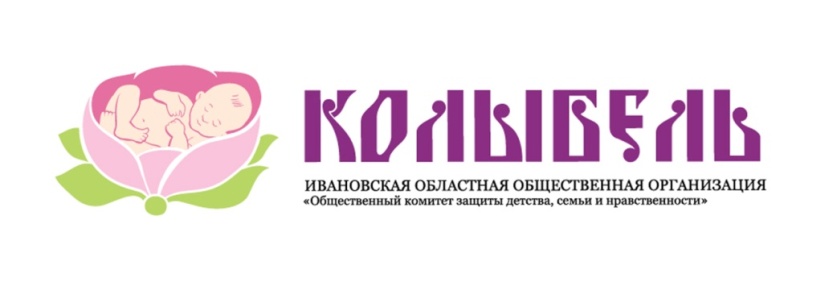 УДК 347ББК 67.404С 23Издание осуществлено на средства государственной поддержки, выделенные в качестве гранта на основании договора о предоставлении гранта №75/2015/3 от Грантодателя ОБЩЕPОССИЙСКОЕ ОБЩЕСТВЕННОЕ ДВИЖЕНИЕ «ГPАЖДАНСКОЕДОСТОИНСТВО» на реализацию социально значимого проекта«Проект обучения и повышения квалификации юристов социально- ориентированных НКО, осуществляющих свою деятельность в сфере защиты семьи, материнства и детства».Руководитель проекта – Е.В. Язева, кандидат исторических наук, председатель Ивановской областной общественной организации «Общественный комитет защиты семьи, материнства и нравственности «Колыбель»Сборник научных и методических материалов для юридического сопровождениянекоммерческих организаций просемейной ориентации: Сборник статей/ Отв. ред. Н.В. Исаева. Иваново: Изд. : «Икс Пресс», 2016. –162.Научные и методические материалы подготовлены в целях совершенствования работы НКО, ориентированных на защиту семьи, семейных ценностей, а также женщин и детей, оказавшихся в трудной жизненной ситуации. Они подготовлены в рамках грантового проекта, реализуемого Ивановской областной общественной организацией «Общественный комитет защиты детства, семьи и нравственности». Проект направлен на повышение квалификации юридических кадров социально-ориентированных НКО, осуществляющих свою деятельность в сфере защиты семьи, материнства и детства.В реализации проекта и подготовке издания приняли участие ученые, практики, представители органов государственных органов, органов местного самоуправления и правозащитных организаций.Издание может быть полезно не только НКО просемейной ориентации, но и другим организациям, занимающимся защитой интересов семьи, материнства, отцовства, детства.УДК 347ББК 67.404Все права защищены. Ответственность за содержание материалов несут авторы.Предисловие.«Сборник научных и методических материалов для юридического сопровождения некоммерческих организаций просемейной ориентации» создан в рамках грантового проекта, реализуемого Ивановской областной общественной организацией «Общественный комитет защиты детства, семьи и нравственности». Проект направлен на повышение квалификации юридических кадров социально-ориентированных НКО, осуществляющих свою деятельность в сфере защиты семьи, материнства и детства.В формировании сборника приняли участие ведущие и квалифицированные специалисты вузов г.  Москвы, г. Иваново, крупных российских общественных организаций.	Целью создания методических материалов является оказание методической, юридической, консультативной помощи просемейным НКО, которые нуждаются в этой поддержке. Для выявления наиболее актуальных юридических вопросов, связанных с деятельностью просемейных НКО, было проведено анкетирование общественных организаций, осуществляющих свою деятельность в сфере защиты семьи, материнства и детства. Анализ полученных данных позволил определить наиболее часто встречающиеся вопросы юридического характера, с которыми сталкиваются просемейные НКО, выявить основные проблемы в их деятельности и сформировать материалы для данного сборника.В первой главе сборника рассматриваются вопросы юридического консультирования и сопровождения семей. Среди них: цели, задачи, основные этапы юридического консультирования, жилищные проблемы и пути их решения, защита прав ребенка, опека и попечительство, юридическое сопровождение многодетных семей и др.	Во второй главе аккумулируются знания о юридическом обеспечении деятельности СО НКО, которая включает в себя следующие темы: организация договорной работы, юридическое сопровождение налоговых проверок, защита интересов НКО в судебном порядке, вопросы трудового права, актуальные изменения трудового законодательства, оказание социальных услуг гражданам некоммерческими организациями в рамках реализации Федерального закона №442-ФЗ «Об основах социального обслуживания граждан в Российской Федерации».	В третьей главе рассматриваются вопросы взаимодействия государства и НКО в бюджетных правоотношениях.	Четвертая глава посвящена вопросам социального предпринимательства, в ней рассматриваются юридические вопросы, организационно-экономический механизм социального предпринимательства, возможности для НКО.	Организаторы курсов повышения квалификации юридических кадров социально-ориентированных НКО, осуществляющих свою деятельность в сфере защиты семьи, материнства и детства, и авторы сборника благодарят за возможность реализации «Проекта обучения и повышения квалификации юристов социально- ориентированных НКО, осуществляющих свою деятельность в сфере защиты семьи, материнства и детства» грантодателя – Общероссийское общественное движение «Гражданское достоинство», все СО НКО,  принимавшие участие в анкетировании в рамках проекта, а также представителей общественных организаций – слушателей курсов повышения квалификации.Глава I. Вопросы юридического консультированияи сопровождения семейСмирнов О. С., Данилов В. В.Цели и задачи. Основные этапы консультирования. Алгоритмконсультирования. Оценка результативности и эффективности.Цели и задачи.Цель (нем. Ziel) — идеальный или реальный предмет сознательного или бессознательного стремления субъекта; конечный результат, на который преднамеренно направлен процесс; «доведение возможности до её полного завершения»; осознанный образ предвосхищаемого результата.В нашем случае это будет идеальный предмет, который будет определен как оказание квалифицированной юридической помощи семьям, попавшим в сложную жизненную ситуацию. Конечной целью консультирования является оказание юридической помощи. Юрист помогает выявлять и решать специфические юридические проблемы, касаясь, в то же время, человеческих проблем и аспектов.Однако необходимо уяснить, что юрист, юрист - практик, касаясь психологических и нравственных аспектов должен прекрасно понимать, что он не может, да и не должен решать их самостоятельно потому, что: во-первых, для этой цели необходим психолог - профессионал и, во – вторых эмоции будут только осложнять понимание ситуации, которая сложилась де-факто, а юристу необходимо перевести ее в юридическую плоскость, на язык законодательства и именно с этой точки зрения оказать помощь. Все же остальное оставить для решения психологам и методистам. Для достижения цели консультирования приходится на различных этапах решать возникающие задачи, этот вопрос достаточно подробно будет рассмотрен в рамках вопроса об основных этапах консультирования.Основной же задачей консультирования является идентификация и нахождение путей решения имеющихся проблем. Основные этапы консультирования. Алгоритм консультирования.Консультирование – это процесс, в ходе которого юрист помогаете клиенту найти удовлетворительное решение его проблемы законным способом.Первый этап:Подготовка к консультации – является обязательной стадией и по времени может занимать от нескольких минут до нескольких недель. Она может быть абсолютно разной по объему и характеру выполняемой работы: от воспроизведения в памяти статьи закона до изучения множества факторов, документов, нормативных актов.Следует отметить, что, минуя указанную стадию, дать консультацию будет достаточно проблематично.По времени осуществления эта стадия предшествует даче совета и как бы находится за его пределами. Она является предварительной стадией консультации, но в тоже время ее основой.На указанной стадии консультант должен еще раз резюмировать все известные факты, полученные им в процессе интервью, а также при анализе представленных документов. Ему необходимо обратиться к нормативной базе: уяснить и уточнить содержание применимых в данном случае правовых норм, выбрать из них необходимые и соответствующие рассматриваемой ситуации, определить возможные пределы действия и последствия применения.В процессе интервьюирования клиенты часто просят анализа их правового положения. Юристы нередко делают ошибку, слишком быстро соглашаясь дать совет.Однако, в нашем случае, как правило, приходится совет давать практически после интервьюирования клиента. Поскольку семьи, попавшие в сложные жизненные ситуации или их члены, зачастую не имеют возможности обратиться повторно.Для выхода из сложившейся ситуации юристу необходимо иметь у себя шаблон часто встречающихся проблем таких как: механизм социальной поддержки многодетных семей, Федеральные и муниципальные льготы для малоимущих, выплаты и пособия матерям одиночкам, жилищные вопросы, вопросы регистрации по месту жительства, основания для взыскания алиментов в фиксированной сумме и др.Однако если немедленная консультация невозможна необходимо быть готовым откровенно признать, что Вы еще не готовы дать точный ответ.Во время интервьюирования юрист можете оценивать ситуацию с точки зрения права и давать консультацию лишь после того, как хорошо ознакомитесь с соответствующим законодательством и ему предоставили достаточную информацию.В нашем случае допустима следующая классификация видов консультирования в зависимости от степени сложности проблемы различаются:консультирование, которое следует сразу же за интервьюированием, являясь его логическим продолжением;консультирование, которое проводиться через определенный временной промежуток после непосредственно интервьюирования.Так же необходимо отметить, что в нашем случае консультации, как правило, разовые и очные.Разъяснение предположительных вариантов решения проблемы и их последствий – центральная и наиболее важная стадия дачи консультации. К ней следует предъявить особые требования: разъяснения юриста должны быть ясными и понятными.Умение говорить ясно и понятно крайне необходимо для практикующего юриста, но зависит оно не только от его собственной грамотности, богатства лексического запаса, но и от способности подстроиться под уровень доверителя.Предметом разъяснений должны быть не только варианты решения проблемы, но и прогноз возможных последствий.Следует так же объяснить способы и предполагаемые затраты необходимые для реализации обсуждаемых вариантов, непосредственная роль самого доверителя в реализации каждого из них. Доверитель должен получить представление, каких усилий и затрат потребует реализация каждого из вариантов непосредственно для него.Помощь в выборе оптимального решения.После разъяснения возможных путей решения проблемы и обсуждения возможных последствий таких решений, наступает достаточно ответственный момент – доверитель должен выбрать один из предложенных вариантов.При решении данного вопроса мнение доверителя о предпочтительности какого-либо из возможных решений проблемы может не совпадать смнением юриста. Следовательно, последний может исключительно рекомендовать то решение, которое ему представляется наиболее оптимальным. Но доверитель вправе остановить свой выбор на другом варианте. Это его право и его необходимо уважать.Вместе с тем в сложившейся ситуации будет целесообразно еще раз перепроверить, правильно ли оппонент понял суть и возможные последствия избранного им варианта. Юрист может предложить доверителю какой-либо тест на реальность. Можно попросить объяснить, почему он выбирает именно этот вариант, как он представляет себе реализацию и возможные последствия.Определение стратегии и тактики реализации принятого решения.Завершающая стадия. Из возможных вариантов доверитель выбирает наиболее предпочтительный. Обговаривается механизм реализации выбранного способа решения проблемы. Выясняется, какие действия доверитель имеет возможность совершить самостоятельно, а для совершения каких действий ему потребуется юридическая помощь.Не следует забывать «золотое правило консультирования», которое многие юристы нарушают или имеют искушение нарушить. Его суть: юрист не должен давать советов, аргументируя свои выводы, он лишь предлагает пути решения проблемы доверителя и определяет их направления.Оценка результативности и эффективности.Обычно этот вопрос ставит в тупик даже специалистов. Что совершенно правомерно. Что считать результатом в работе юриста - консультанта, в чем оценить ее эффективность, совершенно очевидно, что простая арифметика не сможет помочь в этом непростом вопросе.Сама по себе риторика эффективности отражает утилитарную установку и утилитарное мышление. Среди ее ценностных понятий – «польза» (характеристика средств, годных для достижения цели, определяется в отношении к чьим-либо интересам), «успех» (достижение результатов, близких к запрограммированным в качестве цели), «эффективность» (достижение результатов с наименьшими затратами), «выгода». Рассмотрим некоторые ключевые понятия, связанные с качеством и эффективностью работы.Качество. Может пониматься с разных точек зрения: качество как свойство продукции, оценка составляющих и параметров услуг; качество как способность продукта или услуги выполнять свои функции, соотношение целей и результатов; как оценку удовлетворенности потребностей и ожиданий; как соответствие стандартам и пр. На ожидаемую услугу влияют общественное мнение, личные потребности и прошлый опыт, а на полученную – представление руководства об ожиданиях потребителей, специфика услуги, ее оказание и внешние коммуникации. Эффективность — одна из возможных характеристик качества некоторой системы с точки зрения соотношения затрат и результатов. Описание результатов является одним из трудных аспектов для оценки эффективности в социально-психологической сфере. Так, например, под «результатом» часто понимается «продукт» – то есть не то, что изменено деятельностью, а то, что произведено деятельностью. Кроме того, результат может описываться в слишком широких категориях, типа, «гармонизация детско-родительских отношений». Понятие «результативность» предполагает в первую очередь количественные критерии оценки деятельности. Помимо коммерческой эффективности – показателя.Эффективность деятельности может пониматься как качественная характеристика организационного строения, процессов и результатов деятельности в контексте решения социальных проблем и степени воздействия на внешнюю среду, а также удовлетворенности субъектов взаимодействия результатами деятельности и качеством оказываемых услуг.Все описанное выше конечно справедливо, но как не усложнять и не запутаться в этом непростом вопросе. В чем выражается оценка? Обратимся к простому, к сожалению, устаревшему русскому слову «МЕРИЛО».Мерило в византийской и древнерусской иконописи один из атрибутов архангела, тонкий жезл в его руке. Измерительный инструмент, прообраз линейки.Словарь Ушакова трактует, что МЕРИЛО, мерила, ср. (книжн.).1.Единицаизмерения, мера, котороюизмеряют (устар.).2.То, чтослужитоснованиемдляоценки, измеренияилисравнениячего-нибудь; критерий. Мерилостоимости. Мерилонравственности.Что же можно предложить в качестве этого пресловутого «мерила».Начнем с того зачем к нам обратился доверитель. Именно при обращении и необходимо выяснить цель, которую он хочет достигнуть. Эта цель не всегда с точки зрения юриста может быть достигнута (или вообще является незаконной).Поэтому первое, что необходимо сделать, это уточнить или откорректировать цель, которую пытается достигнуть доверитель, обратившийся к нам, в рамках правового поля.Достижение или недостижение (частичное достижение) цели и будет являться мерилом результативности, а скорость достижения или время, затраченное на оказание помощи мерилом эффективности.Жилищные проблемы и пути их решения. Юридический аспект.Иметь крышу над головой – очень важно, но не менее важно, чтобы жить в доме было безопасно и комфортно. К сожалению, очень многие жилые объекты в России находятся в аварийном либо ветхом состоянии и несут опасность для людей, проживающих в них. Но государство старается заботиться о своих гражданах и предусматривает расселение ветхого и аварийного жилья.Актуальность жилищной проблемы заключается в острой нехватке жилья, соответствующего нормативным и потребительским требованиям, для значительной части населения. Жилищная проблема имеет несколько важных аспектов: 1) дефицит жилья - количественный аспект; 2) несоответствие структуры жилищного фонда демографической структуре семей - структурный аспект;3) несоответствие имеющегося жилищного фонда требованиям к потребительским качествам жилья – качественный аспект.Однако это общие аспекты. Из них необходимо выделить наиболее актуальные для многодетных семей, матерей одиночек, семей живущих ниже прожиточного минимума, а также выпускников детских домов.Указанный вопрос стоит не только в плоскости жилищного права, но и в плоскости наследственного права, местного законодательства (и др., которые регламентируют различные льготы) на получение социального жилья.С чем можно столкнуться, какие пути решения этих проблем, какие преимущества имеют различные группы «льготников» и на что они могут претендовать.Проблемы:Отсутствие жилья;Ветхое жилье;Постановка на очередь для получения жилья (улучшение жилищных условий);Получение социального жилья за счет муниципалитета.Получение жилья воспитанниками детских домов.При выходе из детского дома воспитанник данного учреждения получают пакет документов, который должен пригодиться им для обустройства своей жизни. В список входят свидетельство о рождении, паспорт, справка о пребывании в детском доме, справка о состоянии здоровья, свидетельство, в котором указаны данные о родителях или иных родственниках, а также документы, подтверждающие право на жилплощадь.В первую очередь, выпускник детского дома имеет право на обеспечение жильем. Даже тот, у которого не осталось никакой жилплощади от родителей. По закону каждому выпускнику положено получить от государства не менее того количества квадратных метров, которое положено по социальной норме. Для регионов эти нормы разнятся. Причем получить жилье молодые люди должны в течение 3 месяцев со дня своего 18-летия.Исключение в данном правиле составляют те дети, которые были усыновлены. Им государство уже более ничего не должно. А вот те, что находятся под опекой, могут претендовать на получение бесплатного жилья.Гарантии прав на жилое помещение детей-сирот и детей, оставшихся без попечения родителей, закреплены в ст. 8 Федерального закона от 21.12.1996 N 159-ФЗ «О дополнительных гарантиях по социальной поддержке детей-сирот и детей, оставшихся без попечения родителей»:Дети-сироты и дети, оставшиеся без попечения родителей, а также дети, находящиеся под опекой (попечительством), не имеющие закрепленного жилого помещения, после окончания пребывания в образовательном учреждении или учреждении социального обслуживания, а также в учреждениях всех видов профессионального образования, либо по окончании службы в рядах Вооруженных Сил Российской Федерации, либо после возвращения из учреждений, обеспечиваются жилым помещением. Это помещение, которое, во-первых, должно быть жилым, то есть соответствовать всем санитарным правилам и нормам: квартира, жилой дом, комната в коммунальной квартире и т.п.Норма предоставления площади жилого помещения на одного человека составляет не менее 21 кв. м. Жилое помещение может быть предоставлено общей площадью, превышающей норму предоставления на одного человека (не более чем в два раза). Жилое помещение должно соответствовать санитарным и техническим требованиям, предусмотренным законодательством. Непосредственно договор социального найма на квартиру заключается с Территориальной администрацией по месту нахождения жилого помещения. Жилое помещение должно предоставляться по месту выявления и первичного устройства в семью, на воспитание в соответствующее учреждение. Таким образом, документы на квартиру получаются в Территориальной администрации по месту выявления и первичного устройства в образовательное учреждение. Причем жилой площадью не ниже установленных социальных норм территориальная администрация должна обеспечить сразу.Иногда органы местного самоуправления затягивают решение вопроса о предоставлении жилья выпускнику детского дома, предоставляют не отдельное жилье, а комнату в коммуналке, вынуждают заключить договор коммерческого найма, либо вообще отказываются под различными предлогами обеспечить жильем. В этих и других спорных ситуациях необходимо обратиться в прокуратуру либо суд.Дети-сироты и дети, оставшиеся без попечения родителей, а также дети, находящиеся под опекой (попечительством), имевшие закрепленное жилое помещение, сохраняют на него право на весь период пребывания в образовательном учреждении или учреждении социального обслуживания населения, а также в учреждениях всех видов профессионального образования независимо от форм собственности, на период службы в рядах Вооруженных Сил Российской Федерации, на период нахождения в учреждениях, исполняющих наказание в виде лишения свободы.Не так давно произошло изменение закона, закрепляющего право детей-сирот на жилье в рамках социальной программы. Раньше оно предоставлялось по договору социального найма с правом мгновенной приватизации и оформлением квартиры в собственность. Но это повлекло неприятные последствия, когда сирота решал продать эту квартиру, и по неопытности лишался ее. Закон был изменен таким образом, что после получения квартиры, выданной по договору специального найма сроком на 5 лет, сирота не может ее приватизировать в течение этого срока, а значит, не сможет продать это жилье или сдать в аренду.Ветхое, аварийное жилье.Положения Федерального Закона «О Фонде содействия реформированию жилищно-коммунального хозяйства» выступают в роли федеральной программы по переселению граждан из аварийного жилищного фонда, и закрепляет принятие соответствующих региональных программ. Однако многие жители аварийных домов до сих пор не знают, когда будут жить в нормальных жилых помещениях, поскольку закон принят, а в действительности дело обстоит намного сложнее.Во исполнение федеральной программы по переселению граждан из аварийного жилищного фонда каждый субъект РФ принимает собственную региональную программу. В связи с этим формируется список жилья, подлежащего сносу или реконструкции. Как правило, жилые помещения предоставляются гражданам по месту их жительства в том же населенном пункте, где находилось аварийное жилье. Однако закон также предусматривает возможность предоставления жилых помещений в других населенных пунктах, но только с письменного согласия граждан. При этом в случае отказа от такого переселения они не теряют права на предоставление жилого помещения в более удобном для них месте.Помимо предоставления другого жилого помещения взамен аварийного жилья, находящегося в собственности, в региональных программах могут предусматриваться денежные выплаты гражданам. Такое возможно при условии, что у них в собственности имеется другое жилое помещение.По закону, переселение из аварийного жилья производится в соответствии с жилищным кодексом. Нормы ЖК РФ регулируют порядок переселения из аварийного жилья по договору социального найма, которые также применяются и в отношении жилья, находящегося в собственности.В соответствии со статьей 89 ЖК РФ в случае выселения из жилого помещения в связи с признанием дома аварийным, а также, если предполагается снос ветхого жилья, гражданам предоставляются благоустроенные жилые помещения применительно к условиям соответствующего населенного пункта, равнозначные по общей площади, ранее занимаемым жилым помещениям и в границах населенного пункта.В том случае, если семья занимала квартиру или комнаты в коммунальной квартире, в качестве нового жилого помещения должна быть предоставлена квартира или такое же количество комнат в коммунальной квартире.  Таким образом, переселенцам может быть предоставлено только равноценное по площади жилье, причем как в первичном, так и во вторичном жилищном фонде.Нужно отметить, что программа ветхое жильё не предусматривает улучшения жилищных условий, поэтому норма статьи 89 ЖК РФ, об определении площади нового жилого помещения исходя из социальной нормы предоставления, в данном случае не применяется.Исходя из этого, только на местном уровне могут быть предусмотрены какие-либо льготы при переселении многодетных семей, семей проживающих ниже прожиточного уровня, матерей одиночек.Обеспечение жильем малоимущих.Если малообеспеченная семья официально признана нуждающейся в жилом помещении, она может встать в очередь на квартиру для малоимущих и, когда подойдет очередь, получить бесплатное жилье от государства по договору социального найма. Подобные гарантии предоставляются Жилищным кодексом Российской Федерации.Российским жилищным законодательством установлены основания признания гражданина нуждающимся в жилом помещении, которые применяются в отношении, как малоимущих граждан, так и граждан иных категорий, указанных в федеральных законах и законах субъектов Российской Федерации. Такие основания не могут создаваться искусственно и учитываются лишь при предоставлении жилого помещения бесплатно или за доступную плату из государственных, муниципальных и других жилищных фондов. Гражданами, нуждающимися в жилых помещениях, признаются:1) не являющиеся нанимателями жилых помещений по договорам социального найма или членами семьи нанимателя жилого помещения по договору социального найма либо собственниками жилых помещений или членами семьи собственника жилого помещения;2) являющиеся нанимателями жилых помещений по договорам социального найма, членами семьи нанимателя жилого помещения по договору социального найма или собственниками жилых помещений, членами семьи собственника жилого помещения, проживающими в квартире, занятой несколькими семьями, если в составе семьи имеется больной, страдающий тяжелой формой хронического заболевания, при которой совместное проживание с ним в одной квартире невозможно, и не имеющими иного жилого помещения, занимаемого по договору социального найма или принадлежащего на праве собственности;3) проживающие в помещении, не отвечающем установленным для жилых помещений требованиям;4) являющиеся нанимателями жилых помещений по договорам социального найма или членами семьи нанимателя жилого помещения по договору социального найма либо собственниками жилых помещений или членами семьи собственника жилого помещения и обеспеченные общей площадью жилого помещения на одного члена семьи менее учетной нормы. Учетная норма площади жилого помещения — это минимальный размер площади жилого помещения, исходя из которого определяется уровень обеспеченности граждан общей площадью жилого помещения в целях их принятия на учет в качестве нуждающихся в жилых помещениях.Таким образом, для постановки на учет гражданина в качестве нуждающегося в жилом помещении необходимо, чтобы прописанным в квартире «не хватало метров» по учетной норме. Жилищная программа для малоимущих семей предполагает также возможность приобретения жилья на условиях социальной ипотеки. В отличие от условий коммерческой ипотеки социальное ипотечное кредитование подразумевает льготную стоимость жилой недвижимости, а также предоставление дополнительных социальных гарантий.Для начала следует четко уяснить, что собой представляет общее понятие «ипотека». Это вид договорных обязательств гражданско-правового характера и одновременно разновидность залога. Ее суть при кредитовании сводится к следующему:покупатель использует для приобретения недвижимости не свои, а заемные средства;деньги банка на руки или в распоряжение покупателя (наличностью или на пластиковую карту) не попадают, а сразу перечисляются продавцу;с момента подписания договора купли-продажи покупатель недвижимости является ее собственником, владеет и пользуется ею на собственное усмотрение;распоряжение как одна из правомочностей собственника - ипотекодателя ограничено ипотекой, выступающей формой публичного обременения;до полного расчета с финансовым учреждением и отмены обременения заемщик не может без его согласия продать, обменять свою недвижимость или использовать ее в качестве залога под другой кредит;если заемщик перестает платить, банк (ипотекодержатель) удовлетворяет свои финансовые интересы за счет ипотечного имущества.Социальная ипотека полностью соответствуют всем перечисленным характеристикам. Можно смело утверждать, что социальная и коммерческая ипотека работает по одной и той же схеме.Однако рассматриваемый вид имеет существенные отличия, поскольку предоставляется только физическим лицам, владеющим гражданством РФ и принадлежащим к малоимущим слоям населения на покупку жилья (коммерческая ипотека может в равной мере касаться юридических лиц, покупающих офисные или производственные помещения). Предоставляется кредит на льготных условиях, которые обычно касаются низкой процентной ставки и длительного срока погашения.Характеристика программ социальной ипотекиСегодня реализуется несколько базовых программ:Крупный национальный проект, имеющий системный долгосрочный характер и хорошо финансирующийся – «Доступное и комфортное жилье – гражданам России». Он предполагает множество подпрограмм, которые реализуются во всех уголках России и отвечают региональной специфике.«Ипотека – молодым семьям»– это программа, рассчитанная на молодые российские пары и одиноких родителей с детьми, которая предполагает выплату за государственный счет от 35 до 40% учетной стоимости жилья в данной местности. Доступна только для семей (но не одиноких граждан), члены которых:признаны достаточно платежеспособными для получения кредита;не имеют квартиры/дома в частной собственности и не получили их от государства по договору социального найма, либо обеспечены жилплощадью мене установленного норматива (42 кв. м на семью из двоих человек или расчетной жилплощади – по 18 кв. м на каждого члена большей семьи);не достигли возраста в 35 лет.«Военная ипотека» – федеральная программа, участие в которой доступно семьям профессиональных военных, которые заключили первый контракт о прохождении службы до 01.01.2005 и прослужили в общей сложности не менее 3 лет. Предусматривает применение накопительной ипотечной системы. Участвуя в ней, военнослужащие ежегодно получают определенную сумму, которую впоследствии можно использовать для приобретения жилья. В Москве действует в два варианта программы:приобретение по себестоимости жилья, построенного муниципальными властями (цена кв. м. приблизительно вдвое ниже рыночной);выплата субсидий для приобретения собственного жилья в ипотеку (процент регулярно меняется).«Материнский капитал» – система региональных программ выплат существенных сумм при рождении ребенка, которые могут быть направлены на покупку жилья для семьи с помощью ипотеки.«Молодые учителя» – выгодная программа, разработанная ОАО АИЖК (правительственным Агентством ипотечного жилищного кредитования) и позволяющая льготной категории граждан брать кредит под 8,5% годовых.В настоящий момент самых распространенных вариантов ипотеки для малоимущих граждан два. Первый предусматривает покупку жилплощади, построенного по себестоимости, а это значит, что цены на него в два и более раза ниже рыночных. Второй вариант заключается в выдаче субсидии на приобретение жилплощади в ипотеку по рыночной цене.Безусловно, представленные варианты делают покупку недвижимости значительно доступнее по сравнению с рыночными условиями. Однако у такого вида ипотеки есть свои особенности. К примеру, нельзя приобрести частный дом или жилплощадь на вторичном рынке недвижимости. Государственная помощь распространяется только на приобретение квартиры в новостройке.Выгоды, социальной ипотека.Государственная помощь малоимущим может предоставляться в разных формах. Наиболее распространенными из них являются:уменьшенная процентная ставка по ипотечному кредиту (государство компенсирует банку разницу в доходности коммерческого и социального займа);возможность получить жилплощадь в кредит на льготных условиях, например, по сниженной цене;длительный срок выплат (до 30 лет), процентная ставка по которому не должна превышать 10% годовых;выплата субсидии на покупку жилой недвижимости, будь то собственный дом, квартира от застройщика, жилого кооператива.Существенный налоговый бонус от государства ожидает каждого ипотекодателя. В соответствии с НК РФ заемщик располагает правом на налоговой вычет в объеме суммы, потраченной на жилую недвижимость. Стоит знать, что вычет происходит не одноразового в год покупки, а ежегодно, до исчерпания расходов. Воспользоваться вычетом можно двумя путями:Если у заемщика одно место работы – написать заявление и предоставить подтверждающие документы. Бухгалтер перестанет вычитать из зарплаты подоходный налог до исчерпания права на льготу.При всех других обстоятельствах – перечислять налог весь календарный год, а в конце его заявить о налоговом вычете и вернуть себе потраченные средства.Право на социальную ипотеку.Уровень жизни, прожиточный минимум, обеспеченность жильем сильно отличается в муниципальных образованиях: существуют экономически активные и депрессивные регионы. Поэтому для начала малоимущим нужно сориентироваться в существующих вариантах:узнать о действующих в своем регионе программах путем посещения местного органа власти (информация также может быть доступна на официальном портале);выявить соответствие формальным требованиям к претендентам – участникам действующих программ (обычно это возраст от 18 лет, гражданство РФ, обеспеченность жилплощадью менее установленной нормы; по специализированным программам предъявляются специфические требования);установить перечень банков, работающих по программам социальной ипотеки для незащищенных слоев населения;ознакомиться с условиями кредитования, предлагаемыми каждым из них, и выбрать подходящие.Далее необходимо подготовить требуемый пакет документов, составить и подать заявление в местный орган власти о предоставлении ипотеки на льготных условиях. Следует также учесть, что список участников формируется заранее. Например, заявления от малоимущих – потенциальных участников программ на следующий год принимаются в первом полугодии текущего. При этом существует очередь, основные и резервные списки и т.п. То есть тот факт, что заявление было успешно принято, и участник поставлен в очередь, не всегда означает, что сформулированная в нем просьба будет удовлетворена.Ну и не стоит забывать о субсидиях на оплату ЖКУ и налоговые льготы. Каждая малоимущая семья в 2016 году, как и ранее, может воспользоваться государственной помощью по оплате квартиры и услуг ЖКХ, которые предоставляются как собственникам, так и нанимателям жилья, сроком на 6 месяцев.Обеспечение жильем матерей-одиночек.В Российской Федерации 1 марта 2005 года вступил в силу новый Жилищный кодекс, который в корне изменил права граждан на получение бесплатного социального жилья. Статья 109 ЖК РФ гарантирует поддержку малоимущих граждан, которые не имеют жилья, имеют недостаточную кубатуру для проживания или несоответствующие жизненные условия, но в порядке общей очереди. В соответствии с изменениями, мать-одиночка имеет право встать на очередь, если она является малоимущей, не имеет жилья, проживает в стесненных условиях или в одной квартире с больными лицами, заболевания которых опасны для окружающих.Но квартиру можно получить только на общих основаниях в порядке общей очередности. Никаких льгот в получение бесплатного жилья теперь у матери-одиночки нет. Все 49 категорий, в числе которых были матери-одиночки, убрали из списка льготников.В льготные списки для получения квартиры вне очереди можно попасть, если мать или ребенок являются инвалидами (постановление Правительства 817) или мать или ребенок страдают тяжелыми заболеваниями, которые опасны для окружающих (статья 37 ч. 3 ЖК РФ), а также, если жилье в аварийном состоянии или пострадало от стихийных бедствий.Чтобы встать на очередь, нужно обратиться в жилищный комитет районной администрации, представить ряд документов. Потребуется паспорт, свидетельство о рождении детей, справка о доходах, справка о стоимости имеющегося имущества, справка о регистрации за 10 лет, акт обследования жилья за 5 лет, удостоверение матери-одиночки, документы об инвалидности или наличии заразных опасных заболеваний.В течение одного месяца от жилищной комиссии поступит письменный ответ о постановке на очередь или об отказе.Если мать или ребенок являются инвалидами или имеют заразные заболевания, семью поставят на льготную очередьи выдадут квартиру после распределения жилищного фонда, когда подойдет их номер льготной очереди.В случаях, если жилье является аварийным или пострадало от стихийных бедствий, квартиру предоставят вне всякой очереди.Ежегодно нужно подтверждать документально, что семья является нуждающейся и представлять свежий пакет документов. В случае улучшения материального положения или жизненных условий с очереди на жилье снимут. Также ежегодно потребуется подтверждать, что женщина не вступила в официальный брак. В случае вступления в брак, справка о доходах потребуется от мужа, как и справка о стоимости его имущества, так как в браке все имущество у супругов общее.Улучшение жилищных условий матерям-одиночкам.Для того чтобы стать в очередь на получение субсидии необходимо предоставить документ, подтверждающий статус одинокой матери. Улучшение жилищных условий для матерей-одиночек предполагает получение субсидии на покупку жилья или улучшение условий прежнего. Для этого необходимо подтвердить то, что семья малоимущая. Подтверждением этого может быть справка о доходах всех членов семьи, с которыми проживает женщина. По действующему законодательству одинокие матери не имеют первоочередного права на получение субсидии по улучшению условий проживания. Чтобы понять, может ли мать одиночка претендовать на улучшение условий проживания, во внимание берется общий доход семьи, включая: ежемесячные пособия; пенсии и зарплаты всех членов семьи. Если полученная сумма получается ниже установленного минимума, гражданка вправе участвовать в государственной программе. Кроме того, мать одиночка может принять участие в федеральной программе, которая предназначена для помощи молодым семьям. Если женщине не исполнилось 35 лет, она имеет право участия в программе, тем самым приобрести за счет федеральных средств новое жилье, либо улучшить прежнее. Женщина с маленьким ребенком имеет право на получение субсидии на покупку квартиры, общая площадь которой составит 42 кв.м. Получить помощь на покупку жилья из федерального бюджета может женщина с ребенком, которая имеет возможность доплатить часть стоимости жилья, если покупка превышает размер субсидии.Достойное жилье для многодетных семей – важная составляющая комфортного климата и надлежащего воспитания детей.На сегодняшний день законодательством России, как на федеральном, так и на региональных уровнях приняты некоторые меры для обеспечения таких семей льготным социальным жильем. Многие многодетные семьи, согласно этому закону, имеют право на получение жилья.Следует сказать о том, что специально для многодетных семей предусмотрена льготная ипотека, позволяющая приобрести жилье в кредит по более выгодным условиям.На региональных уровняхразработаны различные дополнительные привилегии и льготы, позволяющие расширить жилплощадь, получить землю, получить одноразовую финансовую помощь и др. В разных регионах предусмотрено разное обеспечение. Чтобы узнать, какие льготы существуют для многодетных семей на региональном уровне, необходимо обратиться в орган социальной защиты по месту жительства.Согласно ст. 49 Жилищного кодекса РФ, малоимущие многодетные семьи имеют право на получение социального жилья. Рассмотрим подробно, как получить квартиру многодетной семье: с чего начинать, в какие органы обращаться.Социальная помощь от государства. Условия предоставления.Чтобы получить от государства социальную помощь на жилье, необходимо собрать ряд документов и предоставить их в соответствующий местный орган власти. Компетентная в этих вопросах государственная комиссия рассмотрит все документы и, в случае положительного решения, поставит в очередь на жилье.Чтобы подать документы на социальное жилье, необходимо получить статус многодетной семьи и документально подтвердить то, что семья действительно нуждается в государственной помощи.Прежде всего, нужно получить статус многодетной семьи. Для этого следует обратиться в местный орган социальной защиты и написать соответствующее заявление. К заявлению следует приложить копии свидетельств о рождении всех несовершеннолетних детей.Для подтверждения того, что многодетная семьянуждается в социальной помощи, следует обратиться в местный орган самоуправления. Социальное жилье многодетным семьям предоставляется в том случае, если доходы не превышают величину прожиточного минимума в субъекте проживания. В этом случае семье присваивается статус малоимущей.Также следует иметь договор социального найма жилья или свидетельство о собственности на квартиру.Предоставление квартиры многодетным семьям осуществляется в порядке очереди. Чтобы встать в эту очередь, необходимо в местный муниципальный орган предоставить подготовленный пакет документов:о подтверждении статуса многодетной семьи,статуса малоимущей семьи,документ на имеющееся жилье,паспорта и свидетельства о рождении всех проживающих на указанной жилплощади,справку с паспортного стола о составе семьи.Собранный пакет документов следует дополнить заявлением о том, что семья нуждается в улучшении жилищных условий.Все эти документы предоставляются в местный муниципальный орган. В течение месяца со дня подачи документов уполномоченный орган выносит решение о согласии (или несогласии) в постановке многодетной семьи в очередь на получение жилья.Квартира для многодетной семьи.Всем семьям, стоящим в очереди на улучшение жилищных условий, предоставляются государством субсидии на покупку жилья или его строительства.Чтобы получить субсидию, следует в местном муниципальном органе регулярно проверять свою очередь на жилье и статус поданной на улучшение жилищных условий заявки.Социальное жилье многодетным в 2016 году предоставляется государством в виде сертификатов. При этом деньги перечисляются на счет согласно выданному для многодетной семьи сертификату. Эти средства семья обязана потратить только на покупку жилья на первичном или вторичном рынке, или на его строительство.Стоит также отметить, что выделенной денежной суммы не всегда достаточно для кардинального изменения жилищных условий.Социальная ипотека для многодетных семей.Обеспечение достойным жильем многодетных семей – одна из важных составляющих социальной политики России. Существенную роль в этом вопросе призвана сыграть социальная ипотека, программа которой разработана на государственном уровне и дополнена различными региональными схемами ипотечного кредитования.Разработанная на центральном государственном уровне льготная ипотека для многодетных семей дает возможность получения преференций для приобретения жилья в кредит. Различные коммерческие банки, обеспечивая выполнение государственной программы льготного кредитования, предлагают множество направлений по предоставлению ипотеки для многодетных семей.Несмотря на это, вопрос обеспечения жильем многодетных семей, сложно назвать разрешенным.Проблема состоит, прежде всего, в том, что многодетной семье нужно самостоятельно решить вопрос первого взноса, который составляет около 30% стоимости жилья. Разумеется, речь идет не о малометражке, 30% стоимости которой не такая уж и непосильная сумма, а о жилье большой площади, где бы комфортно смогла жить семья из 5-7 человек и более. 30% стоимости такого жилья – это уже солидная сумма, практически непосильная для большинства многодетных семей.На сегодняшний день есть выгодные варианты льготного ипотечного кредитования, разработанные на региональном уровне.Льготная ипотека для многодетных семей.Многие коммерческие и государственные структуры регионального уровня, не дожидаясь помощи свыше, разработали вполне приемлемые схемы, предоставляющие льготы по ипотеке многодетным семьям.Так, реальную помощь в приобретении жилья предоставляют банковские структуры, например, сбербанк России, АИЖК и другие коммерческие банки.Следует отметить, что реальная помощь и выгодная ипотека многодетным семьям разработана многими банковскими, коммерческими и государственными структурами регионального уровня.Идя навстречу многодетным семьям (имеющим более трех детей), региональным руководством разрабатывается и внедряется множество различных программ, позволяющих облегчить решение жилищного вопроса.Причем преференции, предусмотренные многими социальными службами регионального уровня, касаются как городских жителей, так и многодетных семей, живущих в сельской местности. В некоторых регионах России предусмотрена ипотека многодетным семьям в виде помощи в приобретении земельного участка под строительство жилья.Для улучшения жилищных условий в некоторых регионах предусмотрены одноразовые денежные выплаты, имеющие целевое назначение для ремонта или расширения жилплощади.В большинстве регионах ипотека для многодетной семьи предоставляется со специального регионального материнского капитала. Создание такого счета на региональном уровне значительно облегчает решение жилищного вопроса многиммногодетным семьям.Защита прав ребенка.Ребенком является каждое человеческое существо до достижения 19-летнего возраста, если по закону, применимому к данному ребенку, он не достигает совершеннолетия ранее. (Статья 1 Конвенции о правах ребенка).С момента рождения ребенок взят под охрану государства и обладает следующими правами:Жить и воспитываться в семье;Общаться с родителями и другими родственниками;Защищать свои права;Выражать своё мнение;Право на имя, отчество и фамилию;Изменение фамилии и имени;Право на имущество;Право на медицинское обслуживание;Право на образование и другие.Декларация прав ребёнка 1959 г. провозгласила, что ребенок ввиду его физической и умственной незрелости нуждается в специальной охране и заботе, включая надлежащую правовую защиту. Начиная с момента рождения все люди равны перед законом. Но это совершенно не означает, что ребёнок или подросток имеют столько, же прав и обязанностей, как и взрослый человек.Конвенция ООН о «Правах ребенка», которая была (принята Генеральной Ассамблеей ООН 20 ноября 1989 года) – является перечнем тех обязательств, которые государства возложили на себя для защиты прав ребенка. Небольшой перечень прав ребенка, признанных Конвенцией:Каждый ребенок имеет право на все, что изложено в Декларации прав ребенка, независимо от финансового положения его родителей, национальности, религиозных, политических и иных убеждений. В законах любого государства главным должно быть наилучшее соблюдение интересов ребенка и предоставление ему возможности свободно развиваться духовно, умственно и физически. Законы любого государства должны обеспечивать социальную защиту ребенка.Каждый ребенок со дня своего рождения имеет право на гражданство и собственное имя.Каждый ребенок имеет право на достойное медицинское обслуживание, на достойное жилище, питание и развлечения.Каждый ребенок и его мать имеет право на особую заботу государства об охране их здоровья.Каждый ребенок нуждается в любви и внимании.В тех случаях, когда ребенок по каким-то причинам лишается семьи, он имеет право на особую заботу со стороны государства.Ни один малолетний ребенок не может быть разлучен с матерью, кроме исключительных случаев.Каждый ребенок с физическими и психическими недостатками имеет право на заботу, а также специальное образование и медицинский уход.Каждый ребенок имеет право на бесплатное и обязательное образование. Об этом обязаны заботиться государство и в первую очередь родители ребенка.Каждый ребенок имеет право при любых обстоятельствах получать защиту и помощь в первую очередь.Каждый ребенок должен быть огражден от жестокости и эксплуатации в любой форме.Каждый ребенок должен быть защищен от дискриминации в расовой, национальной или любой другой форме.В каждом ребенке должно воспитываться чувство дружбы и взаимопонимания между народами.Право ребенка на защиту.Под защитой прав ребенка понимается: восстановление его нарушенных прав, создание условий, компенсирующих утрату прав, устранение препятствий на пути осуществления права и др. Защита прав ребенка может осуществляться:Органами государственной власти РФ, органы местного самоуправления.ПрокуроромСудомРодителями ребенка, лицами, их заменяющими.Педагогическими, медицинскими, социальными работниками, психологами и др. специалистами, которые несут ответственность за воспитание, образование, охрану здоровья, социальную защиту и социальное обслуживание.Общественными организациями.Не могут осуществлять такую защиту лишь лица, лишенные родительских прав, граждане, у которых ребенок отобран по решению суда либо органом опеки и попечительства, лица, по решению суда признанные недееспособными, граждане, в силу решения суда, ограниченные в дееспособности из-за злоупотребления спиртными напитками или наркотическими средствами. Прокурор осуществляет защиту прав и интересов ребенка во время осуществления надзора за соблюдением прав ребенка и в других установленных законом случаях. Суд рассматривает споры, связанные с воспитанием детей, другие споры, связанные с участием и интересами детей. Во всех случаях, когда дело связано с прямым или косвенным участием в деле несовершеннолетних детей, суд принимает во внимание и действует в их интересах.Злоупотребления со стороны родителей имеют особую опасность для ребенка и являются основанием для лишения родительских прав, для прекращения существующих правоотношений путем отстранения опекуна (попечителя) в соответствии с п. 3 ст. 39 ГК, отмены усыновления, досрочного прекращения договора о передаче ребенка на воспитание в семью (п. 2 ст. 152 СК РФ). При нарушении прав и законных интересов ребенка или при злоупотреблении родительскими правами ребенок имеет право на обращение в орган опеки и попечительства, а по достижении им возраста 14-ти лет — в суд. С просьбой о защите своих прав ребенок может обратиться также в любое учреждение, занимающееся социальным обслуживанием несовершеннолетних: социальный приют для детей и подростков, центр помощи детям, оставшимся без попечения родителей, центр экстренной психологической помощи по телефону и др. Ребенок может обратиться за защитой и к прокурору. К нарушениям прав и законных интересов ребенка относятся: нарушение его имущественных прав и интересов, невыполнение или ненадлежащее выполнение родителями или одним из них обязанностей по воспитанию и образованию ребенка, злоупотребление родительскими правами и другими, предусмотренными законодательством правами. Данное положение касается не только родителей, но и лиц, их заменяющих, т. е. при нарушении указанных прав и интересов ребенка лицами, заменяющими родителей, ребенок имеет такие, же права на обращение в соответствующие инстанции. Однако обращение ребенка в соответствующие инстанции, безусловно, затрудняется не только возрастом и отсутствием необходимого жизненного опыта, но и страхом, боязнью детей перед родителями, а также перед тем, что их могут забрать и поместить в детское учреждение. В связи с этим п. 3 ст. 56 Семейного кодекса России устанавливает правило, что должностные лица организаций и иные граждане, которым станет известно об угрозе жизни или здоровью ребенка, о нарушении его прав и законных интересов, обязаны сообщить об этом в органы опеки и попечительства. Орган опеки и попечительства в свою очередь обязан принять меры к защите прав и законных интересов ребенка при получении подобных сведений.Правоспособность ребенка.Способность иметь права (правоспособность) возникает с момента рождения человека. Способность самостоятельно осуществлять свои права и выполнять обязанности (дееспособность) возникает в полном объеме:- с наступлением совершеннолетия, то есть по достижении 18-летнего возраста;- в случаях (предусмотренных законом) вступления в брак до достижения 18 лет;- при объявлении лица, достигшего 16 лет, полностью дееспособным, если он работает по трудовому договору, либо с согласия родителей занимается предпринимательской деятельностью (Семейный кодекс РФ, ст. 53, Конституция РФ, ст. 60).В случаях, предусмотренных законом, могут устанавливаться и другие возрастные пределы для самостоятельного или ограниченного осуществления отдельных прав и выполнения некоторых обязанностей.Гражданские и политические права ребенка.Каждый ребенок в соответствии с нормами внутреннего и международного законодательства обладает следующими Правами и свободами в сфере общих гражданских и политических прав:-  с момента рождения — право на имя (фамилию), гражданство, изменение гражданства и имени (Конституция РФ, ст. 1, ст. 62);- на уважение личного достоинства и защиту своих прав и законных интересов со стороны, прежде всего, своих родителей или лиц, их заменяющих, а также органов опеки и попечительства, органов, прокуратуры и судов (Семейный кодекс РФ, ст. 56);- на самостоятельное обращение за защитой своих прав в органы опеки и попечительства, а по достижении возраста 14 лет — в суд (Семейный кодекс РФ, ст. 56);- на защиту от незаконного употребления наркотических средств и психотропных веществ и привлечения к производству или торговле такими средствами и веществами (Конвенция о правах ребенка, 1989 г., ст. 33);-·на защиту от экономической эксплуатации и работы, которая может служить препятствием в получении образования либо наносить ущерб здоровью (Конвенция о правах ребенка, 1989 г., ст. 32);- на свободу выражения мнений, которые должны внимательно рассматриваться с учетом возраста и зрелости; в ходе каждого судебного или административного разбирательства мнение ребенка, достигшего возраста 10 лет, обязательно учитывается при вынесении решения (за исключением случаев, когда это противоречит его интересам). При изменении имени и фамилии, восстановлении родительских прав, при усыновлении и отмене усыновления, при передаче в другую семью на воспитание органы опеки и попечительства или суд могут принять решение только с согласия ребенка, достигшего 10 лет. Учитывается мнение ребенка при решении вопросов о выборе образовательного учреждения, о месте жительства ребенка при раздельном проживании родителей (Конвенция о правах ребенка, 1989 г., Семейный кодекс РФ);- на свободный выезд, за пределы Российской Федерации и беспрепятственное возвращение. Как правило, несовершеннолетние выезжают совместно хотя бы с одним из родителей. Если выезд осуществляется без сопровождения, ребенок должен иметь при себе кроме паспорта нотариально оформленное согласие родителей. При несогласии одного из родителей вопрос разрешается в судебном порядке. Паспорт несовершеннолетнему для выезда за границу выдается по письменному заявлению хотя бы одного из родителей (Конституция РФ, ст. 27);- на создание и участие в общественных молодежных и детских организациях с целью социального становления, развития и самореализации в общественной жизни и для защиты своих прав и интересов. Членами и участниками молодежных общественных объединений могут быть лица, достигшие 14 лет; детских общественных объединений — лица, достигшие 10 лет. Запрещается принуждение несовершеннолетних к вступлению в общественные, общественно-политические организации (объединения), движения и партии, к участию в агитационных кампаниях и политических акциях (Конституция РФ, ст. 30);- на доступ к информации и материалам, особенно к тем, которые направлены на развитие ребенка или затрагивают его права, а также на защиту от информации, наносящей вред благополучию ребенка (Конституция РФ, ст. 24, Конвенция о правах ребенка, 1989 г., ст. 17);- на участие в мирных собраниях, демонстрациях (организаторами и инициаторами этих акций могут выступать только совершеннолетние граждане, достигшие 18-летнего возраста);- на свободу совести и вероисповедания под руководством родителей методами, согласующимися с развивающимися способностями ребенка и в соответствии с собственными убеждениями родителей (Конституция РФ, ст. 28, Конвенция о правах ребенка, 1989 г., ст. 14, Международный пакт об экономических, социальных и культурных правах, 19.12.1966 г., ст. 18).Права ребенка в семье.Пространство, с которым ребенок сталкивается с момента своего рождения, в большинстве случаев, - это семья. Первые отношения, в которые вступает ребенок, - это его отношения с родителями – матерью и отцом, а также с братьями и сестрами. Для ребенка – это база, центр, фундамент всех других социальных связей. Каждый ребёнок в соответствии с нормами внутреннего и международного законодательства обладает следующими правами в области семейных отношений:- на получение фамилии, имени, отчества (Семейный кодекс РФ, ст. 58);- жить и воспитываться в семье, знать своих родителей; на общение с родителями и другими родственниками, если ребенок проживает отдельно от родителей или одного из них, а также в случаях, если родители проживают в разных государствах;- на воссоединение с семьей, в случаях необходимости — получать разрешение на въезд в страну и выезд из нее;- на получение содержания от своих родителей и других членов семьи; средства, причитающиеся ребенку в качестве алиментов, пенсий, пособий, поступают в распоряжение родителей и расходуются ими на содержание, образование и воспитание ребенка;- на заботу, воспитание со стороны родителей и лиц, их заменяющих, а также государства, если ребенок остается без попечения родителей; на уважение достоинства и на защиту от злоупотреблений со стороны родителей или лиц, их заменяющих (Семейный кодекс РФ, ст. 54, 55, 56, 60);- на общение с родителями, бабушкой, дедушкой, братьями, сестрами, иными родственниками. Сохраняется это право и за ребенком, находящимся в экстремальной ситуации, т. е. попавшим в следственный изолятор, больницу и т. д. (Семейный кодекс РФ, ст. 55);- выражение собственного мнения (Семейный кодекс РФ, ст. 56).Права ребенка в области социальногообеспечения.Каждый ребенок в соответствии с нормами внутреннего законодательства обладает следующими правами в области социального обеспечения: на получение пенсий, пособий и социально-бытовых льгот со стороны государства; на детей назначаются пенсии по случаю потери кормильца и социальные пенсии детям в возрасте до 18 лет, потерявшим одного или обоих родителей; на всех детей — ежемесячные пособия в семьях, имеющих размер среднедушевого дохода ниже прожиточного минимума.Права ребенка в области жилищного права.Каждый ребенок в соответствии с нормами внутреннего законодательства обладает следующими правами в области жилищного права:- ребенок, родители которого (хотя бы один из них) лишены родительских прав, сохраняет право собственности на жилое помещение или право пользования им (Семейный кодекс РФ, ст.71);- дети в возрасте от 15 до 18 лет дают согласие на приобретение в собственность (приватизацию) жилых помещений;- жилые помещения, в которых проживают исключительно несовершеннолетние в возрасте до 15 лет, передаются им в собственность по заявлению родителей с предварительного разрешения органов опеки и попечительства;- помещения, где проживают исключительно дети в возрасте от 15 до 18 лет, передаются им в собственность по их заявлению с согласия родителей и органов опеки и попечительства;- при вселении несовершеннолетних детей к родителям не требуется согласия других членов семьи, а также собственников или арендаторов жилых помещений.Имущественные права ребенка. Каждый ребенок в соответствии с нормами внутреннего законодательства обладает следующими правами в сфере имущественных отношений:- право собственности на полученные несовершеннолетним доходы, на имущество, полученное в день рождения или в наследство, а также на любое другое имущество, приобретенное на средства ребенка (Семейный кодекс РФ, ст. 60);- право распоряжения своим имуществом: в возрасте от 14 до 18 лет — совершать сделки с письменного согласия родителей или лиц, их заменяющих; без согласия этих лиц распоряжаться своим заработком, стипендией и иными доходами, вносить вклады в кредитные учреждения и распоряжаться ими, совершать мелкие бытовые сделки (Гражданский кодекс, ст. 26).При наличии оснований и по ходатайству родителей или органа опеки и попечительства суд может ограничить или лишить несовершеннолетнего в возрасте от 14 до 18 лет права самостоятельно распоряжаться заработком, стипендией или другими доходами, за исключением случаев, когда несовершеннолетний, достигший 16 лет, объявлен полностью дееспособным в связи с работой по трудовому договору или занятием предпринимательской деятельностью (Гражданский кодекс, ст. 26).За детей в возрасте до 14 лет сделки от их имени совершают только их родители или лица, их заменяющие. Малолетние дети в возрасте от 6 до 14 лет самостоятельно совершают только мелкие бытовые сделки и распоряжаются средствами, предоставленными им родителями или другими лицами для определенных целей или для свободного распоряжения (карманные деньги) (Гражданский кодекс, ст. 28).В соответствии с положениями Гражданского кодекса несовершеннолетний может быть признан полностью дееспособным (эмансипирован) до достижения им совершеннолетия. В таких случаях несовершеннолетний приобретает право самостоятельно осуществлять все свои права и обязанности, включая право на защиту.Права ребенка в различных правовых актах. Конституция Российской Федерации о правах ребёнкаСтатья 171. В Российской Федерации признаются и гарантируются права и свободы человека и гражданина согласно общепризнанным принципам и нормам международного права и в соответствии с настоящей Конституцией.2. Основные права и свободы человека неотчуждаемы и принадлежат каждому от рождения.3. Осуществление прав и свобод человека и гражданина не должно нарушать права и свободы других лиц.Федеральныйзакон«Об основных гарантиях прав ребёнка в Российской Федерации».Статья 4. Цели государственной политики в интересах детей1. Целями государственной политики в интересах детей являются:осуществление прав детей, предусмотренных Конституцией Российской Федерации, недопущение их дискриминации, упрочение основных гарантий прав и законных интересов детей, а также восстановление их прав в случаях нарушений;формирование правовых основ гарантий прав ребенка;содействие физическому, интеллектуальному, психическому, духовному и нравственному развитию детей, воспитанию в них патриотизма и гражданственности, а также реализации личности ребенка в интересах общества и в соответствии с не противоречащими Конституции Российской Федерации и федеральному законодательству традициями народов Российской Федерации, достижениями российской и мировой культуры;защита детей от факторов, негативно влияющих на их физическое, интеллектуальное, психическое, духовное и нравственное развитие.2. Государственная политика в интересах детей является приоритетной и основана на следующих принципах:законодательное обеспечение прав ребенка;государственная поддержка семьи в целях обеспечения полноценного воспитания детей, защиты их прав, подготовка их к полноценной жизни в обществеустановление и соблюдение государственных минимальных социальных стандартов основных показателей качества жизни детей с учётом региональных различий данных показателейответственность должностных лиц, граждан за нарушение прав и законных интересов ребёнка, причинение ему вредагосударственная поддержка органов местного самоуправления, общественных объединений и иных организаций, осуществляющих деятельность по защите прав и законных интересов ребёнка.Закон Российской Федерации «Обобразовании».Статья 5. Государственные гарантии прав граждан Российской Федерации в области образования2. Государство обеспечивает гражданам право на образование путём создания системы образования и соответствующих условий для получения образования.3. В Российской Федерации государством гарантируется общедоступность и бесплатность дошкольного, начального общего, основного общего и среднего общего образования, среднего профессионального образования, а также на конкурсной основе бесплатность высшего образования в пределах федеральных государственных образовательных стандартов и образовательных стандартов, устанавливаемых университетами, если образование данного уровня получается впервые.5. В целях реализации права на образование граждан, нуждающихся в социальной помощи, государство полностью или частично несёт расходы на их содержание в период получения ими образования. Категории граждан, которым оказывается данная помощь, её формы, размеры и источники устанавливаются федеральным законом.6. Государство создаёт гражданам с отклонениями в развитии условия для получения ими образования, коррекции нарушений развития и социальной адаптации на основе специальных педагогических подходов.Основы законодательства Российской Федерацииоб охране здоровья граждан.Статья 24. Права несовершеннолетнихВ интересах охраны здоровья несовершеннолетние имеют право на:1) диспансерное наблюдение и лечение в детской и подростковой службах в порядке, устанавливаемом Министерством здравоохранения Российской Федерации, министерствами здравоохранения республик в составе Российской Федерации;2) медико-социальную помощь и питание на льготных условиях, устанавливаемых Правительством Российской Федерации, за счет средств бюджетов всех уровней;3) санитарно-гигиеническое образование, на обучение и труд в условиях, отвечающих их физиологическим особенностям и состоянию здоровья и исключающих воздействие на них неблагоприятных факторов;4) бесплатную медицинскую консультацию за счет средств бюджетов всех уровней при определении профессиональной пригодности;5) получение необходимой информации о состоянии здоровья в доступной для них форме.Несовершеннолетние в возрасте старше 15 лет имеют право на добровольное информированное согласие на медицинское вмешательство или на отказ от него.Несовершеннолетние с недостатками физического или психологического развития по заявлению родителей или лиц, их заменяющих, могут содержать в учреждениях системы социальной защиты за счёт средств бюджетов всех уровней, благотворительных или иных фондов, а также за счёт средств родителей, или лиц, их заменяющих.Закон Российской Федерации «О приватизации жилищного фонда в Российской Федерации».Жилищные помещения, в которых проживают исключительно несовершеннолетние в возрасте до 14 лет, передаются им в собственность по заявлению родителей (усыновителей), опекунов с предварительного разрешения органов опеки и попечительства, либо по инициативе указанных органов.Для совершения сделок в отношении приватизированных жилых помещений, в которых проживают несовершеннолетние, независимо от того, являются они собственниками или членами семьи собственников, в том числе бывшими, имеют право пользования данным жилым помещением, имеют право пользования данным жилым помещением, требуется предварительное разрешения органов опеки и попечительства. Это правило распространяется так же на жилые помещения, в которых несовершеннолетние не проживают, однако на момент приватизации имели на это жилое помещение равные с собственником права.Семейноезаконодательство 12 декабря 1995 г № 233-ФЗСемейный кодекс Российской Федерации.Статья 54. Право ребёнка жить и воспитываться в семье.1. Ребенком признается лицо, не достигшее возраста восемнадцати лет (совершеннолетия).2. Каждый ребенок имеет право жить и воспитываться в семье, насколько это возможно, право знать своих родителей, право на их заботу, право на совместное с ними проживание, за исключением случаев, когда это противоречит его интересам.Ребенок имеет права на воспитание своими родителями, обеспечение его интересов, всестороннее развитие, уважение его человеческого достоинства.При отсутствии родителей, при лишении их родительских прав и в других случаях утраты родительского попечения право ребенка на воспитание в семье обеспечивается органом опеки и попечительства в порядке, установленном главой 18 настоящего Кодекса.Статья 55. Право ребенка на общение с родителями и другими родственниками1. Ребенок имеет право на общение с обоими родителями, дедушкой, бабушкой, братьями, сестрами и другими родственниками. Расторжение брака родителей, признание его недействительным или раздельное проживание родителей не влияют на права ребенка.В случае раздельного проживания родителей ребенок имеет право на общение с каждым из них. Ребенок имеет право на общение со своими родителями также в случае их проживания в разных государствах.2. Ребенок, находящийся в экстремальной ситуации (задержание, арест, заключение под стражу, нахождение в лечебном учреждении и другое), имеет право на общение со своими родителями и другими родственниками в порядке, установленном законом.Статья 56. Право ребёнка на защиту.1. Ребенок имеет право на защиту своих прав и законных интересов.Защита прав и законных интересов ребенка осуществляется родителями (лицами, их заменяющими), а в случаях, предусмотренных настоящим Кодексом, органом опеки и попечительства, прокурором и судом.Несовершеннолетний, признанный в соответствии с законом полностью дееспособным до достижения совершеннолетия, имеет право самостоятельно осуществлять свои права и обязанности, в том числе право на защиту.2. Ребенок имеет право на защиту от злоупотреблений со стороны родителей (лиц, их заменяющих).При нарушении прав и законных интересов ребенка, в том числе при невыполнении или при ненадлежащем выполнении родителями (одним из них) обязанностей по воспитанию, образованию ребенка либо при злоупотреблении родительскими правами, ребенок вправе самостоятельно обращаться за их защитой в орган опеки и попечительства, а по достижении возраста четырнадцати лет в суд.3. Должностные лица организаций и иные граждане, которым станет известно об угрозе жизни или здоровью ребенка, о нарушении его прав и законных интересов, обязаны сообщить об этом в орган опеки и попечительства по месту фактического нахождения ребенка. При получении таких сведений орган опеки и попечительства обязан принять необходимые меры по защите прав и законных интересов ребенка.Гражданский кодекс Российской Федерации.Статья 31. Опека и попечительство.1. Опека и попечительство устанавливаются для защиты прав и интересов недееспособных или не полностью дееспособных граждан. Опека и попечительство над несовершеннолетними устанавливаются также в целях их воспитания. Соответствующие этому права и обязанности опекунов и попечителей определяются семейным законодательством.2. Опекуны и попечители выступают в защиту прав и интересов своих подопечных в отношениях с любыми лицами, в том числе в судах, без специального полномочия.3. Опека и попечительство над несовершеннолетними устанавливаются при отсутствии у них родителей, усыновителей, лишении судом родителей родительских прав, а также в случаях, когда такие граждане по иным причинам остались без родительского попечения, в частности, когда родители уклоняются от их воспитания либо защиты их прав и интересов.Конвенция о правах ребенка.Статья 181. Государства-участники предпринимают все возможные усилия к тому, чтобы обеспечить признание принципа общей и одинаковой ответственности обоих родителей за воспитание и развитие ребенка. Родители или в соответствующих случаях законные опекуны несут основную ответственность за воспитание и развитие ребенка. Наилучшие интересы ребенка являются предметом их основной заботы.2. В целях гарантии и содействия осуществлению прав, изложенных в настоящей Конвенции, государства-участники оказывают родителям и законным опекунам надлежащую помощь в выполнении ими своих обязанностей по воспитанию детей и обеспечивают развитие сети детских учреждений.3. Государства-участники принимают все необходимые меры для обеспечения того, чтобы дети, родители которых работают, имели право пользоваться предназначенными для них службами и учреждениями по уходу за детьми.Статья 311. Государства-участники признают право ребенка на отдых и досуг, право участвовать в играх и развлекательных мероприятиях, соответствующих его возрасту, и свободно участвовать в культурной жизни и заниматься искусством.2. Государства-участники уважают и поощряют право ребенка на всестороннее участие в культурной и творческой жизни и содействуют предоставлению соответствующих и равных возможностей для культурной и творческой деятельности, досуга и отдыха.Опека и попечительствоОпека и попечительство — форма устройства детей-сирот и детей, оставшихся без попечения родителей, в целях их содержания, воспитания и образования, а также для защиты их прав и интересов.♦ Опека устанавливается над детьми, не достигшими возраста 14 лет, попечительство - над детьми в возрасте от 14 до 18 лет.Опекунами и попечителями могут назначаться только совершеннолетние дееспособные граждане. Не могут быть назначены опекунами и попечителями граждане, лишенные родительских прав, а также граждане, имеющие на момент установления опеки или попечительства судимость за умышленное преступление против жизни или здоровья граждан.Опекун или попечитель может быть назначен только с его согласия. При этом орган опеки и попечительства учитывает его нравственные и иные личные качества, способность к выполнению обязанностей опекуна или попечителя, отношения, существующие между ним и лицом, нуждающимся в опеке или попечительстве, а если это возможно — и желание подопечного.Гражданин, выразивший желание стать опекуном, представляет в орган опеки и попечительства по месту жительства следующие документы:1)  заявление с просьбой о назначении его опекуном (далее — заявление);2)  справка с места работы лица, выразившего желание стать опекуном, с указанием должности и размера средней заработной платы за последние 12 месяцев и (или) иной документ, подтверждающий доход указанного лица, или справка с места работы супруга (супруги) лица, выразившего желание стать опекуном, с указанием должности и размера средней заработной платы за последние 12 месяцев и (или) иной документ, подтверждающий доход супруга (супруги);3)  выписка из домовой (поквартирной) книги с места жительства или иной документ, подтверждающие право пользования жилым помещением либо право собственности на жилое помещение, и копия финансового лицевого счета с места жительства;4)  справка органов внутренних дел, подтверждающая отсутствие у гражданина, выразившего желание стать опекуном, судимости или факта уголовного преследования за преступления против жизни и здоровья, свободы, чести и достоинства личности (за исключением незаконного помещения в психиатрический стационар, клеветы и оскорбления), половой неприкосновенности и половой свободы личности, против семьи и несовершеннолетних, здоровья населения и общественной нравственности, а также против общественной безопасности, мира и безопасности человечества;5)  медицинское заключение о состоянии здоровья по результатам освидетельствования гражданина, выразившего желание стать опекуном, выданное в порядке, устанавливаемом Министерством здравоохранения Российской Федерации;6)  копия свидетельства о браке (если гражданин, выразивший желание стать опекуном, состоит в браке);7)  письменное согласие совершеннолетних членов семьи с учетом мнения детей, достигших 10-летнего возраста, проживающих совместно с гражданином, выразившим желание стать опекуном, на прием ребенка (детей) в семью;8)  копия свидетельства или иного документа о прохождении подготовки лица, желающего принять на воспитание в свою семью ребёнка, оставшегося без попечения родителей, (кроме близких родственников детей, а также лиц, которые являются или являлись опекунами (попечителями) детей и которые не были отстранены от исполнения возложенных на них обязанностей, и лиц, которые являются или являлись усыновителями и в отношении которых усыновление не было отменено);9)  автобиография);10)  копия пенсионного удостоверения, справка из территориального органа Пенсионного фонда Российской Федерации или иного органа, осуществляющего пенсионное обеспечение (для лиц, основным источником доходов которых являются страховое обеспечение по обязательному пенсионному страхованию и или иные пенсионные выплаты).Документы, предусмотренные подпунктами «2» — «4»  принимаются органом опеки и попечительства в течение года со дня их выдачи, документ, предусмотренный подпунктом «5», — в течение 6 месяцев со дня его выдачи.Гражданин, выразивший желание стать опекуном, при подаче заявления должен предъявить паспорт или иной документ, удостоверяющий личность.Гражданин, выразивший желание стать опекуном и имеющий заключение о возможности быть усыновителем, для решения вопроса о назначении его опекуном представляет в орган опеки и попечительства указанное заключение и документы: заявление с просьбой о назначении его опекуном; письменное согласие совершеннолетних членов семьи с учетом мнения детей, достигших 10-летнего возраста, проживающих совместно с гражданином, выразившим желание стать опекуном, на прием ребенка (детей) в семью.♦  Предварительная опека (попечительство)В случаях, если в интересах ребенка ему необходимо немедленно назначить опекуна или попечителя, орган опеки и попечительства вправе принять акт о временном назначении опекуна или попечителя (акт о предварительных опеке или попечительстве), в том числе при отобрании ребенка у родителей или лиц, их заменяющих, на основании статьи 77 Семейного кодекса Российской Федерации и нецелесообразности помещения ребенка в организацию для детей-сирот и детей, оставшихся без попечения родителей.В этом случае опекуном или попечителем может быть временно назначен только совершеннолетний дееспособный гражданин. Принятие акта о предварительных опеке или попечительстве допускается при условии предоставления указанным лицом документа, удостоверяющего личность, а также обследования органом опеки и попечительства условий его жизни.Дети, находящиеся под опекой или попечительством, имеют право на содержание, денежные средства на которое выплачиваются ежемесячно в порядке и в размере, которые установлены законами субъектов Российской Федерации, за исключением случаев, если опекуны или попечители назначаются по заявлениям родителей в порядке, определенном частью 1 статьи 13 Федерального закона «Об опеке и попечительстве». Указанные денежные средства расходуются опекунами или попечителями в порядке, установленном статьей 37 Гражданского кодекса Российской Федерации.♦  Приёмная семьяПриёмная семья — форма устройства детей-сирот и детей, оставшихся без попечения родителей, на основании договора о передаче ребенка (детей) на воспитание в семью между органом опеки и попечительства и приемными родителями (супругами или отдельными гражданами, желающими взять детей на воспитание в семью).Приёмная семья является формой возмездной опеки, поэтому требования, предъявляемые к приёмному родителю, а также документы, которые необходимо представить кандидату в орган опеки и попечительства, аналогичны тем, которые необходимы при оформлении опеки.Размер вознаграждения, причитающегося приемным родителям, размер денежных средств на содержание каждого ребенка, а также меры социальной поддержки, предоставляемые приемной семье в зависимости от количества принятых на воспитание детей, определяются договором о приемной семье в соответствии с законами субъектов Российской Федерации.♦  ПатронатПатронат – форма возмездной опеки или попечительства над ребенком или детьми, которые осуществляются по договору о патронате, заключаемому между органом опеки и попечительства и патронатным воспитателем.Случаи передачи детей по договору о патронатной семье (патронате, патронатном воспитании) предусмотрены законами субъектов Российской Федерации.Требования, предъявляемые к патронатному воспитателю, а также документы, которые необходимо представить кандидату в орган опеки и попечительства, аналогичны тем, которые необходимы при оформлении опеки.Подбор ребёнка при передаче под опеку (попечительство), приёмную семью или патронат осуществляется аналогично усыновлению.Перечень заболеваний, при наличии которых лицо не может усыновить ребенка, принять его под опеку (попечительство), взять в приемную семью:1. Туберкулез органов дыхания у лиц, относящихся к I и II группам диспансерного наблюдения.2. Инфекционные заболевания до прекращения диспансерного наблюдения в связи со стойкой ремиссией.3. Злокачественные новообразования любой локализации III и IV стадий, а также злокачественные новообразования любой локализации I и II стадий до проведения радикального лечения.4. Психические расстройства и расстройства поведения до прекращения диспансерного наблюдения.5.  Наркомания, токсикомания, алкоголизм.6. Заболевания и травмы, приведшие к инвалидности I группы.Особенности юридического сопровождения кризисной беременности и матери, воспитывающей ребенка (установление отцовства, алименты, декретный отпуск, детские пособия, трудоустройство).Понятие мать – одиночка.С юридической точки зрения, в настоящей статье, будем рассматривать женщину, которая после рождения ребенка может приобрести статус матери-одиночки.Во время беременности никаких дополнительных льгот у женщины, которая в дальнейшем приобретет (может приобрести) статус матери-одиночки по отношению к другим беременным женщинам нет.Юридическое определение статуса матери-одиночки гласит следующее: «Мать-одиночка – это женщина, ребенок которой в свидетельстве о рождении не имеет сведений об отце». Казалось бы, эта формулировка многое объясняет, но, по сути, она не объясняет ничего. Ведь речь идет о морально, а нередко и социально ущемленном человеке, который отвечает за содержание и воспитание ребенка – подрастающего гражданина нашего государства.К сожалению, мать-одиночка – это нередкое явление, как в современной России, так и во всем мире. Причин для того, чтобы женщина в одиночку растила ребенка, немало, но, несмотря на разные причины, результат один: мать и ребенок нуждаются в помощи. Помощь матерям-одиночкам от государства выражается следующим образом: дополнительные детские пособия и выплаты, льготы в трудовом и налоговом законодательстве, льготная очередь при устройстве в детский сад и многое другое.Верховный суд в своемПленуме от 28.01.2014 г.разъясняет, что одинокой может являться мать, самостоятельно (без отца) исполняющая родительские функции по воспитанию и содержанию ребенка, предусмотренные Семейным кодексом независимо от того собственный это ребенок или усыновленный.В некоторых случаях одинокие женщины ошибочно настаивают на получении статуса матери-одиночки. Они безосновательно полагают, что если проживают без мужа, то имеют право на предоставление льгот, положенным одиноким матерям. Однако это не так, женщина, воспитывающая ребенка одна, не всегда будет обладательницей юридического статуса одинокой матери, предоставляющего право на получение определенных льгот.Если ребенок имеет официального отца, независимо от того живет ли он с материю и принимает ли участие в его воспитании, то мать уже не будет считаться одинокой. Закон наделяет ее правом взыскания алиментов с бывшего мужа, она может также привлечь отца к воспитанию ребенка. Пользоваться этим правом или нет, каждая женщина решает для себя сама.Закон всегда признает отцом мужа, записанного в свидетельстве о браке (ст. 48 СК). Даже если он не биологический отец, органы ЗАГС произведут регистрацию ребенка на него. Оспорить такую запись можно только в судебном порядке. Сделать это может супруг, записанный отцом, мать, биологический отец или сам ребенок, когда достигнет 18 лет (ст. 52 СК).В некоторых случаях женщина может иметь статус одинокой мамы, даже находясь в браке. Если в документах, подтверждающих рождение ребенка, отец не указан (поставлен прочерк), или записан со слов его матери, то даже если женщина выйдет замуж, статус одинокой матери она не потеряет. Если супруг захочет усыновить ребенка, то статус матери-одиночки действовать перестанет.В документах, подтверждающих рождение ребенка, у одинокой мамы сведения об отце будут отсутствовать или внесены со слов мамы. Подтверждается статус «Одинокая мать» выдачей справки формы № 25.Что указать в документах о рождении.Очень часто одинокие мамы рассуждают над этим вопросом, оформляя в ЗАГСе свидетельство малыша. Стоит ли указать в документах фиктивного отца или просто поставить прочерк. Этот вопрос имеет свои положительные и отрицательные стороны. К плюсам можно отнести:отсутствие необходимости получать в ЗАГСе дополнительные документы о том, что мама одинока (при их получении оплачивается госпошлина);не требуется нотариально заверенное разрешение отца при выезде ребенка за границу;Отрицательные стороны для ребенка, воспитанного без отца заключаются в следующем:психологическая травма;невозможность получать алименты;невозможность унаследовать имущество отца.Нормы федерального законодательства, действующего на территории России, по состоянию на 2016 год до сих пор не предусматривают адресные меры социальной поддержки матерей-одиночек в виде дополнительных пособий и выплат по случаю беременности, рождению детей и осуществление за ними ухода, предоставляемых женщинам, осуществляющим воспитание ребенка без участия второго родителя или мужа. Однако при этом в рамках государственной социальной помощи одиноким матерям предоставляются различные социальные услуги и льготы.Пособия и социальные льготы.Прежде всего, нужно сказать, что федеральное законодательство не содержит отдельного перечня пособий для одиноких матерей. Более того там отсутствует четкое определение мать-одиночка. Но закон дает возможность регионам самостоятельнорегулировать вопрос поддержки одиноких родителей (в том числе и отцов).Федеральное законодательство, действие которого распространяется на все регионы России в 2016 году, устанавливает такие виды пособий всем мамам, в том числе и одиноким, родившем ребенка:единовременная выплата женщинам, своевременно вставшим на медучет (до 12 недель);пособие, предоставляемое в связи с беременностью и родами;единовременное пособие, выплачиваемое после рождения малыша;пособие маме, ухаживающей за ребенком до 1,5 лет, выплачиваемое ежемесячно.помимо этого, одинокие мамы могут рассчитывать на дополнительные виды поддержки, оказываемой местными властями. К ним можно отнести такие виды ежемесячных выплат, выплачиваемые в большинстве регионов России:компенсация по уходу за малышом до 3 – летнего возраста;выплата на третьего по счету ребенка (производиться до 3-х лет);пособие на ребенка, выплачиваемое до достижения им 16 или 18 лет.В некоторых случаях срок выплаты данного вида пособия может быть продлен до 23 лет. Размер данных выплат по всей территории России варьируется. Каждая мама, рассчитывающая на получение пособий должна раз в год подтверждать свой статус. Контроль над этим вопросом осуществляют сотрудники УСЗН, досконально проверяющие все обновления, произошедшие в документах одиноких мам.Социальные льготы.Социальную сторону жизни одиноких мам обеспечивают следующие льготы и права, гарантированные государством:бесплатное детское белье для грудничка;бесплатное детское питание для малышей до 2-х лет на молочной кухне;льготная стоимость (50% скидка) на медикаменты, для детей до 3-х лет лекарства предоставляются бесплатно;бесплатные услуги детского массажиста в поликлинике;двухразовое питание в школьных столовых;единовременная помощь в виде канцелярских товаров и школьных принадлежностей;льготное обучение (30% скидка) в дополнительных обучающих заведениях, таких как художественные и музыкальные школы;внеочередное льготное (50% скидка) поступление в дошкольные учреждения;санаторные путевки.Гарантии трудового законодательства.На защиту одиноких работающих матерей становится Трудовой кодекс. К основным трудовым льготам, гарантированным трудовым законодательством можно причислить:Невозможность увольнения одинокой мамы (только по собственному желанию). Даже если предприятие ликвидировано, работодатель обязан трудоустроить женщину на другом предприятии.Привлечение к работе в неурочное время возможно, только если одинокая мама сама захочет приступить к работе в ночные часы или праздники. Отправить в командировку ее можно только с письменного согласия.100% оплата больничного в размере среднего заработка за месяц.Дополнительный отпуск длительность в 14 дней в любое удобное для мамы время, правда, без сохранения зарплаты.Женщина с ребенком до 14 лет по своему желанию может работать не полный рабочий день, в трудовой стаж при этом войдет полное рабочее время.При приеме на работу наличие детей не может стать причиной для отказа в трудоустройстве. Если одинокую маму отказываются принять на работу, отказ должен быть письменным и мотивированным.Льготы по налогообложению.Налоговое законодательство предоставляет одиноким мамам право на двойной размер налогового вычета (ст. 218 НК). Положен он на каждого ребенка в возрасте до 18 лет и обучающегося очно до 24 лет. Размер такого вычета равен 2800 рублей (стандартный вычет по НДФЛ составляет 1400 рублей).Если ребенок инвалид, то размер вычета будет равен 6000 рублей. Для предоставления налоговых льгот женщине потребуется предоставить в бухгалтерию предприятия:справку из ЗАГСа по форме 25;если отец указан в документах о рождении ребенка (со слов матери), то будут необходимы дополнительные документы, доказывающие отсутствие брака.Помимо этого, матерям-одиночкам налоговое законодательство дает право не уплачивать налог на имущество физлиц.Обеспечение жильем.Все государственные программы, нацеленные на улучшение условий проживания граждан, затрагивают только тех граждан, которые в установленном законом порядке признаны нуждающимися в таких улучшениях. Порядок причисления граждан к такой категории устанавливается Жилищным кодексом и нормативными актами регионального значения на основании установленных учетных норм жилплощади на одного члена семьи.Таким образом, льготы на первоочередное улучшение условий проживание одиноким мамам положены только в случае, если они признаны государством нуждающимися в таком улучшении и поставлены на учет. Одинокие мамы, не достигшие 35-летнего возраста, могут участвовать в программе федерального уровня «Жилище»одна из подпрограмм которой нацелена обеспечить жильем молодежь.В Москве данная целевая программа носит название «Молодой семье – доступное жилье». В рамках этой программы одинокие мамы, проживающие на съемных квартирах, могут рассчитывать на компенсационные выплаты, если аренда жилья осуществляется на основе договора. Размер ежемесячной компенсации равен 6400 рублей.Региональные льготы.Нормы законодательства, которые действуют на территории РФ, позволяют каждому субъекту Федерации устанавливать дополнительные льготы, пособия и выплаты для данной категории граждан. Поэтому размер и порядок выплат, установленных местными властями, может отличаться в разных регионах. Кроме этого на размер выплат влияет масса дополнительных факторов:трудоустройство одинокой мамы;количество детей;размер заработка;регион проживания.Для того чтобы узнать обо всех положенных выплатахнеобходимо обратиться в органы соцзащиты конкретного региона.Подводя итог можно сказать, что федеральное законодательство, по факту, делегировало помощь одиноким родителям на региональный уровень. Установление отцовства.Условно можно разделить на:установление отцовства лиц, состоящих в браке;установление отцовства лиц, не состоящих в браке:добровольно;в суде.Происхождение ребенка от матери (материнство) устанавливается на основании документов, подтверждающих рождение ребенка матерью в медицинском учреждении, а в случае рождения ребенка вне медицинского учреждения на основании медицинских документов, свидетельских показаний или на основании иных доказательств. Если ребенок родился от лиц, состоящих в браке между собой, а также в течение трехсот дней с момента расторжения брака, признания его недействительным или с момента смерти супруга матери ребенка, отцом ребенка признается супруг (бывший супруг) матери, если не доказано иное (статья 52 настоящего Кодекса). Отцовство супруга матери ребенка удостоверяется записью об их браке. Отцовство лица, не состоящего в браке с матерью ребенка, устанавливается путем подачи в орган записи актов гражданского состояния совместного заявления отцом и матерью ребенка; в случае смерти матери, признания ее недееспособной, невозможности установления места нахождения матери или в случае лишения ее родительских прав - по заявлению отца ребенка с согласия органа опеки и попечительства, при отсутствии такого согласия - по решению суда. При наличии обстоятельств, дающих основания предполагать, что подача совместного заявления об установлении отцовства может оказаться после рождения ребенка невозможной или затруднительной, родители будущего ребенка, не состоящие между собой в браке, вправе подать такое заявление в орган записи актов гражданского состояния во время беременности матери. Запись о родителях ребенка производится после рождения ребенка. Установление отцовства в отношении лица, достигшего возраста восемнадцати лет (совершеннолетия), допускается только с его согласия, а если оно признано недееспособным, - с согласия его опекуна или органа опеки и попечительства.Гражданский брак (сожительство), то есть брак без официального оформления в органах ЗАГСа, сейчас довольно распространенное явление. Поэтому все больше детей рождается в таких незарегистрированных браках. Соответственно, встает вопрос о том, каким образом оформить отношения такого ребенка и второго родителя - отца ребенка.Кроме того, бывают ситуации, когда женщина, находясь в браке, имеет отношения с другим мужчиной и у них рождается ребенок. Опять возникает вопрос, как оформить ребенка, чтобы отцомбыл биологический отец ребенка, а не муж матери ребенка. Ведь при рождении ребенка у женщины, которая официально находится в браке, а также в течение трехсот дней с моментарасторжения брака, признания его недействительным или с момента смерти супруга матери ребенка, отцом ребенка признается супруг (бывший супруг) матери, если не доказано иное. Отцовство супруга матери ребенка удостоверяется записью об их браке (п.2 статьи 48 Семейного Кодекса Российской Федерации - далее СК РФ). Органы записи актов гражданского состояния зарегистрируют ребенка на супруга (бывшего супруга).Есть две возможности установления отцовства - добровольное установление отцовства и установление отцовства в судебном порядке, которое также может быть двух видов - установление отцовства в исковом производстве и установление отцовства в порядке особого производства, когда отец ребенка уже умер и такое установление требуется для защиты наследственных прав ребенка.Если супруг (бывший супруг) не является отцом ребенка, такая запись может быть оспорена только в судебном порядке по его требованию, по требованию лица, записанного в качестве отца или матери ребенка, либо лица, фактически являющегося отцом или матерью ребенка, а также самого ребенка по достижении им совершеннолетия, опекуна (попечителя) ребенка, опекуна родителя, признанного судом недееспособным (п.1 статьи 52 СК РФ).Также мать ребенка, не считающая своего супруга (бывшего супруга) отцом ребенка, может зарегистрировать ребенка совместно с настоящим отцом ребенка путем подачи в орган записи актов гражданского состояния совместного заявления (п.3 ст.48 СК РФ).Таким совместным заявлением отца и матери ребенка можно зарегистрировать отцовство, если женщина не находится в зарегистрированном браке - это добровольное установление отцовства.Кроме того, отцовство может быть установлено в судебном порядке, как отцом, так и матерью ребенка. Например, мать ребенка не желает регистрировать отцовство отца в добровольном порядке. Отец ребенка вправе подать в суд заявление об установлении отцовства. Мать ребенка при желании может установить отцовство в суде (ст.49 СК РФ). Кроме того, в случае смерти лица, которое признавало себя отцом ребенка, но не состояло в браке с матерью ребенка, факт признания им отцовства может быть установлен в судебном порядке в порядке особого производства (ст.50 СК РФ, п.п.4 п.2 ст.264 Гражданского Процессуального Кодекса Российской Федерации (далее ГПК РФ).Следует учитывать, что если отцом в свидетельстве о рождении записан отец ребенка - супруг матери или отец ребенка совместным заявлением с матерью ребенка в органах ЗАГСа в соответствии с требованием п. 1,2 ст.51 СК РФ, то в этих случаях следует не устанавливать отцовство, а оспаривать отцовство в судебном порядке и привлекать лицо, указанное отцом ребенка к участию в деле.Рассмотрим подробнее вопросы установления отцовства в судебном порядке, поскольку добровольное установление отцовства представляется достаточно простым.Установление отцовства разрешается судом в порядке искового производства в случае рождения ребенка у родителей, не состоящих в браке между собой, и при отсутствии совместного заявления родителей вопрос о происхождении ребенка разрешается судом в порядке искового производства по заявлению одного из родителей, опекуна (попечителя) ребенка или по заявлению лица, на иждивении которого находится ребенок, либо по заявлению самого ребенка по достижении им совершеннолетия (ст. 49 СК РФ). Суд также вправе в порядке искового производства установить отцовство по заявлению лица, не состоящего в браке с матерью ребенка, в случае, когда мать ребенка умерла, признана недееспособной, невозможно установить место ее нахождения, либо она лишена родительских прав, если орган опеки и попечительства не дал согласие на установление отцовства этого лица в органе записи актов гражданского состояния только на основании его заявления (ч. 1 п. 4 ст. 48 СК РФ).Подсудность таких исков для отца ребенка является общей - то есть иск подается по месту жительства ответчика. Если же мать желает установить отцовство ребенка, то может подать иск по своему выбору - по своему месту жительства или по месту жительства ответчика - то есть отца ребенка. Целесообразно в случае установления отцовства матерью ребенка сразу же подать и на взыскание алиментов.В этом случае алименты будут взысканы с момента установления отцовства. За предыдущий период с момента рождения ребенка алименты не могут быть взысканы.Для матери ребенка, родившей вне брака, следует учитывать все последствия своего шага по установлению отцовства, поскольку довольно часто потом возникают трудности, и матери приходится обращаться уже за лишением родительских прав или как-то, иначе решать проблему.Ведь не всегда наличие отца только по бумагам сказывается благоприятно на ребенке. Если отец не желает заниматься ребенком, то оформление законного отцовства все равно не сможет его заставить это делать. В то же время у матери могут возникать проблемы с отцом ребенка - так, необходимо будет получать согласие отца ребенка на определенные действия, например, поездки за границу в некоторые страны, переезд в другую квартиру, продажу собственности ребенка, изменение фамилии и т.п.Многие матери устанавливают отцовство, надеясь на большой размер алиментов. Но алименты, скорее всего, будут начислены только от реальной зарплаты отца ребенка в размере 25%, если у него нет других детей. Если отец не работает, то алименты могут быть назначены в твердой сумме. Если у ребенка будет установлен отец, то мать ребенка уже не будет считаться одинокой матерью, даже если установленный отец будет уклоняться от уплаты алиментов. Соответственно льгот одинокой матери у матери, установившей отцовство в суде, уже не будет.С другой стороны, установление отцовства может быть и лучше для ребенка в случае, если у отца высокая заработная плата - соответственно будут высокими и размер алиментов. Если у отца есть имущество, то ребенок сможет рассчитывать и на получение после него наследства (если, конечно, имущество сохранится и не будет завещано другим лицам).Для установления отцовства в судебном порядке следует обратиться в суд с исковым заявлением. К заявлению следует приложить следующие документы: копию иска для ответчика, квитанцию об оплате государственной пошлины, копию свидетельства о рождении ребенка (оригинал нужно принести в суд), справку с места жительства ребенка, если иск подает мать по своему месту жительства, доказательства, подтверждающие отцовство ребенка с копиями для ответчика.Далее суд рассмотрит поданные документы и в течение 5 дней должен назначить дату предварительного судебного заседания в порядке подготовки дела к судебному разбирательству.На предварительном судебном разбирательстве будут решаться вопросы о необходимости получения новых доказательств, назначения экспертизы. Если истцу или ответчику трудно представить доказательства, то следует составить ходатайства об истребовании доказательств, указать, какие именно обстоятельства может подтвердить или опровергнуть данное доказательство, где оно находится. Также на этом заседании можно ходатайствовать о назначении экспертизы для установления отцовства.После проведения предварительного заседания назначается дата судебного рассмотрения дела по существу.Если назначена экспертиза, то она может быть проведена как до первого заседания в порядке подготовки дела, так и позже - и, как правило, так и проводится - после одного рассмотрения дела по существу.Экспертиза ДНК проводится в специальных учреждениях. В случае выигрыша по делу расходы можно возложить на противоположную сторону.Если другая сторона будет уклоняться от проведения экспертизы, то, конечно, принудительно проводить экспертизу суд не может. Но с учетом других доказательств и отказа от экспертизы суд все равно может вынести решение об установлении отцовства. В соответствии с п. 3 ст. 79 ГПК РФ при уклонении стороны от участия в экспертизе, непредставлении экспертам необходимых материалов и документов для исследования и в иных случаях, если по обстоятельствам дела и без участия этой стороны экспертизу провести невозможно, суд в зависимости от того, какая сторона уклоняется от экспертизы, а также какое для нее она имеет значение, вправе признать факт, для выяснения которого экспертиза была назначена, установленным или опровергнутым. Но поскольку экспертиза является одним из доказательств, она не имеет преимущества перед другими доказательствами, то суд в отношении установления отцовства не может признать факт отцовства только в результате уклонения от участия в экспертизе, суд должен рассматривать и оценивать все доказательства по делу для вынесения обоснованного решения.Другими доказательствами отцовства могут быть письменные документы - переписка, денежные переводы, документы о получении посылок, выписки из биографии и личного дела ответчика, его ходатайства об устройстве детей истицы в детские учреждения, справки о составе семьи, документы из медицинских учреждений, анкеты, сообщения, открытки, телеграммы, документы, подтверждающие, что время зачатия ребенка относится к периоду, когда стороны проживали вместе, и т.д. Также можно приобщить фотографии, просмотреть видеосъемку. Можно просить суд вызвать в качестве свидетелей лиц, которые могут подтвердить близкое общение матери ребенка и предполагаемого отца ребенка, другие обстоятельства по делу.Так, в отношении детей, родившихся после введения в действие Семейного кодекса РФ (т.е. 1 марта 1996 г. и после этой даты), суд, исходя из ст. 49 СК РФ, принимает во внимание любые доказательства, с достоверностью подтверждающие происхождение ребенка от конкретного лица.Рассмотрим второй случай судебного оформления отцовства - установление факта признания отцовства в порядке особого производства.Если предполагаемый отец ребенка умер, но признавал при жизни себя отцом ребенка, то нужно обратиться в суд по месту жительства заявителя об установлении юридического факта признания умершим своего отцовства (ст.50 СК РФ, п.4 ст.264, ст. ст.265-268 ГПК РФ). Такое установление факта признания отцовства чаще всего требуется для получения наследства и включения ребенка в число наследников, а также для назначения ребёнку пенсии по потере кормильца.В заявлении следует указать заинтересованных лиц по делу. При установлении отцовства с целью получения наследства такими заинтересованными лицами будут наследники умершего. Если наследников нет, то в качестве заинтересованного лица привлекается государство в лице налоговой инспекции.Если умерший оставил завещание, то в случае установления отцовства несовершеннолетний ребенок будет иметь право на получение обязательной доли в соответствии со ст.1149 ГК РФ.Если цель установления факта - назначение пенсии, то заинтересованным лицом следует привлечь орган социальной защиты населения, который будет назначать пенсию.Привлеченные к участию в деле заинтересованные лица вправе представлять доказательства в подтверждение обоснованности или необоснованности рассматриваемого судом заявления об установлении факта признания отцовства, участвовать в исследовании обстоятельств дела, обжаловать вынесенное решение и совершать другие процессуальные действия.При удовлетворении заявления можно внести изменения в актовую запись о рождении ребенка и присвоить ребёнку фамилию отца и его отчество (ст.ст.58,59 СК РФ).Алименты.Родители обязаны содержать своих несовершеннолетних детей. Порядок и форма предоставления содержания несовершеннолетним детям определяются родителями самостоятельно.Родители вправе заключить соглашение о содержании своих несовершеннолетних детей (соглашение об уплате алиментов) в соответствии с главой 16 настоящего Кодекса.В случае если родители не предоставляют содержание своим несовершеннолетним детям, средства на содержание несовершеннолетних детей (алименты) взыскиваются с родителей в судебном порядке.При отсутствии соглашения родителей об уплате алиментов, при не предоставлении содержания несовершеннолетним детям и при не предъявлении иска в суд орган опеки и попечительства вправе предъявить иск о взыскании алиментов на несовершеннолетних детей к их родителям (одному из них).Воспитание и содержание детей является главной обязанностью обоих родителей, Если родители несовершеннолетних отказываются принимать участие в их содержании, а члены семьи не оказывают помощи своим нетрудоспособным близким. Для того чтобы защитить права этих лиц, законодательством России предусмотрены механизмы назначения, выплаты и взыскания средств на их содержание.Законом предусмотрены формы, которые они могут принимать, порядок определения их размера, а также процедуры назначения и взыскания.Согласно семейному законодательству России в 2016 году обязанность производить алиментные выплаты лежит на том родителе, который отказывается добровольно содержать своих детей. А в некоторых случаях, на одном из трудоспособных супругов, либо на лице, который уже вышел из брака.Главным фактором в данном случае является правильная доказательная база того, что человек не осуществляет своих обязанностей по содержанию нуждающихся в этом членов семьи. Согласно положений глав 13 и 14 Семейного кодекса РФ правом получать алименты наделены:несовершеннолетние дети, в отношении которых родителями не исполняются обязанности по их содержанию;совершеннолетние нетрудоспособные дети;нетрудоспособный малообеспеченный супруг;жена во время своей беременности, а также на протяжении трех лет со дня рождения общего малыша;супруг, который осуществляет уходза общим несовершеннолетним ребенком-инвалидом, либо инвалидом с детства I группы после 18 лет;Бывшийсупруг, который ухаживает за общим ребенком-инвалидомдо 18 лет, а после этого за инвалидом детства I группы;нетрудоспособный бывший супруг, который утратил свою трудоспособность до расторжения брака, или на продолжении года после этого момента;супруг, который стал пенсионером по возрасту в течение пяти лет после окончания брачных отношений и нуждается в денежном содержании.Каждая из групп, указанных в этом перечне может получать выплаты, но порядок их назначения и особенности взыскания, различаются в каждом конкретном случае. Свободные брачные отношения на сегодня являются достаточно распространенным явлением. Но у граждан, проживающих без регистрации брака, все-таки возникают взаимные права и обязанности, особенно по обеспечению общих детей.Способы начисления (в долях, в твердой сумме).Вне зависимости от того, в браке либо вне его назначаются алименты, основным способом их начисления на несовершеннолетних детей является размер в долях от дохода родителя.В случаях, когда между родителями не достигнуто соглашения, и если родитель-плательщик:имеет нерегулярный или изменяющийся доход;получает доходы в натуре или в иностранной валюте;не имеет официальных доходов или, когда назначение выплат в долевом отношении к доходам родителя затруднительно, либо нарушит интересы несовершеннолетнего, суд устанавливает размер ежемесячныхвыплат в твердой денежной сумме, либо выбирает смешанную систему выплат.А вот в случаях, когда алименты назначаются на жену либо второго родителя, а также на совершеннолетнего нетрудоспособного ребенка, законом прямо предусмотрено, что их размер определяется в твердом денежном выражении.Статья 81 Семейного кодекса предусматривает граничные размеры ежемесячных выплат в долях от заработка на несовершеннолетних детей:до 25% — на одного;до 33,33% — на двух;до 50% — на трех, четырех и более.Но суд может установить и меньший размер, в зависимости от материального и семейного положения сторон по делу.А вот начисления в твердом денежном выражении привязаны к показателю прожиточного минимума на конкретную категорию лиц в регионе либо в целом по Российской Федерации. Это означает, что суд назначает размер средств, который должен ежемесячно перечисляться на содержание кратно этому показателю.В каждой конкретной ситуации от выбора правильного способа начисления алиментов зависит их конечная сумма. Например, если у одного из родителей высокий стабильный официальный доход, то разумнее будет назначить выплаты в долях от него. Здесь важно знать, как определить все источники доходов, а также суметь посчитать, какой из способов начисления будет самым выгодным, принимая во внимание, что эти выплаты могут производиться достаточно длительное время. Способы уплаты (добровольные, через суд)Определить способы и размер уплаты средств на содержание родители детей или бывшие супруги могут в добровольном либо судебном порядке. Наилучшим вариантом, конечно же, является заключение соглашения о выплате алиментов.В этом случае взрослые люди сознательно и добровольно договариваются о порядке исполнения своих обязанностей. Их волеизъявление удостоверяет нотариус, и заключенный договор становится обязательным для исполнения обеими сторонами, а в случае отказа от его исполнения он обладает силой исполнительного документа. При этом в соглашении можно установить любую удобную форму содержания детей, а также периоды, в которые она будет оказываться — раз в квартал, полугодие, год и т.д.Если же согласия по данному вопросу достичь не удалось, за назначением алиментов придется обращаться в суд. Российское законодательство в таких случаях предусматривает две судебные процедуры:упрощенную с выдачей судебного приказа;обычную — через подачу искового заявления о взыскании.В отличие от добровольного порядка, при котором стороны могут выбрать любую удобную для них форму обеспечения содержания, судебный предусматривает всего дваспособа выплат, каждый из которых должен осуществляться ежемесячно.Размер алиментов(как рассчитываются, минимальные, средние, максимальные) в 2016 году.Одним из самых важных вопросов во время взыскания алиментов является наиболее выгодное начисление их размера. Как правило, при этом сталкиваются интересы родителя-плательщика и получателя, и вокруг него возникает больше всего споров.По общему правилуразмер удержанийдолжен быть не меньше уровня содержания ребенка при нормальном исполнении обоими родителями своих обязанностей, но при этом малыш должен быть обеспечен на уровне не меньшем установленных государством минимальных стандартов, то есть прожиточного минимума на несовершеннолетних.Вопросов не возникает, если родители заключают между собой соглашение. В этом случае главное, чтобы отчисления, о которых они договорились, не были меньше, чем предусмотрены по закону. Суд же принимает решение, о назначении размеров исходя из того, в каком материальном положении находятся сам ребенок и оба родителя. Кроме этого, во внимание принимается семейное положение сторон, а также другие обстоятельства, имеющие значение для обеспечения прав детей.Учитывая то, что расходы на ребенка должны нести оба родителя в равных долях, судьи изучают материалы дел для того, чтобы определить их возможности и потребности детей. Семейным кодексом установлены пределы взысканий доли дохода родителя на детей, о которых было сказано выше и, если этих средств не хватает для обеспечения минимального уровня содержания ребенка с учетом затрат второго родителя, суд может дополнить взыскание твердой денежной суммой.Трудовой Кодекс в ст.139 содержит гарантию прав трудящихся на заработок, в соответствии с которой взыскание не может быть обращено более чем на 50% зарплаты работника. Однако в случае с алиментами на детей законодатель сделал исключение, подняв общий размер возможных удержаний до 70% от заработка.Таким образом, размер алиментных вычетов может быть достаточно высоким, главное — правильно обосновать в суде расходы на содержание ребенка. В семейном кодексе говорится, что вычеты на содержание производятся со всех доходов родителей, однако на самом деле существует достаточно много исключений из этого правила. Конкретный список видов заработка, с которых можно производить удержание, закреплен в специальном перечне, который утвержден Постановлением Правительства РФ №841 от 18.07.1996г., также в нем содержатся доходы, с которых начисления не производятся.Кроме этого, служба судебных исполнителей в своей деятельности руководствуется Федеральным Законом «Об исполнительном производстве», где также естьперечень выплат, на которые не может быть обращено взыскание.Вопросы о доходах, с которых можно производить отчисления, возникают, как правило, у бухгалтеров и плательщиков. Одним важно правильно произвести отчисления, так как эта обязанность лежит на предприятии, для других главным является то, чтобы из-за неправильного определения базы отчислений не образовывалась задолженность, на которую в соответствии с законодательством начисляется пеня.Определившись с размером отчислений, плательщик и получатель могут договориться о том, каким способом будут доставляться деньги. Это может быть зачисление на банковский счет,открытый на имя получателя, либо пополнение егобанковской карты. Эти способы, как правило, выбираются, если выплаты производятся бухгалтерией предприятия из зарплаты работника.Если же плательщик является предпринимателем, либо производит отчисления с других своих доходов, он может отправлять деньги почтовым переводом, либо передавать наличными. В этих случаях важным является сохранение квитанций об отправке либо расписки получателя в получении средств. Делать это необходимо потому, что факт оплаты нельзя при таком варианте, подтвердить данными о банковских операциях.Кроме этого, необходимо помнить, что все расходы по отправке и перечислению средств несет плательщик, и эти суммы не входят в сумму алиментов.Если достичь договоренности и заключить соглашение по алиментам между родителями не получается, то для их получения необходимо будет обратиться в мировой суд. Для судебного разбирательства понадобятся:Свидетельство о рождении ребенка;Свидетельство о браке (его расторжении);Копия паспорта;Справка о составе семьи по месту жительства уклоняющегося от своих обязанностей родителя.Эти документы прикладываются к заявлению в суд.Если о нерадивом родителе есть вся необходимая информация о местонахождении и доходах, то достаточно будет написать заявление о выдаче судебного приказа. Такие обращения рассматриваются в упрощенном порядке, без вызова второй стороны, но и выплаты назначаются только в долях от доходов.Если же при установлении места жительства второго родителя возникают проблемы, либо достоверно неизвестно, чем он зарабатывает на жизнь, а также, если он не признает своего отцовства, либо необходимости содержания ребенка, в мировой суд придется подаватьисковое заявление о взыскании алиментов.В этих случаях может понадобиться помощь профессиональных юристов, ведь придется не только предоставить обоснование затрат на ребенка, но и предоставить расчет выплат, которые вы хотите, чтобы назначил судья, а после этого обосновать свою позицию.По результату рассмотрения вопроса судом выдается судебный приказ либо постановление суда. Получив на руки последний документ, истец оформляет в суде исполнительный лист. С ним либо с судебным приказом необходимо обратиться в региональное представительство службы судебных приставов-исполнителей.По выплатам заведут исполнительное производство, и постановление о его открытии направят плательщику и получателю. Далее взысканием будут заниматься исполнители. Они сами определят источники доходов плательщика. И если он официально трудоустроен, направят на его предприятие соответствующее предписание. После этого отчисления с зарплаты обязана будет осуществлять бухгалтерия фирмы. А если человек не трудоустроен, то взыскание обращается на все возможные источники его доходов.В случае если по алиментам образовалась задолженность, на нее начисляется пеня в размере 0,5% от неоплаченной суммы за каждый день просрочки. В результате исполнителями может быть обращено взыскание не только на доходы, но и на имущество должника.Алиментное право в Российской Федерации регулируется комплексом нормативных правовых актов различной сферы применения и юридической силы, устанавливающих нормы общественных отношений (акты материального права) и порядок их осуществления на практике (акты процессуального права) при реализации алиментных обязательств.«Декретный отпуск».Прежде всего, чтобы говорить о том, как рассчитываются декретные выплаты, необходимо установить, что понимается под декретным отпуском. Трудовой кодекс Российской Федерации оговаривает отпуск по беременности и родам и отпуск по уходу за ребенком до достижения им возраста, с которого можно отправиться в детский сад. Декретом отпуском, в обиходе, обычно называют первый из этих отпусков, хотя иногда и второй, но, чтобы не путаться мы остановимся на том, что декретный отпуск – это период освобождения от работы по причине беременности и родов. Оформляется он больничным листом, рассматривается как социальный страховой случай, выдается на основании норм трудового законодательства, а оплачивается из средств Фонда социального страхования в соответствии с положениями Федерального закона «Об обеспечении пособиями по временной нетрудоспособности, по беременности и родам граждан, подлежащих обязательному социальному страхованию». Расчет декретных выплат производят в соответствии с требованиями положений Федеральный закон от 29.12.2006 N 255-ФЗ (ред. от 09.03.2016) «Об обязательном социальном страховании на случай временной нетрудоспособности и в связи с материнством».	Как уже было сказано выше, такое освобождение от работы классифицируется как страховой случай временной нетрудоспособности и оформляется через медицинское учреждение, где врач осматривает сотрудницу и определяет приблизительную дату родов. Именно врач устанавливает примерные даты отпуска и его начало – прописывает числа в больничном листе, на основании которого на предприятии станут готовить приказ об отпуске. По законодательству полагаются семьдесят дней до родов и семьдесят после них.Разумеется, можно уйти на больничный чуть раньше – по договоренности с работодателем – или чуть позже того срока, который будет указан в листе временной нетрудоспособности, главное, что нужно запомнить: освобождение от работы считается в общем. То есть хоть это будут пять дней до родов и сто тридцать пять после, хоть, наоборот – на ежемесячные выплаты в декретном отпуске это не повлияет, как и на то, что служащей дадут возможность использовать положенные дни в полном объеме. Работодатель не имеет права требовать выхода на работу досрочно или не отпускать в декретный отпуск.Общее количество полагающихся дней, как и было сказано выше, сто сорок. Но бывают изменения в этой продолжительности. Итак, ежемесячные декретные выплаты увеличиваются в связи с увеличением количества дней в следующих случаях: при многоплодной беременности; при родах с осложнениями; при рождении двух и более детей. Если роды проходят с осложнениями, возникает угроза жизни ребенка и тому подобное, дополнительно выдаются шестнадцать календарных дней. Кроме того, может быть выписан дополнительный больничный лист – если понадобится дополнительный срок для окончательного выздоровления и восстановления, правда, оплачиваться он уже будет по иным правилам. Если рождается более одного ребенка, общая продолжительность временной нетрудоспособности составляет сто восемьдесят дней.Такие нормы установлены в Российской Федерации и закреплены в Трудовом кодексе.Напомним снова, что работодатель не имеет права требовать выхода беременной сотрудницы на работу во время ее законного отпуска, а также не имеет права этот период пытаться сократить. Поскольку сама выплата декретных зависит не от работодателя, он может попытаться пригрозить увольнением, что является незаконным. Сокращение продолжительности освобождения от работы по беременности и родам может произойти всего в двух случаях: по желанию самой сотрудницы, если состояние здоровья это позволит; в случае необходимости прервать беременность или если ребенок не переживет первые шесть суток. Во втором случае после родов или прерывания беременности женщине будет выдано столько дней больничного, сколько потребуется для ее полного восстановления, но никак не меньше трех.Выплаты производятся за счет средств Фонда социального страхования, но расчет производит предприятие, на котором работает сотрудница. Порядок расчета и произведения выплат с самого начала следующий: сотрудница проходит медицинский осмотр и получает лист временной нетрудоспособности; на основании больничного листа готовится приказ об отпуске по предприятию; на основании дат, указанных в приказе (и больничном листе), а также сведений о заработной плате служащей бухгалтерия предприятия производит расчет пособия. Он должен быть выполнен в десятидневный срок; сведения о размере выплат передаются в Фонд социального страхования, который перечисляет необходимые средства; служащая получает на руки полностью всю сумму в ближайшую выдачу заработной платы – то есть выплаты во время декретного отпуска не производятся, вся сумма выдается целиком. Как видите, такой порядок предусматривает немало времени на его исполнение: пока документы передадут из организации в организацию, пока все проверят, пока оформят перечисление и так далее. Поэтому лучше позаботиться об оформлении отпуска заранее.Согласно требованиям законодательства, за расчетный период сейчас принимают два последних отработанных календарных года перед наступлением декретного отпуска. При этом необходимо исключить все дни: временной нетрудоспособности, по уходу за ребенком или взрослым-инвалидом; проведенные в календарном отпуске; больничного; в которые за сотрудницей не сохранялась заработная плата, либо же она была сохранена лишь частично. Разумеется, такое вычитание повлияет на то, сколько выплачивают декретных в итоге – ведь деньги для пособия посчитают строго по расчетному периоду. Если получится, что у служащей из 730 дней в расчет попадают только 500, именно по ним и посчитают средний заработок.Переносить учитываемый период нельзя. В расчет принимаются только полные календарные годы.После того как будет определен и посчитан расчетный период, можно приступать непосредственно к тому, как выплачивается декретный отпуск: расчету среднедневного заработка. Для этого необходимо сложить вместе: заработную плату; регулярные премии; установленные районные коэффициенты и надбавки; надбавки и компенсации за стаж работы, звание, квалификацию и так далее; материальную помощь свыше 4 000 рублей; все, совершенные в расчетный период выплаты по оплате труда, которые облагались взносами в Фонд социального страхования и Пенсионный фонд. Именно из этих сумм и складывается размер декретных выплат. После сложения получившуюся цифру делят на количество отработанных дней в расчетном периоде – это и есть среднедневной заработок, который затем умножают на количество дней декретного отпуска.В статье 217 Налогового кодекса Российской Федерации в числе позиций, не подлежащих налогообложению, указаны также выплаты декретного пособия. Поэтому бухгалтерский код дохода декретных по НДФЛ будет 0000.Необходимо также понимать, что деньги в период беременности и родам выдаются только работающим женщинам, которые официально оформлены у какого-либо работодателя, либо как индивидуальные предпринимательницы. Поскольку государство защищает своих граждан, а особенно матерей, сотрудницы могут рассчитывать на получение денег даже в случае ликвидации предприятия.Прежде всего, стоит упомянуть, что это единственный случай, когда работодатель может уволить сотрудницу, находящуюся в отпуске по беременности и родам – в связи с ликвидацией организации. Разумеется, служащую необходимо уведомить о предстоящем событии за два месяца до него, а при увольнении произвести окончательный расчет, в том числе и выдать выходное пособие в размере среднемесячного заработка (рассчитывается по до декретного периода). Кроме того, женщине должны предоставить все документы (справку о доходах, копии приказа о предоставлении отпуска и больничного листа и так далее), необходимые для оформления выплат по беременности и родам, а также по уходу за ребенком через органы социальной защиты населения.Матери-одиночки имеют точно такое же право на получение средств по беременности и родам, как и иные сотрудницы.Порядок расчета и начисления пособия остается таким же, как и в общем случае, но матерям-одиночкам полагаются также дополнительные суммы при рождении ребенка и при выдаче средств в отпуске по достижению ребенком полутора лет.Для ИП: как известно, в общем случае каждый день отпуска по беременности и родам оплачивается, исходя из среднедневного заработка. Следует сразу же заметить, что декретные выплаты индивидуальным предпринимателям будут выданы лишь в том случае, если ими были оплачены взносы в Фонд социального страхования на самих себя. Закон не обязывает ИП это делать, но и не возбраняет. Если же взносы не перечислялись, то и на пособие рассчитывать не придется, поскольку выплачивается оно за счет средств Фонда, которые формируются, в свою очередь, из отчислений предприятий.Юридическое сопровождение многодетных семей.Что понимается под этим вопросом? Безусловно хотя грамотность населения нашей страны ежегодно растет, но, к сожалению, правовой нигилизм — это бич нашего общества.Наверное, редко кто сможет рассказать о правах и льготах многодетных семей. А еще сложнее вопрос как воспользоваться этими правами у кого искать защиты и кому жаловаться.Поэтому юрист должен четко знать три направления сопровождения многодетных семей:Льготы, положенные на федеральном уровне;Льготы, положенные на местном уровне;Как воспользоваться этими льготами.К сожалению, на федеральном уровне механизм социальной поддержки многодетных семей до сих пор не урегулирован должным образом.Льготы и пособия положены многодетным семьям на федеральном и местном уровнях.В каждом субъекте страны льготы для многодетных семей назначаются на основании перечня льгот, которые определены в указе президента РФ от 05.05.1992 №431 «О мерах по социальной поддержке многодетных семей».Список льгот из указа Президента РФ:скидка в размере не ниже 30 процентов установленной платы за пользование отоплением, водой, канализацией, газом и электроэнергией, а для семей, проживающих в домах, не имеющих центрального отопления, - от стоимости топлива, приобретаемого в пределах норм, установленных для продажи населению на данной территории; бесплатная выдача лекарств, приобретаемых по рецептам врачей, для детей в возрасте до 6 лет; бесплатный проезд на внутригородском транспорте (трамвай, троллейбус, метрополитен и автобус городских линий (кроме такси), а также в автобусах пригородных и внутрирайонных линий для учащихся общеобразовательных школ; прием детей в дошкольные учреждения в первую очередь; бесплатное питание (завтраки и обеды) для учащихся общеобразовательных и профессиональных учебных заведений за счет средств всеобуча и отчислений от их производственной деятельности и других внебюджетных отчислений; бесплатное обеспечение в соответствии с установленными нормативами школьной формой либо заменяющим ее комплектом детской одежды для посещения школьных занятий, а также спортивной формой на весь период обучения детей в общеобразовательной школе за счет средств всеобуча либо иных внебюджетных средств; один день в месяц для бесплатного посещения музеев, парков культуры и отдыха, а также выставок; необходимая помощь многодетным родителям, желающим организовать крестьянские (фермерские) хозяйства, малые предприятия и другие коммерческие структуры, обеспечивать выделение для этих целей земельных участков, а также предоставлять льготы по взиманию земельного налога и арендной платы в виде полного или частичного освобождения от налога на определенный срок либо понижения ставок налога; предоставление безвозмездной материальной помощи либо беспроцентных ссуд для возмещения расходов на развитие крестьянского (фермерского) хозяйства; предусматривать полное или частичное освобождение от уплаты регистрационного сбора с физических лиц, занимающихся предпринимательской деятельностью; обеспечение первоочередным выделением для многодетных семей садово-огородных участков (в ред. Указа Президента РФ от 25.02.2003 N 250); содействие в предоставлении многодетным семьям льготных кредитов, дотаций, беспроцентных ссуд на приобретение строительных материалов и строительство жилья; при разработке региональных программ занятости учитывать необходимость трудоустройства многодетных родителей, возможность их работы на условиях применения гибких форм труда (неполный рабочий день, неполная рабочая неделя, работа на дому, временная работ и т.д.); обеспечивать организацию их обучения и переобучения с учетом потребностей экономики региона. В 2016 году добавилась федеральная помощь: Компенсация за обогрев домовладений и квартир, в которых не проведено центральное отопление. Вернут средства, потраченные на приобретение дров и угля. Льготы на поступление в дошкольные учреждения. Обещают направлять детей младшего возраста в детские сады. Семьи могут рассчитывать на краткосрочную очередь.Компенсация за посещение детского сада ребенком. Согласно федеральному законодательству родители вправе потребовать вернуть им часть суммы за посещение детского садика. Установлены такие нормы: вернуть средства за 1 ребенка можно в размере 20%, второго – 50%, а третьего – 70%. Некоторые регионы не делают возврата, а вводят систему счета посещения дошкольного учреждения по дням. Так, в Краснодарском крае родители платят только за те дни, которые их дети провели в саду.Пособие по уходу за усыновленными детьми, возраст которых 1,5-3 года. В 2016-ом нововведение такое: можно получить пособие не только на родных детей, но и на усыновленного, третьего малыша. Сумма пособия составляет МРОТ.Возможность обучения или переобучения родителей. Взрослые смогут получить образование на льготных условиях и обеспечивать семью, работая по новой специальности. Возможность предоставляется с учётом потребностей экономики определенного региона.Однако Указ дает возможность регионам самостоятельно устанавливать понятие многодетной семьи, окончательный список предоставляемых льгот и пособий. К примеру, на территории Ивановской области следующие виды помощи:Получение регионального материнского капитала.Выплачивается вне зависимости от доходов семьи, наличными деньгами и может быть использован на любые нужды.Ежемесячное пособие по уходу за третьим ребенком.Выплачивается в сумме прожиточного минимума (чуть больше 6000 рублей). Право на пособие имеют семьи, среднедушевой доход которых за три предшествующих месяца не превышает регионального показателя (примерно 16000 рублей). Пособие выплачивается, начиная с месяца рождения ребенка до достижения им трех лет, и никак не связано с выплатой пособия по уходу до 1,5 лет (т.е. можно получать оба пособия одновременно). Доходы придется подтверждать ежегодно.Эти виды выплат оформляются в отделе соцзащиты.Для получения следующих льгот нужно оформить удостоверение многодетной семьив отделе соцзащиты.Там же можно подать документы на бесплатное получение земельного участка. Многодетные семьи, например, Ивановской области имеют право на компенсацию 30% расходов на оплату коммунальных платежей (газ, электроэнергия, вода, отопление).  На деле эта выплата обычно меньше 30%, так как расходы возмещаются только в пределах социальной нормы. Школьникам из многодетных семей положен бесплатный проезд на муниципальном транспорте (проездной билет).Бесплатное питание в образовательном учреждении;Обеспечение в бесплатном порядке школьной формой и комплектом одежды для посещения уроков физкультуры;Узнать подробности и оформить эту льготу можно в школе у социального педагога.Выдача лекарственных препаратов, прописанных в рецепте врача, для детей до 6 лет;Узнать в поликлинике по месту жительства.Есть льготы на посещение музеев и зоопарка.Бывает нерегулярная помощь: посещение аттракционов, новогодние подарки, канцтовары для школьников к началу учебного года. Об этих видах помощи информацию нужно уточнять в соцзащите (на ул. Калинина).Фактически, это полный перечень льгот для многодетных семей Ивановской области.Также многодетная семья имеет право на все виды пособий для семей с детьми (единовременное пособие на рождение, пособие по уходу до 1,5 лет). Если многодетная семья относится к категории малообеспеченных, можно сможете получить дополнительные виды помощи.Организация Договорной работы, подготовки юридических заключений и юридическое сопровождение документооборота организации.ДоговорДоговор — соглашениедвух или более лиц об установлении, изменении или прекращении гражданскихправи обязанностей.При договоре от каждой стороны, как правило, требуетсявстречное удовлетворение.Сторонами договора могут выступать какфизические, так и юридические лица, включая различные публично-правовые образования(международные организации,государство,муниципальные образованияи пр.). Используется в трёх значениях: договор как правоотношение; как юридический факт, порождающий обязательства; как документ, фиксирующий факт возникновения обязательств по воле его участников.Виды договоров: купли-продажи, аренды, хранения, дарения, мены, ренты, подряда, банковского вклада, перевозки, займа и кредита, найма жилого помещения, трудовой и др.Гражданско-правовые договоры различаются в зависимости от их юридической направленности:Предварительный, основной и дополнительные договоры. Рамочный договор. Опционный договор.Поименованный и непоименованный договор. Реальный и консенсуальный договор. Простой и смешанный.Возмездный и безвозмездный.Односторонние, двусторонни и многосторонни договоры.  Договоры в пользу их участников и договоры в пользу третьих лиц. Взаимные договоры. Публичный и непубличныйВзаимосогласованные договоры и договоры присоединенияСвободные и обязательные договоры.Предварительный, основной и дополнительные договоры. Рамочный договор. Опционный договорПредварительный договор — представляет собой соглашение сторон о заключении основного договора в будущем (является результатом преддоговорных переговоров). Основной договор непосредственно порождает права и обязанности сторон, связанные с перемещением материальных благ: передачей имущества, выполнением работ, оказанием услуг и т. д. Большинство договоров – это основные договоры, предварительные договоры встречаются значительно реже. В случаях, когда сторона, заключившая предварительный договор, в пределах срока его действия уклоняется от заключения основного договора, применяются правила, предусмотренные ГК РФ«…Если сторона, для которой в соответствии с настоящим Кодексом или иными законами заключение договора обязательно, уклоняется от его заключения, другая сторона вправе обратиться в суд с требованием о понуждении заключить договор». Так же сторона вправе требовать возмещение понесенных убытков. Такие убытки включают потери вследствие не заключения договора и неполучения, предусматривавшего по нему исполнения.Сторона, необоснованно уклоняющаяся от заключения договора должна возместить другой стороне причиненные этим убытки».Дополнительные договоры заключаются во исполнение основного договора и имеют тесную связь с его предметом. Рамочный договор - договор, определяющий общие условия обязательственных взаимоотношений сторон, которые могут быть конкретизированы и уточнены сторонами путём заключения отдельных договоров, подачей заявок одной из сторон или иным образом на основании либо во исполнение рамочного договора. Опционный договор - это дополнительный договор, ссылка на который должна быть в основном договоре.Поименованный и непоименованный договор.Поименованный договор — договор, который прямо обозначен в Гражданском кодексе (например: договор купли-продажи), непоименованный — договор, на который прямой ссылки в ГК нет (например: договор аутсорсинга).Реальный и консенсуальныйдоговор.Реальный договор — для заключения необходимо не только согласие сторон, но и передача предмета договора (например, договор займа), консенсуальный договор — достаточно согласования сторонами всех условий договора, которые поименованы в законодательстве или определены как существенные (например, договор купли-продажи). Реальный договор действителен с момента передачи вещи, консенсуальный — с момента подписания сторонами.Простой и смешанный.Простой договор состоит из договорённостей об одном предмете, смешанный договор может включать в себя признаки нескольких договоров одновременно.Возмездный и безвозмездный.Возмездный договор предполагает встречное возмещение другой стороной (договор купли-продажи), безвозмездный договор— без получения встречного возмещения (договор дарения).Указанные договоры различаются в зависимости от опосредуемого договором характера перемещения материальных благ. Возмездным признается договор, по которому имущественное предоставление одной стороны обуславливает встречное имущественное предоставление от другой стороны.Если сторона по договору обязуется исполнить свои обязанности, без какого – либо встречного предоставления, имеющего имущественный характер, то такой договор является безвозмездный.В безвозмездном договоре имущественное предоставление производится только одной стороной без получения встречного имущественного предоставления от другой стороны. Так, договор купли – продажи – это возмездный договор, который, в принципе, безвозмездным быть не может. Договор дарения, наоборот, по своей юридической природе – безвозмездный договор, который, в принципе, не может быть возмездным.Некоторые же договоры могут быть как возмездными, так и безвозмездными. Например, договор поручения может быть и возмездным, если поверенный получает вознаграждение за оказанные услуги, и безвозмездным, если такое вознаграждение не выплачивается.Большинство договоров носят возмездный характер, что соответствует природе общественных отношений, регулируемых гражданским правом, по этой же причине п.3 ст.423 ГК РФ устанавливает, что договор предполагается возмездным, если из закона, иных правовых актов, содержания или существа договора не вытекает иное. Вместе с тем в отдельных нормах ГК содержится прямое указание на возмездность договора. Например, в пункте 3 статьи 685 ГК РФ предусмотрено, что договор поднайма жилого помещения является возмездным.Безвозмездным и возмездным может быть договор хранения. При этом его безвозмездность предполагается. Презумпция возмездности действует, как общее правило, по договору займа. Однако договор займа предполагается беспроцентным, если иное в нем прямо не предусмотрено.Односторонние и взаимные договоры (двусторонний и многосторонний). Договоры в пользу их участников и договоры в пользу третьих лиц.В зависимости от числа участвующих в сделке сторон сделки бывают односторонними, двусторонними и многосторонними. В основу этого деления положено количество лиц, выражение воли которых необходимо и достаточно для совершения сделки. Односторонней считается сделка, для совершения которой достаточно выражения воли одной стороны. Это может быть составление завещания, принятие наследства, объявление конкурса.Сделки, для совершения которых требуется согласование воли двух или более лиц, являются двух- и многосторонними. Такие сделки именуются договорами.Двусторонний— где участниками выступают две стороны, в многостороннем договоре участников может быть больше двух, например, договор лизинга (трёхсторонний: продавец - лизингодатель - покупатель). Договор, заключённый в пользу непосредственных участников договора и договор, заключённый в пользу третьих лиц. Договор, заключённый в пользу участников договора— право требовать исполнения договора принадлежит только указанным в договоре сторонам. Договор, составленный в пользу третьих лиц— исполнение договора происходит в пользу указанного в договоре лица, не являющегося стороной договора.Указанные договоры различаются в зависимости от того, кто может требовать исполнение договора. Как правило, договоры заключаются в пользу их участников, и право требовать исполнения таких договоров принадлежит только их участникам. Вместе с тем встречаются и договоры в пользу лиц, которые не принимали участия в их заключении, но имеют право требовать их исполнения.В соответствии со статьей 430 ГК РФ договором в пользу третьего лица признается договор, в котором стороны установили, что должник обязан произвести исполнение не кредитору, а указанному или не указанному в договоре третьему лицу, имеющему право требовать от должника исполнения обязательства в свою пользу.Если иное не предусмотрено законом, иными правовыми актами или договором, с момента выражения третьим лицом должнику намерения воспользоваться своим правом по договору стороны не могут расторгать или изменять заключенный ими договор без согласия третьего лица. Указанное правило введено в целях защиты интересов третьего лица, которое в своей хозяйственной деятельности может рассчитывать на исполнение того права, которое оно получило по договору, заключенному в его пользу.Должник в договоре, заключенном в пользу третьего лица, вправе выдвигать против требования третьего лица возражения, которые он мог бы выдвинуть против кредитора. Так, если грузополучатель предъявляет к перевозчику требования о ненадлежащем качестве доставленного груза, последний вправе ссылаться на то, что качество груза ухудшилось по вине работников грузоотправителя, осуществлявших его погрузку.Договор в пользу третьего лица может возникать не только по соглашению сторон, но и в силу соответствующих указаний норм законодательства. Примером могут являться договор перевозки груза и некоторые виды договора личного страхования. В соответствии с договором об организации перевозок грузов у транспортной организации и грузоотправителя возникает взаимная обязанность предъявить груз и подать под погрузку транспортные средства. А это в свою очередь несет за собой заключение договоров перевозки грузов.Заключение договора личного страхования отмечены в статье 929 ГК РФ. Гражданское законодательство определяет договор страхования как соглашение сторон, в силу которого одна сторона (страхователь) обязуется уплатить установленный законом или договором взнос (страховую премию), а другая сторона (страховщик) обязуется при наступлении страхового события (страхового случая) при имущественном страховании возместить страхователю или иному лицу, в пользу которого был заключен договор страхования понесенные убытки в пределах обусловленной суммы, а при личном страховании – выплатить соответствующую денежную сумму.Третье лицо, в пользу которого заключается договор, может быть согласно указано и не указано. Этот второй случай имеет в виду в основном правила морского страхования грузов, когда в страховых полисах используется формула «в пользу кого следовать будет».Имеются особенности при заключении договора в пользу третьего лица при страховании. В статье 956 ГК РФ отмечено, что: «Страхователь вправе заменить выгодоприобретателя, названного в договоре страхования, другим лицом, письменно уведомив об этом страховщика…Выгодоприобретатель не может быть заменен другим лицом после того, как он выполнил какую – либо из обязанностей по договору страхования или предъявил страховщику требования о выплате страхового возмещения или страховой суммы».При заключении договора в пользу третьего лица при банковских вкладах так же имеются некоторые особенности. В статье 842 ГК РФ говорится: «Вклад может быть внесен в банк на имя определенного третьего лица. Если иное не предусмотрено договором банковского вклада, такое лицо приобретает права вкладчика с момента предъявления им к банку первого требования…». В этом последнем случае правила статьи 430 ГК РФ применяются, если это не противоречит существу банковского вклада.В зависимости от характера распределения прав и обязанностей между участниками все договоры делятся на взаимные и односторонние. Односторонний договор порождает у одной стороны только права, а у другой – только обязанности. Во взаимных договорах каждая из сторон приобретает права и одновременно несет обязанности по отношению к другой стороне. Большинство договоров носит взаимный характер. Так, по договору купли – продажи продавец приобретает право требовать от покупателя уплаты денег за проданную вещь и одновременно обязан передать эту вещь покупателю. Покупатель, в свою очередь, приобретает право требовать передачи ему проданной вещи и одновременно обязан заплатить продавцу полную цену. Взаимные договоры — где права и обязанности возникают у двух сторон взаимно друг к другу. К ним относится подавляющее большинство договоров, заключаемых в предпринимательской деятельности.Вместе с тем встречаются и односторонние договоры. Например, односторонним является договор займа, поскольку займодавец наделяется по этому договору правом требовать возврата долга и не несет каких – либо обязанностей перед заемщиком. Последний, наоборот, не приобретает никаких прав по договору и несет только обязанность по возврату долга.Публичный и непубличный.Публичный договор— договор, который должен быть заключён со всеми желающими на одинаковых условиях. Одной из сторон обязательно является лицо, осуществляющее предпринимательскую деятельность (например, купля-продажа в магазине).Указанный договор относится к обязательному договору. Впервые в нашем законодательстве публичный договор был предусмотрен статьей 426 ГК РФ. Публичным считается договор, который коммерческая организация по характеру своей деятельности должна заключить с каждым, кто к ней обратится (розничная торговля, услуги связи, гостиничное обслуживание и т. д.)Публичный договор характеризуется следующими признаками:1. Обязательным участником публичного договора публичного договора является коммерческая организация.2. Указанная коммерческая организация должна осуществлять деятельность по продаже товаров, выполнению работ или оказанию услуг.3. Данная деятельность должна осуществляться коммерческой организацией в отношении каждого, кто к ней обратится.4. Предметом договора должно быть осуществление коммерческой организацией деятельности, указанной в пунктах 2 и 3.При отсутствии хотя бы одного из указанных признаков договор не является публичным и рассматривается как свободный договор. Так, если предприятие розничной торговли заключает с гражданином договор купли – продажи канцелярских товаров, которыми торгует это предприятие, то данный договор является публичным. Если же предприятие розничной торговли заключает договор с другим предприятием о продаже последнему излишнего торгового оборудования, то это – свободный договор, поскольку его предметом не является деятельность коммерческой организации по продаже товаров, осуществляемая в отношении каждого, кто к ней обратился.Практическое значение выделения публичных договоров состоит в том, что к публичным договорам применяются правила, отличные от общих норм договорного права. К числу таких специальных правил, применяемых к публичным договорам, относятся следующие:1. Коммерческая организация не вправе отказаться от заключения публичного договора при наличии возможности предоставить потребителю соответствующие товары, услуги, выполнить для него соответствующие работы.2. При необоснованном уклонении коммерческой организацией от заключения публичного договора другая сторона вправе по суду требовать заключения с ней этого договора в соответствии с положениями, применяемыми при заключении договора в обязательном порядке.3. Коммерческая организация не вправе оказывать предпочтение одному лицу перед другим в отношении заключения публичного договора, кроме случаев, когда законом или иными правовыми актами допускается предоставление льгот для определенных категорий потребителей.4. Цена товаров, работ и услуг, а также иные условия публичного договора устанавливаются одинаковыми для всех потребителей, за исключением случаев, когда законом или иными правовыми актами допускается предоставление льгот для отдельных категорий потребителей.5. В случаях, предусмотренных законом, Правительство Российской Федерации может издавать правила, обязательные для сторон при заключении и исполнении публичных договоров (типовые договоры, положения и т.д.).Взаимосогласованные договоры и договоры присоединения.Взаимосогласованные договоры— договоры, участники которых взаимно согласовывали права и обязанности. Договор присоединения— условия договора определяются только одной из сторон (например, договор о предоставлении услуг связи).При заключении взаимосогласованных договоров их условия устанавливаются всеми сторонами, участвующими в договоре.При заключении же договоров присоединения их условия устанавливаются только одной из сторон. Другая сторона лишена возможности дополнять или изменять их и может заключить такой договор, только согласившись с этими условиями, т.е. присоединившись к этим условиям. В названии договора отражается его сущность, которая состоит в том, что к договору, предложенному одной из сторон со стандартными условиями, вторая сторона просто присоединяется. Но в этом случае не нарушается принцип свободы договора, т.к. присоединяющаяся сторона сама вправе решать, заключать или нет договор на этих условиях.Признаки договора присоединения сводятся к следующему:1. Договор разрабатывает одна из сторон, другая сторона не участвует в разработке договора.2. Форма договора или формуляр, которую предлагает договаривающая сторона, не подлежит утверждению и не опубликовывается в печати.3. Референтом выступает сторона, разработавшая договор присоединения.4. Договор присоединения принимается или не принимается присоединяющейся стороной целиком. При разногласии хотя бы по одному пункту из условий договора, он признается незаключенным.5. Условия договора не должны расходиться с ГК РФ, другими законами или правовыми актами, должны отражать права, которые обычно предоставляются по договорам такого вида.Поскольку условия договора присоединения определяются только одной из договаривающихся сторон, необходимо как-то защищать интересы другой стороны, не принимающей участия в определении условий договора. В соответствии с пунктом 2 статьи 428 ГК РФ предоставляет присоединившейся стороне право потребовать расторжения или изменения договора, если этот договор присоединения лишает эту сторону прав, предоставляемых по договорам такого типа, исключает или ограничивает ответственность другой стороны за нарушение обязательств, либо является обременительным для присоединившейся стороны. Например, если сторона, разрабатывающая договор, включает в него ответственность в виде значительной по сумме штрафной неустойки, то присоединяющая сторона вправе потребовать, либо исключения из договора условий о ее ответственности, либо установления соразмерной ответственности другой стороны.Граждане, осуществляющие предпринимательскую деятельность, заключая такой договор, должны быть очень осмотрительны, т.к. им предоставляется право требовать расторжения или изменения договора присоединения только в том случае, когда они смогут доказать, что не знали или не могли знать, на каких условиях заключается договор.Договор присоединения чаще всего применяется во взаимоотношениях коммерческой организации с гражданином, когда стандартные условия договора повторяются многократно. Это может быть договор розничной купли-продажи, договор банковского вклада, договор на пользование телефоном, Снабжению тепловой, электрической энергией, предоставлению услуг по туристическому обслуживанию и др.Для того чтобы стороны могли достигнуть соглашения и, тем самым заключить договор, необходимо, чтобы хотя бы одна из сторон сделала предложение о заключении договора, а другая сторона приняла это предложение.В случае изменения договора соответствующим образом меняется и содержание обязательства, основанного на данном договоре. При расторжении договора он прекращает свое действие и основанное на нем обязательство. С этого момента стороны лишаются принадлежащих им в силу обязательства прав и освобождаются от лежащих на них обязанностей.При изменении и расторжении договора в судебном порядке основанное на нем обязательство соответственно изменяется или прекращается с момента вступления в законную силу решения суда об изменении или расторжении договора.Если договор был изменен или, расторгнут вследствие существенного нарушения его условий одной из сторон, другая сторона вправе требовать возмещение убытков, причиненных изменением или расторжением договора.Свободные и обязательные договоры.По основаниям заключения все договоры делятся на свободные и обязательные. Свободные – это такие договоры, заключение которых всецело зависит от усмотрения сторон. Заключение же обязательных договоров, как это следует из самого их названия, является обязательным для одной или обеих сторон. Большинство договоров носит свободный характер. Они заключаются по желанию обеих сторон. Однако встречаются и обязательные договоры. Обязанность заключения договора может вытекать из самого нормативного акта. Например, в силу прямого указания закона банк обязан заключить договор банковского счета с клиентом, обратившимся с предложением открыть счет. «Банк обязан заключить договор банковского счета с клиентом, обратившимся с предложением открыть счет на объявленных банком для открытия счетов данного вида условиях, соответствующих требованиям, предусмотренным законом и установленными в соответствии с ними банковскими правилами».Юридическая обязанность заключить договор может вытекать и из административного акта. Так, выдача местной администрацией ордера на жилое помещение обязывает жилищно–эксплуатационную организацию заключить договор социального жилищного найма с тем гражданином, которому выдан ордер.Примеры.Рассмотрев теоретическую часть вопроса, рассмотрим примеры о классификации некоторых договоров, с которыми может столкнуться юрист организации.Определимся, какие виды договоров мы будем заключать:Договор о пожертвовании – основной, поименованный реальный, простой или смешанный, безвозмездный, непубличный свободный.Из этого следует, что в договоре ни в коем случае не может быть прописано, что после получения пожертвования организация предоставляет какие-либо услуги, выполняет работу, передает товар. Поскольку иначе это становится договором купли-продажи, оказания услуг и регулируется Законом РФ от 07.02.1992 N 2300-1 (ред. от 13.07.2015) «О защите прав потребителей» и, кроме того возникает обязанность по уплате налогов.Договор купли продажи – в том случае если организация предоставляет услуги или занимается производством товаров и реализацией их. Договор Основной, поименованный, консенсуальный, простой или смешанный, возмездный, публичный, взаимосогласованный, свободный.Договоры о сотрудничестве с различными государственными органами могут быть как основные, но в большинстве своем заключаются как предварительные или рамочные.Трудовые договоры (срочные трудовые договоры), договоры агентские и договоры о выполнении определенной работы (оказании услуги) и т.д. специально будут рассмотрены в следующей главе.Подготовка юридических заключений.В правовую практику давно уже вошли такие понятия, как «юридическое заключение», «консультативное мнение юриста», которые были заимствованы из западного лексикона и западной, в основном англосаксонской, системы права и активно восприняты участниками делового оборота. Понятие юридического заключенияЮридическое заключение (legalopinion) — это формализованное мнение по правовым вопросам, выраженное в письменной форме профессиональным юристом. Юридическое заключение содержит анализ правовой ситуации, а также выводы и рекомендации по итогам такого анализа.Сфера использования юридического заключения широка. В частности, в процессе совершения совокупности сделок стороны могут проходить ряд этапов и приготовлений, результатом которых является «завершающая сделка». В данной ситуации необходимость предоставления юридического заключения, как правило, инициируется организацией для анализа документов, правового статуса сторон и полномочий, правовых последствий и рисков сделки. Юридическое заключение также востребовано в качестве необходимого этапа при осуществлении различных управленческих решений, как крупных, так и в рамках обычной предпринимательской деятельности организации.В зависимости от круга анализируемых вопросов дается квалифицированное заключение о следующих принципиально важных аспектах:—юридический статус сторон;—правоспособность и полномочия участников осуществлять принятые ими обязательства в рамках проекта/договора;—подтверждение права собственности на проектные активы и их «юридической чистоты»;—оценка рисков возможности судебных исков и претензий;—наличие и (или) необходимость получения лицензий и разрешений;—правомерность конкретных действий;—иные аспекты с учетом специфики договора.Результатом юридического заключения являются выводы и рекомендации относительно рассматриваемого круга вопросов, которые учитываются руководством организации при выборе дальнейших действий.Содержание и структура юридического заключенияФормулирование вопросов и целей юридического заключения. Первым и определяющим этапом при подготовке юридического заключения является формулирование его конкретных вопросов и целей. Для этого важно понять экономический смысл вопросов, передаваемых на рассмотрение юристу. Последнему нужно выяснить у руководителя организации или иного лица, которое ставит задачу по подготовке юридического заключения, все факты и предпосылки, касающиеся сложившейся ситуации, запросить необходимые документы. Важно понимать, что цель юридического заключения — дать практические рекомендации руководителю организации для принятия важных управленческих решений. На этой стадии юрист должен согласовать задачи конкретного юридического заключения. В качестве задач могут выступать краткие рекомендации без развернутого правового обоснования, подготавливаемые в короткий срок, или подробный анализ при более длительном и глубоком исследовании ситуации и т.п.Вопросы, формулируемые для юриста, должны быть понятны и предполагать недвусмысленный ответ. Если вопрос предполагает развернутые рекомендации, необходимо четко обозначить рамки оцениваемых вопросов. Для правильного понимания сути поставленных перед юристом вопросов необходимо согласовать с руководителем в письменном виде формулировки задач, рассматриваемыхв юридическом заключении. Следует избегать общих формулировок задач юридического заключения без вникания в экономическую суть договорных отношений сторон.Пример неправильной формулировки задачи юридического заключения.«Для изучения предоставлен агентский договор с некой компанией. Осуществить правовой анализ договора на соответствие законодательству, предоставить сведения о правовых рисках и последствиях заключения договора».В данном случае по юридической форме и содержанию договор может соответствовать всем требованиям закона, однако совершенно не подходить к фактическим отношениям сторон. Например, стороны намерены поставлять товар для последующей реализации, для чего не всегда требуется заключать агентский договор, поэтому важно рекомендовать тип договора, подходящий именно к рассматриваемой ситуации.	Из указанного примера видно, что юристу изначально поставлен не совсем корректный вопрос. Наша же задача,кроме того, чтобы дать правильный ответ заключается еще, и это основная сложность, в корректировки поставленного вопроса.Структура юридического заключения. Любое юридическое заключение имеет определенную структуру, в которой можно выделить вводную, мотивировочную и резолютивную части.Вводная часть включает:дату и тему юридического заключения, его адресата;краткое и достаточное описание правовой ситуации (даты и последовательность событий, связь с иной деятельностью организации, указание на недостающую информацию и неизвестные факты, которые могут иметь влияние на окончательные выводы и рекомендации);указание на контрагента, история экономических и правовых отношений с ним (при ее наличии);постановка вопросов и задач юридического заключения;список документов, изученных при подготовке юридического заключения (с указанием реквизитов, подлинности или копий документов).В мотивировочной части приводятся обоснование позиции юриста, анализ сложившейся ситуации со стороны правовых норм, судебной практики. Мотивировочная часть представляет собой самую объемную часть юридического заключения и, как правило, разделяется на пункты и подпункты. В пункте рассматривается, как правило, один правовой вопрос с приведением норм права и примеров из судебной практики. При значительном объеме мотивировочной части можно разместить в начале документа содержание юридического заключения с указанием страниц. Тем не менее, мотивировочная часть не является необходимой частью каждого юридического заключения и может отсутствовать, если перед юристом ставится задача подготовить юридическое заключение в краткий срок с предоставлением только окончательных выводов и рекомендаций. Необходимость подготовки мотивировочной части оговаривается на начальном этапе подготовки юридического заключения.Резолютивная часть содержит в себе краткие, простые для понимания и достаточные выводы, основанные на произведенном в заключении анализе, а также рекомендации для принятия управленческого решения в рассматриваемой ситуации. Как правило, резолютивная часть структурно в документе помещается перед мотивировочной частью юридического заключения и соответствует перечню вопросов и задач, сформулированных в начале юридического заключения. Это способствует лучшему восприятию и пониманию изложенных выводов и рекомендаций, данных юристом.Правила подготовки юридического заключения.Несмотря на различие вопросов, которые могут быть поставлены перед юристом, правила подготовки юридического заключения подчиняются логичному порядку. Перед началом исследования необходимо предварительно определить сферу изучаемых вопросов и понять их сущность, оценить объем законодательных положений и судебной практики, который следует изучить, а также логическую структуру будущего документа. Правовые вопросы, которые нужно рассмотреть и проанализировать, чтобы решить поставленные задачи, и составят структуру юридического заключения.При подготовке юридического заключения по какому-либо договору, как правило, исследуются такие аспекты:—соответствие договора законодательству и иным нормативным правовым актам и существующим обязательствам организации;—подписание документов полномочными лицами, соблюдение внутрикорпоративных процедур;—существует ли необходимость государственной регистрации договора, получения разрешений (со стороны, как госорганов, так и контрагента по сделке);— насколько отвечают интересам сторон отдельные условия сделки (например, порядок расчетов, ответственность сторон);— соразмерность прав и обязанностей сторон договора;— насколько высока степень защищенности интересов организации;— налоговые риски сделки;— применимое право и суд, который будет рассматривать потенциальные споры, исполнимость решений суда в отношении должника;— иные аспекты в зависимости от специфики договора.Обычно при написании юридического заключения используется большое количество материалов — положения действующего законодательства, примеры из судебной практики, научные статьи и издания. При использовании массива правовых норм важно отмечать их иерархию, срок вступления в силу и срок действия, временные исключения из общих правил.Правоприменительная практика, включающая в себя актуальные решения судов и государственных органов, может быть отражена в научных статьях и изданиях юридической направленности. Стоит также обратить внимание на разъяснения и ответы компетентных органов и базы данных, находящиеся в открытом доступе (например, единый государственный реестр сведений о банкротстве (bankrot.gov.by), электронный сервис проверки контрагента Федеральной налоговой службы Российской Федерации (egrul.nalog.ru). При анализе судебной практики Российской Федерации удобно воспользоваться Банком решений арбитражных дел, который находится в свободном доступе по адресу ras.arbitr.ru.Подготовка юридически грамотного и аргументированного юридического заключения с мотивировочной частью требует достаточно большого количества времени в зависимости от объема и сложности поставленных задач. Подготовка короткого юридического заключения без мотивировочной части занимает меньшее время. Методика подготовки юридического заключения выбирается каждым юристом самостоятельно с учетом особенностей его специализации и рода деятельности организации, время на подготовку юридического заключения предварительно оценивается и согласовывается с руководителем организации.Требования, предъявляемые к юридическому заключению:—учет потребностей адресата юридического заключения, в том числе ясность, понятность и краткость изложения информации, употребимость терминологии;—справедливая и объективная оценка правовой ситуации;—недопустимость злоупотребления оговорками, изъятиями и допущениями;—полнота изучения предоставленных документов и информации;—соответствие нормам и стандартам организации (при их наличии) или общепринятой практике делового оборота.Справочно:Структура письменной консультации юриста по правовому вопросу может совпадать со структурой юридического заключения по договору. Так, на практике письменная консультация зачастую состоит:—из формулировки вопроса, выносимого на консультирование;—краткого однозначного ответа на поставленный вопрос (в таком ответе обычно стараются не использовать специальную юридическую терминологию, поскольку он предназначен не для юристов, а для менеджеров);—подробного анализа предложенного вопроса и обоснования представленной правовой позиции.В последней части сделанные выводы необходимо подтверждать ссылками на нормы актов законодательства. Однако стоит избегать излишнего цитирования нормативных правовых актов, а также длинных сложноподчиненных предложений, которые тяжело воспринимаются при чтении. В целом краткость, четкость и ясность являются очень важными критериями правовой консультации. Не меньшую роль играет и аккуратное техническое редактирование (единый шрифт и межстрочный интервал, отсутствие необоснованных выделений в тексте и т.д.).Письменная консультация также может включать в себя правовые рекомендации, адресованные клиентам.Таким образом, юридическое заключение — это, безусловно, профессиональное суждение, а не гарантия в правовом смысле. Тем не менее, сам факт наличия юридического заключения позволяет получить:—предварительную информацию о сторонах сделки/договора и отсутствии субъектных рисков;—информацию о рисках по договору;—предварительное «досудебное» мнение по разрешению споров по договору.Сопровождение документооборота организации.Значительную часть проблемных ситуаций можно устранить. Квалифицированная юридическая помощь поможет предотвратить нежелательные последствия, уменьшить и минимизировать риски.Юридическое сопровождение деятельности организации - это полное сопровождение деятельности, а также помощь в решении отдельных вопросов: ведение дел в арбитражном суде, судебное представительство, договорная работа, взыскание долгов без дополнительной оплаты.В любом деле комплексный подход к задаче всегда оправдывает себя, показывая более высокие результаты при меньших издержках. Что включает в себя юридическое сопровождение:правовая экспертиза всех договоров, заключаемых организацией, а также документов. При этом в ходе заключения договора должны быть устранены факторы, на основании которых договор может быть признан недействительным или ничтожным, проверена правильность заполнения реквизитов организации – контрагента. Также должны быть устранены (или как минимум – перечислены) возможные риски в процессе исполнения договора.представительство в суде по всем делам, в которых участвует организация.устные и письменные юридические консультации по правовым вопросам, возможность проконсультироваться у юриста по всем спорным вопросам, и принять правильное решение.организация взыскания долгов.Правовое сопровождение налоговых проверок в организации(условия, права и обязанности налоговых органов и налогоплательщиков, особенности осуществления и оформления результатов проверок, виды проверок. Защита от претензий налоговых органов. Успешное обжалование решений налоговых органов в вышестоящей инстанции. Запрет на повторное истребование документов инспекцией. Совместные проверки налоговых и правоохранительных органов. Приказ № ММ – 7-2-234 от 30.06.2009 г. Проверки правоохранительных органов: взаимодействие по ФЗ № 144 ФЗ, ФЗ № 3-ФЗ, ФЗ № 2202-1.)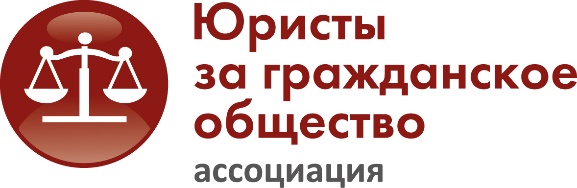 Кустова Е. Н., Сазонова А. В.Налоговая проверка - это действие налоговой инспекции (ИФНС) по контролю за правильностью исчисления, своевременностью и полнотой уплаты налогов ИП и организации. В ходе этого действия идет сравнение данных, полученных в результате проверки, с данными налоговых деклараций, представленных в ИФНС. Документы могут быть запрошены только письменно. Если документы затребованы в устной форме, представлять их вы не обязаны.Налоговые проверкиОсновной задачей Федеральной налоговой службы России и ее территориальных органов является контроль за соблюдением законодательства о налогах и сборах, за правильностью исчисления, полнотой и своевременностью внесения в бюджет налогов, сборов, иных обязательных платежей. Федеральная налоговая служба (ФНС России) является государственным органом исполнительной власти и находится в ведении Министерства финансов РФ. Деятельность налоговых органов регулируется Налоговым Кодексом РФ (НК РФ), Законом РФ «О налоговых органах Российской Федерации», Положением о ФНС России и целым рядом подзаконных нормативных правовых актов.Налоговым кодексом РФ предусмотрено два вида налоговых проверок – камеральные и выездные. Камеральные проверки налоговый орган проводит у себя в инспекции, на основе имеющихся у налогового органа документов, без какого-либо специального решения руководителя налогового органа, в течение трех месяцев со дня представления налогоплательщиком налоговой декларации (расчета). Выездные проверки проводятся в помещении проверяемой организации, на основании решения руководителя налогового органа. На практике организации могут столкнуться и с другими видами проверок. Так, в Налоговом кодексе отсутствует понятие «встречная проверка». Однако фактически такие проверки проводятся в рамках ст.93.1 НК РФ. Согласно этой статье налоговый орган вправе истребовать у контрагента или иных лиц документы, которыми они располагают и которые касаются деятельности проверяемой организации. Отдельно можно выделить проверку налоговыми органами кассовой дисциплины в соответствие с федеральным законом от 22.05.2003 № 53-ФЗ «О применении контрольно-кассовой техники при осуществлении наличных денежных расчетов и (или) расчетов с использованием платежных карт».Подход к организации налогового контроля изложен в Концепции планирования выездных налоговых проверок, утвержденной приказом ФНС России от 30.05.2007 № ММ-3-06/333@ (далее – Концепция). Основная идея в том, что ФНС отказалась от тотального налогового контроля, отбор организаций для выездных проверок осуществляется с помощью четких критериев, изложенных в Концепции. В план проверок включаются только те организации, которые соответствуют определенным критериям риска совершения ими налогового правонарушения.Налоговики предлагают организациям самостоятельно оценивать риск назначения в отношении них выездной налоговой проверки. Это можно сделать, ознакомившись с Приложениями к Концепции, в том числе с «Доступными критериями самостоятельной оценки рисков для налогоплательщиков», где сформулированы таких 12 критериев, а также с письмами ФНС, в которых периодически даются рекомендации налоговым органам по проведению выездных налоговых проверок (например, Письмо ФНС от 25.07. 2013 г. № АС-4-2/13622 «О рекомендациях по проведению выездных налоговых проверок»; Письмо ФНС от 17.07.2013 г. № АС-4-2/12722 «О работе комиссий налоговых органов по легализации налоговой базы»). Большинство критериев налоговых рисков относится, скорее, к коммерческой деятельности. Но данная информация может быть полезна и для некоммерческих организаций. Так, высока вероятность проведения выездной проверки в случаях непредставления организацией запрашиваемых документов и пояснений, при выплате заработной платы ниже среднего уровня, наличия информации о применении схем необоснованного возмещения НДС, а также информации о взаимоотношениях налогоплательщика с фирмами-однодневками, миграция между налоговыми инспекциями из-за частой смены адреса организации.Таким образом, возможность включения в план выездных налоговых проверок зависит от самого налогоплательщика: от прозрачности его деятельности, полноты исчисления и своевременной уплаты им налогов в бюджет, причем риски появления налоговиков он может оценить самостоятельно.Следует заметить, что даже если в результате самостоятельного анализа «критериев» организация придет к выводу, что выездная налоговая проверка ей не грозит, это не является полной гарантией, что такая проверка не состоится. Согласно Концепции выбор налогоплательщика для выездной налоговой проверки делается на основании анализа всей информации, полученной как от внутренних источников (информационные базы ФНС), так и от внешних (правоохранительных и иных органов). Более того, выездная проверка может проводиться совместно с органами МВД. Порядок взаимодействия налоговых органов и полиции определен рядом инструкций, утвержденных приказами МВД и ФНС. Так, случаи привлечения органов МВД к налоговым проверкам установлены в Письме ФНС России от 24.08.2012 N АС-4-2/14007@ «Об участии органов внутренних дел в выездных налоговых проверках». Следует обратить внимание на то, что, во-первых, такую проверку ФНС и МВД не могут проводить произвольно, а только при наличии определенных оснований, и, во-вторых, сотрудники МВД не могут самовольно прийти в организацию, основанием для такой проверки должен быть запрос налогового органа. Для осуществления налогового контроля налоговые органы наделены определенными правами. Сами налоговики используют термин «мероприятия налогового контроля», процедуры которых подробно регламентируются Налоговым кодексом. Итак, налоговые органы вправе:-проводить осмотр любых помещений и территорий, используемых налогоплательщиком для извлечения дохода либо связанных с содержанием объектов налогообложения (ст.ст.31, 91, 92 НК РФ);-проводить инвентаризацию имущества налогоплательщика с целью проверки достоверности данных, содержащихся в документах налогоплательщика (ст.ст.31, 89 НК РФ);-истребовать документы (информацию) о деятельности проверяемого налогоплательщика,как у самого налогоплательщика, так и у контрагента или у иных лиц, располагающих такими документами и информацией (ст.ст.31, 93, 93.1 НК РФ);- проводить выемку документов и предметов; - вызывать и проводить допрос любого физического лица, которому могут быть известны какие-либо обстоятельства, имеющие значение для осуществления налогового контроля (ст.ст.31, 90 НК РФ);- привлекать специалистов, экспертов и переводчиков для проведения налогового контроля (ст.ст.31, 95, 96, 97 НК РФ).Помимо перечисленных полномочий налоговые органы вправе приостанавливать операции по счетам и налагать арест на имущество (ст.31 НК РФ); взыскивать недоимки, пени, проценты и штрафы; предъявлять иски (заявления) в суды общей юрисдикции, Верховный Суд Российской Федерации или арбитражные суды; обладают иными правами, предусмотренными Налоговым кодексом.В процессе налогового контроля налоговые органы обязаны (ст.32 НК РФ):- соблюдать налоговое законодательство;-бесплатно информировать налогоплательщиков о действующих налогах и сборах, о принятых нормативных правовых актах, о реквизитах счетов Федерального казначейства, а также представлять формы налоговых деклараций (расчетов) и разъяснять порядок их заполнения;- направлять налогоплательщику копии акта налоговой проверки и решения налогового органа;- принимать решения о возврате налогоплательщикам сумм излишне уплаченных или взысканных налогов, сборов, пеней и штрафов;-соблюдать налоговую тайну, выполнять другие обязанности, предусмотренные НК РФ.Любой государственный орган действует, выполняет свои задачи через конкретных людей, своих сотрудников. Примечательно, что законодатель посвятил отдельную статью Налогового кодекса (ст.33 НК РФ) обязанностям должностных лиц налоговых органов согласно которой, должностные лица обязаны: - действовать в строгом соответствии с Налоговым кодексом и иными федеральными законами; - реализовывать права и обязанности налоговых органов в пределах своей компетенции; - корректно и внимательно относиться к налогоплательщикам, их представителям и иным участникам отношений, регулируемых законодательством о налогах и сборах, не унижать их честь и достоинство.Неисполнение указанных обязанностей может послужить основанием для привлечения должностного лица налогового органа к ответственности. В случае если налогоплательщику причинены убытки в результате неправомерных действий или бездействий должностных лиц ФНС, обязанность по их возмещению возлагается на налоговые органы (ст.35 НК РФ).Виды налоговых проверок:Неналоговые проверки.Налоговые органы могут проводить также неналоговые проверки. Так, в соответствии с Законом РФ 22 мая 2003 года N 54-ФЗ «О применении контрольно-кассовой техники при осуществлении наличных денежных расчетов и (или) расчетов с использованием платежных карт» налоговые органы проводят проверки по применению ККМ; в соответствии с Федеральным Законом от 22 ноября 1995 г. N171-ФЗ «О государственном регулировании производства и оборота этилового спирта, алкогольной и спиртосодержащей продукции» - проверка производства и оборота алкогольной продукции и т.д.Чтобы у контролеров не было претензий к ведению кассовых операций, фирма должна соблюдать четыре основных условия:проводить наличные расчеты в пределах определенной суммы (лимит расчетов наличными);хранить наличные деньги в кассе в пределах лимита, установленного банком (лимит остатка кассы);полностью и своевременно оприходовать поступившие в кассу деньги;правильно хранить наличные деньги.Ответственность по итогам проверкиОтветственность за нарушение порядка работы с денежной наличностью установлена в статье 15.1 Кодекса об административных правонарушениях (КоАП РФ): «Нарушение порядка работы с денежной наличностью и порядка ведения кассовых операций, выразившееся в осуществлении расчетов наличными деньгами с другими организациями сверх установленных размеров, не оприходовании (неполном оприходовании) в кассу денежной наличности, несоблюдении порядка хранения свободных денежных средств, а равно в накоплении в кассе наличных денег сверх установленных лимитов, – влечет наложение административного штрафа на должностных лиц в размере от 4000 до 5000 рублей; на юридических лиц – от 40 000 до 50 000 рублей».Налоговики вправе оштрафовать фирму, ее должностных лиц или предпринимателя, если они:превысили лимит остатка кассы или лимит расчетов наличными;не оприходовали или неполно оприходовали в кассу наличность;нарушили порядок хранения свободных денежных средств.Оштрафовать по этой статье инспекция может одновременно и фирму, и ее должностных лиц. Под должностными лицами понимаются руководитель, его заместители и главный бухгалтер (или лица, выполняющие их обязанности). Кассир по статье 15.1 КоАП РФ ответственности не несет, поскольку не является должностным лицом фирмы. Если в ходе проверки будет выявлено, что фирма или кто-то из ее сотрудников совершили сразу несколько «кассовых» нарушений, штрафы суммировать нельзя. Одному нарушителю налоговики могут назначить только один штраф – в пределах сумм, указанных в статье 15.1 КоАП РФ. Если фирма не заплатила (или не полностью заплатила) налог из-за того, что не оприходовала выручку в кассу, налоговики могут оштрафовать ее только по одной из двух возможных статей: 122 НК РФ (неуплата или неполная уплата налога) или 15.1 КоАП РФ (не оприходование денег в кассу). Судьи считают, что предпочтение нужно отдавать статье 122 Налогового кодекса РФ. Однако есть ситуации, когда налоговики могут применить статьи Налогового и Административного кодексов одновременно: если привлекут к ответственности разных нарушителей. Например, фирму – по статье 122 НК РФ, а ее руководителя или главного бухгалтера – по статье 15.1 КоАП РФ.Постановление по делу об административном правонарушении не может быть вынесено по истечении двух месяцев. Этот срок нужно отсчитывать со дня: когда в кассу поступили не оприходованные деньги (постановления федеральных арбитражных судов Московского округа от 24 марта 2004 г. № КА-А40/ 1970-04, Северо-Кавказского округа от 12 декабря 2005 г. № Ф08-5871/2005-2328А);когда был превышен лимит остатка кассы или лимит расчетов наличными (постановления федеральных арбитражных судов Северо-Западного округа от 29 февраля 2008 г. № А05-9566/2007, Центрального округа от 8 февраля 2007 г. № А09-7032/ 06-30);когда контролеры обнаружили, что фирма неправильно хранит свободные денежные средства.Налоговики часто нарушают отведенный для взыскания штрафа срок, что недопустимо и приводит к освобождению от ответственности.Как оформляются результаты проверки.Получив от банка справку о выявленных нарушениях, налоговики должны составить протокол. Без этого документа оштрафовать фирму они не вправе.В течение суток после составления протокола инспектор направляет его своему руководителю. Он должен рассмотреть дело не позднее 15 дней.Вы имеете право присутствовать на заседании. Решение, принятое без вас, незаконно. Исключение составляют случаи, когда инспекция известила вас о месте и времени рассмотрения дела, а вы не явились.Рассмотрев протокол, руководитель инспекции (или его заместитель) назначает штраф или прекращает производство по делу.Копию постановления о назначении штрафа вам должны вручить под расписку сразу после рассмотрения дела либо выслать по почте в течение трех дней (ст. 29.11 КоАП РФ).За что могут оштрафовать.Ответственность за неприменение ККТ установлена в статье 14.5 Кодекса об административных правонарушениях «Продажа товаров, выполнение работ либо оказание услуг в организациях торговли либо в иных организациях, осуществляющих реализацию товаров, выполняющих работы либо оказывающих услуги, а равно гражданами, зарегистрированными в качестве индивидуальных предпринимателей, при отсутствии установленной информации об изготовителе или о продавце либо без применения в установленных федеральным законом случаях контрольно-кассовых машин, а также отказ в выдаче по требованию покупателя (клиента) в случае, предусмотренном федеральным законом, документа (товарного чека, квитанции или другого документа, подтверждающего прием денежных средств за соответствующий товар (работу, услугу), влечет наложение административного штрафа на граждан в размере от одной тысячи пятисот до двух тысяч рублей; на должностных лиц – от трех тысяч до четырех тысяч рублей; на юридических лиц – от тридцати тысяч до сорока тысяч рублей».Ответственность в этой статье установлена за неприменение контрольно-кассовой техники (ККТ). Однако, даже работая с ККТ, вы не застрахованы от штрафов. Высший Арбитражный Суд (постановление Пленума Высшего Арбитражного Суда от 31 июля 2003 г. № 16) разрешил штрафовать по этой статье, если:фирма применяет ККМ, не зарегистрированную в налоговой инспекции (ст. 4 и 5 Федерального закона от 22 мая 2003 г. № 54-ФЗ);предприятие использует ККМ, которая не включена в государственный реестр. Если кассовый аппарат исключили из реестра, то фирма может на нем работать, пока не истечет нормативный срок амортизации аппарата;фирма применяет ККМ без фискальной памяти, с фискальной памятью в не фискальном режиме или с вышедшим из строя блоком фискальной памяти;организация использует кассовую машину, у которой отсутствует пломба либо заметно, что пломба повреждена;кассир пробивает чек на меньшую сумму, чем ему заплатил покупатель.Если же ККТ неисправна, то оштрафовать по статье 14.5 КоАП РФ налоговики не вправе. Под неисправной налоговики понимают кассовую машину, которая:не печатает, печатает неразборчиво или не полностью печатает необходимые реквизиты на чеке или на контрольной ленте;не выполняет предусмотренные техническими требованиями операции или выполняет их с ошибками.Обратите внимание: если наличные были приняты в обход ККМ и не оприходованы в кассу, налоговики могут оштрафовать фирму или предпринимателя только по одной из двух возможных статей: 15.1 или 14.5 КоАП РФ.Как оформляются результаты проверки.Обнаружив нарушения, инспекторы должны составить протокол. Без этого документа суд признает результаты проверки недействительными.В протоколе налоговики перечисляют найденные нарушения с кратким описанием обстоятельств проверки и доказательствами. Ими могут служить чеки, свидетельские показания и объяснения нарушителей.Протокол составляется в двух экземплярах и подписывается всеми присутствовавшими при проверке.Налоговые инспекторы обязаны вручить вам копию протокола под расписку.В течение суток с момента составления протокола инспекторы передают его своему руководителю. Руководитель в 15-дневный срок решает, налагать ли штраф, и если да, то какой. Налоговые проверки.Налоговые органы проводят следующие виды налоговых проверок налогоплательщиков, плательщиков сборов и налоговых агентов: 1) камеральные налоговые проверки;2) выездные налоговые проверки. Целью камеральной и выездной налоговых проверок является контроль за соблюдением налогоплательщиком, плательщиком сборов или налоговым агентом законодательства о налогах и сборах. Камеральная проверка.Налогоплательщик предоставляет все необходимые документы налоговых деклараций, которые являются основанием для начисления денежных средств и уплаты налогов. Так же он предоставляет документы о своей деятельности, осуществляемая на территории налогового органа. Камеральная проверка проводится лицами, имеющими полномочия, без специального согласия руководителя налогового органа. Такая проверка осуществляется сроком в три месяца со дня подачи налоговой декларации, если законодательством не установлены другие сроки. Главная задача камеральной проверки выявить и не допустить налоговые правонарушения, взыскать денежные средства не уплаченных налогов и пени, при необходимости возбудить налоговые санкции и выявить налогоплательщиков для выездных налоговых проверок.Если камеральной налоговой проверкой выявлены ошибки в налоговой декларации (расчете) и (или) противоречия между сведениями, содержащимися в представленных документах, либо выявлены несоответствия сведений, представленных налогоплательщиком, сведениям, содержащимся в документах, имеющихся у налогового органа, и полученным им в ходе налогового контроля, об этом сообщается налогоплательщику с требованием представить в течение пяти дней необходимые пояснения или внести соответствующие исправления в установленный срок. Налогоплательщик, представляющий в налоговый орган пояснения относительно выявленных ошибок в налоговой декларации (расчете) и (или) противоречий между сведениями, содержащимися в представленных документах, вправе дополнительно представить в налоговый орган выписки из регистров налогового и (или) бухгалтерского учета и (или) иные документы, подтверждающие достоверность данных, внесенных в налоговую декларацию (расчет). Положения статьи 88 в ее конституционно-правовом истолковании не обязывают налогоплательщика одновременно с подачей налоговой декларации представлять документы, подтверждающие правильность применения налогового вычета, притом, что налоговый орган вправе требовать от налогоплательщика документы, необходимые и достаточные для проведения проверки правильности применения налоговых вычетов (Определение Конституционного Суда РФ от 12.07.2006 N 266-О).Проверка может охватывать период не более трех лет, предшествующих году, в котором вынесено решение о ее проведении. То есть если решение датировано 2016 годом, у вас могут проверить только 2013-2015 годы. Проводить проверку за 2010 год и ранее инспекция не вправе. В пункте 2 статьи 88 Налогового кодекса РФ сказано, что камеральная проверка должна пройти в течение трех месяцев со дня сдачи декларации, но если инспектор нарушит сроки проведения камеральной проверки и при этом выявит факт неуплаты налога, то он имеет полное право принять меры по принудительному взысканию недоимки.Выездная налоговая проверка.Проверяет учетные и другие бухгалтерские отчетности, хозяйственные договора, выполнение обязательств согласно договору, внутренних приказов, протоколов и других документов; облагает налогом помещения, предназначенные для торговли, складов и производства; проводит инвентаризацию имущества налогоплательщика. Выездную налоговую проверку осуществляют индивидуальные предприниматели и налоговый орган и, при необходимости, привлекает к проверке специалистов и переводчиков. Сроки выездной проверки длятся в три календарных года работы налогоплательщика. В течение одного года выездная налоговая проверка имеет право на проверку только один раз и только по одному налогу. Срок проведения проверки длится два месяца.При проведении указанных видов проверок могут быть проведены:Встречная проверка - это сопоставление разных экземпляров одного и того же документа. Исходя из сущности метода, его можно применять лишь по документам, которые оформляется не в одном, а в нескольких экземплярах. К их числу относятся документы, которыми оформляются поступление или отпуск материальных ценностей (накладные, счета-фактуры и т.д.). Экземпляры документов находятся либо в различных организациях, либо в разных структурных подразделениях предприятия. При условии правильного отражения хозяйственной деятельности, разные экземпляры документа имеют одно и то же содержание. В иных случаях документы оформляются лишь в одном экземпляре, либо имеют различное содержание. При сопоставлении документов могут не совпадать: количество товара, единица измерения, цена товара и пр. Отсутствие экземпляра документа может быть признаком не документирования факта хозяйственной деятельности, и как следствие - сокрытия доходов. На практике встречная проверка является частью проводимой камеральной или выездной налоговой проверки.Отношения об истребовании документов у контрагента проверяемого лица регулируются ст. 93.1 Налогового кодекса России» Истребование документов (информации) о налогоплательщике, плательщике сборов и налоговом агенте или информации о конкретных сделках».Комплексная проверка проверяет финансовую и хозяйственную сторону организации за период времени. Обычно такая проверка является разовой (сроком за три года) и лишь в том случае если предполагаются нарушения исчисления и перечисления налогов.Тематическая проверка проверяет начисления денежных средств и уплату налогов на прибыль, НДС, налога на имущество и прочее. Такая проверка проводится при необходимости и выявления нарушения текущего налогового инспектирования. Оформляется тематическая проверка отдельным актом.Внезапная проверка - это разновидность выездной налоговой проверки, проводимой без предварительного уведомления налогоплательщика (в отличие от плановой проверки). Цель внезапной проверки - установить факт совершения правонарушения, который может быть сокрыт при проведении обычных проверок. Внезапные проверки проводятся не часто. В то же время многие неналоговые проверки, допустим, проверки применения ККМ, в большинстве случаев проводятся как внезапные. НК РФ предусматривает также возможность проведения контрольных и повторных проверок.Целевая проверканаправлена на проверку взаиморасчетов продукции поставщиков и покупателей, по операциям экспорта и импорта, по правильном использовании льгот и свободного капитала. Может оформляться отдельным приложением.Контрольная проверка - Цель установить факт некачественного проведения ранее проведенной проверки должностными лицами налоговых органов.Повторная проверка схожа с правилами контрольной проверки.Существуют 2 вида повторной проверки:сплошная - осуществляется в маленьких организациях по восстановлению на учет;выборочная - проверяется документация на выбор.Истребование налоговой инспекцией документов на проверку.Что необходимо знать: первое уложиться в срок, второе представить все запрашиваемые инспекторами документы; третье изготовить огромное, как правило, количество их копий. И самое главное – избежать наказания, предусмотренного в п. 1 ст. 126 НК РФ, поскольку налоговые инспекторы могут привлечь налогоплательщика к ответственности, установленной названной нормой, подчас и необоснованно, о чем свидетельствует обширная судебная практика.Как избежать «острых углов» в представлении налоговикам истребованных документов, мы рассмотрим далее, а также проанализируем сложившуюся судебную практику.
Необходимо отметить, что приказе ФНС от 8 мая 2015 г. N ММВ-7-2/189@ (приложение 15) сказано, что в требовании о предоставлении документов должны быть указаны наименование, вид, реквизиты и другие признаки документов, позволяющие их идентифицировать. То есть требование должно содержать четкие сведения о том, какой именно документ запрашивается. Если точных сведений нет, то такое требование может не исполняться, либо исполняться в том объеме, в каком вы его понимаете. Законодательные нормы, применяемые при налоговой проверке. Налоговым законодательством предусмотрено право должностных лиц налогового органа, проводящего налоговую проверку, истребовать необходимые сведения и документы. Эта норма закреплена в ст. 93 и 93.1 НК РФ; их действие распространяется на проведение камеральных и выездных проверок. Отметим, что ст. 93.1 НК РФ является специальной по отношению к ст. 93 НК РФ, поскольку непосредственно процедура представления документов (информации) о налогоплательщике, плательщике сборов и налоговом агенте или информации о конкретных сделках осуществляется по общим правилам, установленным ст. 93 НК РФ, касающейся истребования документов при проведении налоговых проверок.Истребование документов предусмотрено в качестве дополнительных мероприятий налогового контроля и в п. 6 ст. 101 НК РФ. Согласно указанной норме, в случае необходимости получения дополнительного подтверждения нарушений законодательства о налогах и сборах или отсутствия таковых, руководитель (заместитель руководителя) налогового органа вправе вынести решение о проведении в срок, не превышающий одного месяца, дополнительных мероприятий налогового контроля.О каких документах в данном случае идет речь, ведь само понятие «документы» – довольно обобщенное? Ответ на этот вопрос мы найдем в п. 6 п. 1 ст. 23 НК РФ, согласно которому налогоплательщики обязаны представлять в налоговые органы и их должностным лицам документы, необходимые для исчисления и уплаты налогов, в случаях и порядке, предусмотренных НК РФ. Однако Минфин пошел дальше и в Письме от 04.12.2007 № 03 02 07/1-468 разъяснил: налоговые органы в целях контроля за правильностью исчисления, полнотой и своевременностью уплаты налогов в бюджетную систему РФ вправе истребовать у налогоплательщика данные налогового и бухгалтерского учета, а также бухгалтерскую и налоговую отчетность. Кроме того, и привлечение к ответственности за налоговое правонарушение, указанное в п. 1 ст. 126 НК РФ, применяется в случае, если налогоплательщик не представил в установленный срок документы, предусмотренные законодательством о налогах и сборах, либо отказался исполнить требование налогового органа (п. 4 ст. 93 НК РФ). Какие-либо иные документы названной нормой не предусмотрены.При этом есть два документа, отвечающие перечисленным выше критериям, за непредставление которых налогоплательщика не привлекут к ответственности, указанной в п. 1 ст. 126 НК РФ. В пункте 2 ст. 93 НК РФ указано, что истребуемые документы представляются в виде копий (не запрещено представлять и оригиналы документов, но о том, к каким последствиям это может привести, расскажем далее), которые должны быть заверены подписью руководителя (заместителя руководителя) и (или) иного уполномоченного лица и печатью организации, если иное не предусмотрено законодательством РФ. У налоговиков есть право при необходимости ознакомиться и с подлинниками документов. В случае проведения выездной проверки налоговики могут это сделать только на территории налогоплательщика (п. 12 ст. 89 НК РФ).О том, какие требования предъявляются к оформлению копий, рассказано в письмах ФНС России от 02.08.2005 № 01 2 04/1087 и Минфина России от 01.02.2010 № 03 02 07/1-35. А в Письме от 12.07.2007 № 03 02 07/1-327финансисты указали, что в НК РФ не предусмотрена обязанность налоговых органов возвращать представленные им копии документов.Кроме того, налоговый орган вправе изъять подлинники документов проверяемого лица в порядке, регламентированном ст. 94 НК РФ. Происходит это в случае, если для проведения мероприятий налогового контроля недостаточно копий документов и у налоговых органов есть достаточные основания полагать, что подлинники документов могут быть уничтожены, сокрыты, исправлены или заменены (п. 8 ст. 94 НК РФ).При изъятии таких документов с них изготавливают копии, которые заверяются должностным лицом налогового органа и передаются лицу, у которого они изымаются. При невозможности изготовить или передать изготовленные копии одновременно с изъятием документов налоговый орган передает их лицу, у которого документы были изъяты, в течение пяти дней после изъятия.Однако с возвратом подлинников документов могут возникнуть некоторые сложности, так как ни Налоговый кодекс, ни иные нормативно-правовые акты не содержат норм, регулирующих порядок возврата изъятых в ходе проведения выемки подлинников документов. Из системного анализа норм налогового законодательства вытекает, что, по окончании налоговой проверки, изъятые у налогоплательщика документы (в подлиннике) налоговым органом должны быть возвращены (см. Постановление ФАС СЗО от 22.08.2008 № А56-1383/2008).Финансисты в Письме от 21.12.2004 № 03 02 07/90 указали на отсутствие установленных сроков возврата оригиналов документов, подчеркнув, что налоговые органы при осуществлении выездных налоговых проверок связаны определенными НК РФ сроками их проведения, рассмотрения материалов и принятия решения по их результатам.В отношении возврата подлинников документов более четкие положения содержатся в п. 14 Инструкции «О порядке изъятия должностным лицом государственной налоговой инспекции документов, свидетельствующих о сокрытии (занижении) прибыли (дохода) или сокрытии иных объектов от налогообложения, у предприятий, учреждений, организаций и граждан»: они (такие документы) хранятся в спец части налоговой инспекции до принятия руководителем налоговой инспекции решения об их осмотре, проверке и исследовании. При отсутствии злоупотреблений изъятые документы возвращаются налогоплательщикам, в противном случае документы могут быть переданы в следственные органы и решение об их возврате принимать будут именно они.Пунктом 3 ст. 93 НК РФ установлен 10-дневный срок, в течение которого налогоплательщик должен исполнить обязанность по представлению документов. При этом срок не определен в календарных днях, следовательно, он исчисляется в рабочих (п. 6 ст. 6.1 НК РФ), то есть выходные, и праздничные дни не учитываются.Поскольку названный срок исчисляется с момента получения требования, необходимо указать дату его вручения. На случай если проверяемое лицо не имеет возможности уложиться в 10-дневный срок, в указанной норме прописана процедура продления названного срока.Вид и содержание требования.При истребовании документов налоговые органы должны вручить проверяемому налогоплательщику (его представителю) требование о представлении документов.Таким образом, требование о представлении документов должно быть оформлено в письменном виде, в случае устного запроса налоговиков налогоплательщик вправе его не исполнять без каких-либо нежелательных для себя последствий.Способы вручения требования.Как правило, налоговые органы вручают требование под расписку налогоплательщика, но ввиду отсутствия в ст. 93 НК РФ каких-либо однозначных указаний на способ (метод) вручения этого требования они могут использовать и иные варианты.Поскольку в данном случае речь идет о налоговых правоотношениях, согласно ст. 27 и 29 НК РФ налогоплательщик в них может участвовать либо лично, либо через законного (или уполномоченного) представителя. Другими словами, требование будет вручено надлежащим образом, если в его получении распишется руководитель организации, либо его законный представитель на основании доверенности.Обращаем ваше внимание на то, что при получении требования неуполномоченными лицами налоговики не могут привлечь налогоплательщика к ответственности, предусмотренной п. 1 ст. 126 НК РФ, а должностное лицо организации – по ч. 1 ст. 15.6 КоАП РФ.Также ст. 93 НК РФ не содержит каких-либо ограничений в отношении направления требования по почте. В данном случае днем его вручения является дата фактического получения письма.Обратите внимание:Правило, согласно которому отправленный налоговиками по почте документ считается полученным через шесть дней со дня направления письма, действует только в специально оговоренных НК РФ случаях (см., например, абз. 3 п. 3 ст. 46, п. 5 ст. 68, абз. 2 п. 6 ст. 69, абз. 2 п. 5 ст. 100 НК РФ). А в статье 93 НК РФ такой оговорки не содержится.Если требование направлено по почте, то 10-дневный срок начинает исчисляться с момента его получения налогоплательщиком. При отправлении налоговым органом почтовой корреспонденции с уведомлением о вручении сложностей с исчислением установленного срока обычно не возникает. В других ситуациях сохраненный конверт с отметками отделения почтовой связи будет служить подтверждением момента получения требования.До недавнего времени к таким причинам относилось истребование документов, которые уже представлялись в налоговый орган. Но с 1 января 2010 года действует норма, согласно которой налоговики не вправе требовать те документы, которые ранее были представлены налогоплательщиком при проведении камеральных или выездных проверок. Однако такое ограничение не относится к документам, представленным в рамках проведения так называемых встречных проверок контрагентов. Кроме того, налоговым органам предоставлено право повторно истребовать документы, ранее представленные в виде подлинников и возвращенные впоследствии проверяемому лицу, а также копии документов, утраченные налоговым органом вследствие непреодолимой силы.Передаем документы налоговикам.Важно не только собрать и представить налоговикам все затребованные документы, но и правильно оформить их передачу на проверку. Прежде всего, передавая документы в налоговый орган, необходимо составить их опись. По возможности она должна быть максимально детализирована: желательно указать не только общее количество документов и содержащихся в них страниц, но и наименование каждого документа.Естественно, сдавая документы, следует получить на описи отметку (с указанием даты) налоговой инспекции, подтверждающую их принятие. Оформленная таким образом опись передаваемых документов в дальнейшем избавит налогоплательщиков от необходимости доказывания факта их представления в срок и в необходимом количестве.А если требуемые налоговиками документы отсутствуют?Как быть (какие действия предпринять), если налогоплательщик не может представить затребованные документы, как при наличии объективных обстоятельств, так и при отсутствии таковых? Возможность привлечения к ответственности по п. 1 ст. 126 НК РФ в таких ситуациях налоговым законодательством не установлена. К сожалению, официальные разъяснения Минфина и налогового ведомства по этому поводу также отсутствуют.Таким образом, если у налогоплательщика отсутствуют документы, требуемые налоговым органом, и нет никакой возможности их представить, можно избежать предусмотренного ст. 126 НК РФ наказания, уведомив об этом налоговый орган и обосновав причины. Обращаем ваше внимание: в соответствии с требованиями п. 3 ст. 93 НК РФ — это нужно сделать в течение следующего дня после получения требования. Что касается норм ст. 93.1 НК РФ (относительно представления сведений), то данный срок согласно п. 5 названной статьи составляет пять дней.Совместные проверки налоговых и правоохранительных органов.Отметим, что существует совместный приказ МВД Российской Федерации № 495 и ФНС № ММ-7-2-347 от 30 июня 2009 года «Об утверждении порядка взаимодействия органов внутренних дел и налоговых органов по предупреждению, выявлению и пресечению налоговых правонарушений и преступлений»Согласно этому документу проверки могут проводиться совместно, но взаимодействие должностных лиц налоговых органов и сотрудников органов внутренних дел при проведении выездной налоговой проверки не препятствует их самостоятельности при выборе предусмотренных законодательством средств и методов проведения контрольных и иных мероприятий в рамках своей компетенции при одновременном обеспечении согласованности всех осуществляемых ими в процессе проверки действий. Функцию общей координации осуществляемых в процессе проведения проверки мероприятий выполняет руководитель проверяющей группы - сотрудник налогового органа.Основанием для проведения выездной (повторной выездной) налоговой проверки является решение руководителя (заместителя руководителя) налогового органа о ее проведении.Указанное решение оформляется в соответствии со статьей 89 Налогового кодекса.Если сотрудники органа внутренних дел привлекаются к проведению ранее начавшейся выездной (повторной выездной) налоговой проверки, руководителем (заместителем руководителя) налогового органа выносится решение о внесении изменений в принятое решение о проведении данной проверки, предусматривающее соответствующее изменение состава проверяющей группы.Указанное решение оформляется в соответствии с образцом, утвержденным ФНС России.В случае наличия у налогового органа постановления следователя, при проведении выездной налоговой проверки учитываются предложения по характеру, сроку и объему проверки, содержащиеся в постановлении, с учетом ограничений, установленных Налоговым кодексом.Должностные лица налоговых органов при проведении проверки совершают действия по осуществлению налогового контроля, предусмотренные Налоговым кодексом, Законом Российской Федерации «О налоговых органах Российской Федерации», федеральными законами и иными нормативными правовыми актами Российской Федерации.Сотрудники органов внутренних дел участвуют в проведении выездной налоговой проверки путем осуществления полномочий, предоставленных им Федеральным законом «О полиции», Федеральным законом «Об оперативно-розыскной деятельности» и иными нормативными правовыми актами Российской Федерации.Отдельно следует отметить роль органов прокурорского надзора. Прокуратура в соответствии с Федеральным законом от 17.01.1992 N 2202-1 является органом межведомственного надзора, который может, как инициировать налоговую проверку, так и надзирать за законностью ее проведения.Защита интересов НКО в судебном порядке(практические вопросы ведения судебных дел). Практические рекомендации по подготовки и ведению судебных процессов в судах общей юрисдикции и арбитражных судах. Тонкости «бумажного» процесса. Тактика и стратегия процесса. Предъявление иска и уведомление сторон о начале искового производства.При необходимости подать исковое заявление в суд или защищать интересы НКО в качестве ответчика необходимо определиться с подсудностью и подведомственностью исковых требований.В ГПК РФ четко определена подсудность дел мировому судье, районному суду, гражданские дела, подсудные военным судам и иным специализированным судам, гражданские дела, подсудные верховному суду республики, краевому, областному суду, суду города федерального значения, суду автономной области и суду автономного округа, дела, подсудные Верховному Суду Российской Федерации.В АПК РФ определена Подведомственность дел подсудных арбитражному суду.Нас будет интересовать подсудности дел мировому судье, районному суду и арбитражному суду.Остановимся подробнее на последнем.Именно имущественные споры между юридическими лицами входят в основу компетенции арбитражного суда, как органа судебной власти. То есть, сторонами в арбитражном суде действительно могут быть только юридические лица, но за исключением моментов, рассмотренных выше.Чаще всего арбитражный суд занимается делами по решению споров между юридическими лицами, связанными с несоблюдением условий гражданско-правовых договоров, связанных с оказанием каких-то услуг.Арбитражный суд занимается:- исками, связанными с признанием прав на собственность или с лишением таких прав;- делами о признании недействительными различных сделок, а также делами по взысканию денежных средств;-  делами о создании организаций, их ликвидации или реорганизации. А также решает вопросы о случаях отказа в регистрации предприятий;- дела о банкротстве предприятий и организаций так же являются делами, которыми занимается арбитражный суд;- споры между акционерными обществами и защита деловой репутации тоже входит в компетенцию арбитражного суда:- кроме того, согласно арбитражному процессуальному кодексу РФ, истцами, защищающими интересы государственные и общественные интересы, могут выступать государственные органы и органы местного самоуправления. Так, к примеру, налоговые органы, в случае налоговых споров, могут подавать иск против коммерческих организаций в арбитражный суд.- по факту, органы местной власти могут выступать и в качестве ответчиков. Но существуют и исключения:Во-первых, арбитражный суд, согласно статье 33 АПК РФ рассматривает иски граждан (физических лиц), являющихся участниками обществ с ограниченной ответственностью.Во-вторых, согласно ст.4 Федерального Закона Российской Федерации: «О несостоятельности (банкротстве) предприятий» граждане могут обратиться в арбитражный суд, чтобы признать предприятие банкротом.В-третьих, арбитражный суд занимается делами частных предпринимателей, осуществляющих коммерческую деятельность без образования юридического лица.И, в-четвертых, хотя фермерские хозяйства и не являются юридическими лицами, но глава фермерского хозяйства может считаться предпринимателем и выступать стороной в арбитражном суде после регистрации согласно п.2. ст.23 ГК РФ.Арбитражный суд не занимается делами по решению споров между физическими лицами. Такие дела входят в компетенцию мирового суда, или в компетенцию суда общей юрисдикции более высоких инстанций во всех остальных случаях.Кроме того, законный арбитражный процесс может быть проведен только в случае подачи грамотно подготовленного искового заявления, в котором указаны ссылки на статьи закона и правовые акты, имеющие отношение к делу.Согласно части 2 статьи 127 АПК РФ арбитражный суд не может принять к рассмотрению иски, если их форма и содержание не отвечают статьям 125 и 126 АПК РФ.В противном случае, арбитражный суд может оставить исковое заявление без движения или вернуть документы на доработку. Проще говоря, арбитражный суд не принимает заявлений, составленных в произвольном порядке.Кроме того, необходимо определение территориальности. По общему правилу Предъявление иска происходит по месту жительства или месту нахождения ответчика, иск к организации предъявляется в суд по месту нахождения организации. Либо подсудность по выбору истца.Так же не стоит забывать, что существует специальное законодательство и иски подаются в соответствии со специальным законодательством, которые могут предусматривать другую подсудность или территориальность. Примером может служить ТК РФ или Закон о защите прав потребителя.И определение срока исковой давности Общий срок исковой давностиОбщий срок исковой давности составляет три года со дня, определяемого в соответствии со статьей 200 ГПК РФ.Срок исковой давности не может превышать десять лет со дня нарушения права, для защиты которого этот срок установлен, за исключением случаев, установленных Федеральным законом от 6 марта 2006 года N 35-ФЗ «О противодействии терроризму».Для отдельных видов требований законом могут устанавливаться специальные сроки исковой давности, сокращенные или более длительные по сравнению с общим сроком.Правила статьи 195, пункта 2 статьи 196 и статей 198 - 207 настоящего Кодекса распространяются также на специальные сроки давности, если законом не установлено иноеЕсли законом не установлено иное, течение срока исковой давности начинается со дня, когда лицо узнало или должно было узнать о нарушении своего права и о том, кто является надлежащим ответчиком по иску о защите этого права.По обязательствам с определенным сроком исполнения течение срока исковой давности начинается по окончании срока исполнения.Могут быть сокращенные сроки исковой давности как в ТК РФ. Основные элементы подготовки к судебному процессу.Определение целей, методов и общей категории будущего судебного процесса; выбор предмета иска; формулировка требований, заявляемых в иске (заявлении); оценка вероятности позитивного результата и перспектив судебного процесса; определение целесообразности судебной защиты прав; оценка вариантов подсудности и подведомственности.Итак, первым шагом для защиты интересов НКО в суде необходимо определиться с подведомственностью, подсудностью иска, территориальностью иска, а также сроками исковой давности.Как для подачи искового заявления, так и для защиты. Следовательно, суд не будет рассматривать иски, поданные с нарушением указанных требований и напротив защита интересов, в некоторых случаях, может быть построена, если истец не соблюл указанные требования. При подготовке дела к судебному разбирательству истец или его представитель:1) передает ответчику копии доказательств, обосновывающих фактические основания иска;2) заявляет перед судьей ходатайства об истребовании доказательств, которые он не может получить самостоятельно без помощи суда.Ответчик или его представитель:1) уточняет исковые требования истца и фактические основания этих требований;2) представляет истцу или его представителю и суду возражения в письменной форме относительно исковых требований;3) передает истцу или его представителю и судье доказательства, обосновывающие возражения относительно иска;4) заявляет перед судьей ходатайства об истребовании доказательств, которые он не может получить самостоятельно без помощи суда.Практические рекомендации по составлению искового заявления.Практические рекомендации по составлению искового заявления, отзыва на иск (определение оптимального размера искового заявления и отзыва на иск; последовательность изложения и аргументации; предоставление в суд письменной позиции по делу; использование сложившейся судебной практики при обосновании позиции по делу).Иск подается по количеству участников, но как минимум в 2-х экземплярах. К иску прилагаются необходимые документы, относящиеся к делу. Документы, подтверждающие исковые требования. Указанные документы можно предоставить в виде копий, но в судебном заседании обязательно предоставить оригиналы. Важно оплатить госпошлину, в соответствии с НК РФ и приложить квитанцию об оплате.Какой-либо общей формы - бланка искового заявления не существует. Иск всегда составляется применительно к конкретной ситуации. Главное, чтобы требования истца излагались кратко, последовательно и обоснованно со ссылкой на статьи нормативных актов.Вопросы формы и содержания искового заявления и ряда моментов, связанных с предъявлением иска, регулируются главой 13 Арбитражного процессуального кодекса РФ, в частности ст. ст. 125 - 132 данного Кодекса (Статьей 131 ГПК РФ Форма и содержание искового заявления).Рекомендации по оформлению искового заявления:- точное обозначение (под заголовком) предмета (существа) иска, т.к. судьи рассматривают, как правило, иски по определенным направлениям деятельности и это облегчит прохождение дела от его регистрации до рассматривающего состава суда;- к исковому заявлению должен прилагаться обоснованный и подробный расчет исковых требований, как в целом, так и по отдельным составляющим иска;- в тексте искового заявления должны содержаться ссылки на конкретные нормы законодательства, на основе которых истец формулирует свои требования (при необходимости истец должен быть готов в заседании суда предъявить составу суда эти нормативные акты или передать выписки (ксерокопии) из них, поскольку это бы облегчило для судей процесс поиска законодательных обоснований при вынесении решения). Объем текста искового заявления в принципе не ограничен и зависит от конкретного дела, главное, чтобы факты излагались коротко и, по существу.В случае представления интересов НКО в качестве ответчика желательно, в арбитражном суде обязательно изложить свою позицию, до начала судебного заседаний и предоставить в суд и лицам, участвующим в деле.При рассмотрении дела в арбитражном суде Ответчик обязан направить или представить в арбитражный суд и лицам, участвующим в деле, отзыв на исковое заявление с указанием возражений относительно предъявленных к нему требований по каждому доводу, содержащемуся в исковом заявлении.Такой отзыв может быть представлен в арбитражный суд посредством заполнения формы, размещенной на официальном сайте арбитражного суда, рассматривающего дело, в информационно-телекоммуникационной сети «Интернет». Документы, прилагаемые к отзыву, могут быть представлены в арбитражный суд в электронном виде.В случаях и в порядке, которые установлены настоящим АПК РФ, иные участники арбитражного процесса вправе направить в арбитражный суд и другим лицам, участвующим в деле, отзыв в письменной форме на исковое заявление.Отзыв на исковое заявление направляется в арбитражный суд и лицам, участвующим в деле, заказным письмом с уведомлением о вручении в срок, обеспечивающий возможность ознакомления с отзывом до начала судебного заседания. О направлении отзыва и сроке, в течение которого лица, участвующие в деле, должны представить отзыв, может быть указано в определении о принятии искового заявления к производству арбитражного суда.В случае если в установленный судом срок ответчик не представит отзыв на исковое заявление, арбитражный суд вправе рассмотреть дело по имеющимся в деле доказательствам или при невозможности рассмотреть дело без отзыва вправе установить новый срок для его представления. При этом арбитражный суд может отнести на ответчика судебные расходы независимо от результатов рассмотрения дела в соответствии с частью 2 статьи 111 АПК РФ.В отзыве на исковое заявление указываются:1) наименование истца, его место нахождения или, если истцом является гражданин, его место жительства;2) наименование ответчика, его место нахождения или, если ответчиком является гражданин, его место жительства, дата и место рождения, место работы или дата и место государственной регистрации в качестве индивидуального предпринимателя;3) возражения относительно каждого довода, касающегося существа заявленных требований, со ссылкой на законы и иные нормативные правовые акты, а также на доказательства, обосновывающие возражения;4) перечень прилагаемых к отзыву документов.В отзыве должны быть указаны номера телефонов, факсов, адреса электронной почты и иные сведения, необходимые для правильного и своевременного рассмотрения дела.К отзыву на исковое заявление прилагаются документы, которые подтверждают доводы и (или) возражения относительно иска, а также документы, которые подтверждают направление копий отзыва и прилагаемых к нему документов истцу и другим лицам, участвующим в деле.Отзыв на исковое заявление подписывается ответчиком или его представителем. К отзыву, подписанному представителем, прилагается доверенность или иной документ, подтверждающие его полномочия на подписание отзыва.В Гражданско-процессуальном кодексе нет определения и описания понятия «отзыв на иск», так как оно пришло в гражданский процесс из арбитражного процесса. Тем не менее, сам документ успешно применяется в гражданском процессе. Представление иска является правом, а не обязанностью. Следовательно, никакой ответственности за отсутствие отзыва на иск не будет. Непредставление отзыва на иск не будет являться препятствием для рассмотрения дела. И все же, лучше написать отзыв на иск. Он поможет соединить воедино все мнения и возражения по иску, и судья четко увидит вашу позицию еще до назначения слушания.Существует юридическая практика составления отзыва на иск, так как официальной формы нет. В нем указывается наименование суда, которому адресован отзыв на иск, имя истца и номер рассматриваемого дела, а также имена (наименования) и адреса всех заинтересованных лиц. Также необходимо указать реквизиты ответчика (то есть организации). Дополнительно в отзыве на иск могут присутствовать номера телефонов, факсов, адреса электронной почты и другая информация, которая может иметь отношение к иску.В содержании отзыва на иск излагаются возражения по существу заявленных требований. Ссылаться необходимо на нормативно-правовые акты, которым, на ваш взгляд, не соответствуют исковые требования. Также необходимо привести доказательства ваших возражений. Если вместе с отзывом на иск вы хотите представить в суд копии документов, то их необходимо перечислить в Приложении, пронумеровать и прикрепить к отзыву на иск.Отзыв на иск в суд можно доставить различными способами: отправить заказным письмом с уведомлением, передать судье лично или оставить в канцелярии суда. Лучше сразу заготовить несколько копий отзыва на иск, так как одну надо будет вручить истцу. Отзыв на иск истцу лучше вручить при встрече в суде, так как у него не будет времени его досконально изучить, и он уже не сможет аргументировано опровергнуть указанные в нем возражения.Ваша правовая позиция будет меняться, так как истец может представить дополнительные доказательства. Поэтому вы сможете представлять пояснения или дополнения к отзыву на иск уже в ходе судебного процесса.Помимо ответчика отзыв на иск могут направлять другие лица, участвующие в деле: на апелляционную, кассационную жалобу, на заявление или представление о пересмотре судебного решения в порядке надзора.Составить отзыв на иск не так просто, это даже сложнее чем составить сам иск. Необходимо тщательно проанализировать первоначальное исковое заявление, чтобы отзыв на иск опровергал позицию истца.Доказывание, доказательство и доказательная база.Наряду с понятием доказательств необходимо различать такое понятие, как доказывание в гражданском процессе. Доказывание в гражданском процессе – это система действий суда и лиц, участвующих в деле, направленных на представление или истребование доказательств, их исследование и оценка. Процесс доказывания в гражданском процессе регламентируется нормами главы 6 ГПК РФ.Цель доказывания в гражданском процессе.Целью доказывания в гражданском процессе является установление фактических обстоятельств дела:фактов, подтверждающих заявленные в иске требования истца (например, неисполнение обязанностей или обязательств, неуплата долга; увольнение с работы, невыплата заработной платы, причинение вреда в результате дорожно-транспортного происшествия и т.д.)фактов, подтверждающих возражения ответчика против иска;процессуальных фактов, от которых зависит возможность судебного разбирательства по данному делу (например, наличие искового заявления, заявления ответчика о пропуске срока исковой давности, неуплата государственной пошлины и др.).Бремя (обязанность) доказывания в гражданском процессе.В отличие от уголовного процесса, где обязанность доказывания вины обвиняемого в совершении преступления целиком лежит на стороне обвинения (дознавателе, следователе, прокуроре и частном обвинителе, и потерпевшем), в гражданском судопроизводстве обязанность доказывания лежит на обеих сторонах (истце и ответчике). Согласно ст.56 ГПК РФ, каждая сторона должна доказать те обстоятельства, на которые она ссылается как на основание своих требований и возражений, если иное не предусмотрено федеральным законом. Бремя доказывания определяется судом. При этом даже если стороны не ссылались на какие-либо обстоятельства, суд вправе поставить их на обсуждение (ч. 2 ст. 56 ГПК).Постановления Пленума Верховного Суда РФ часто содержат разъяснения о том, какая сторона, какие факты должна доказывать (подробнее см. в разд. II).Обязанность доказывания слагается из представления доказательств, подтверждающих те обстоятельства, на которые ссылается сторона, и убеждения в них суда. Для того чтобы суд принял правильное решение, мало представить доказательство, например, вызвать свидетеля в суд для дачи показаний. Важно так построить его допрос, чтобы суд убедился в достоверности и в значении его показаний для разрешения дела. Аналогично сторона, приводящая доказательства недостоверности доказательств, представленных противоположной стороной, обосновывает достоверность своей правовой позиции.Какие обстоятельства имеют значение для дела, и какой стороне надлежит их доказывать, определяет суд. В случае если стороны не ссылаются на какие-либо обстоятельства, а суд усмотрит необходимость в их доказывании, он выносит эти обстоятельства на обсуждение лиц, участвующих в деле.Как отмечалось выше, федеральный закон может предусматривать так называемую правовую презумпцию, когда бремя доказывания лежит на одной из сторон.Так, согласно п. 2 ст. 1064 ГК РФ лицо, причинившее вред, освобождается от возмещения вреда, если докажет, что вред причинен не по его вине. Это так называемая презумпция вины причинителя вреда. Применительно к обязанности доказывания это означает, что истец в исковом заявлении ссылается на вину ответчика, но не обязан ее доказывать - вина ответчика презюмируется и ответчик (причинитель вреда) сам доказывает ее отсутствие.Другой пример. Ответчик, не исполнивший обязательство, либо исполнивший его ненадлежащим образом, несет ответственность при наличии вины в форме умысла или неосторожности, кроме случаев, когда законом или договором предусмотрены иные основания ответственности (ч. 1 ст. 401 ГК РФ). Отсутствие вины доказывается лицом, нарушившим обязательство (ч. 2 ст. 401 ГК РФ). Здесь также презюмируется вина ответчика, поэтому истцу достаточно сослаться на неисполнение обязательства по вине ответчика. Ответчик же сам обязан доказать отсутствие вины. При этом если иное не предусмотрено в законе или договоре, лицо, не исполнившее обязательство, либо исполнившее его ненадлежащим образом при осуществлении предпринимательской деятельности, несет ответственность, если не докажет, что надлежащее исполнение оказалось невозможным вследствие непреодолимой силы, т.е. чрезвычайных и непредотвратимых при данных условиях обстоятельствах (ч. 3 ст. 401 ГК РФ).Процесс доказывания в гражданском процессе.Процесс доказывания в гражданском процессе делится на несколько этапов.Утверждение о фактах. Как правило, утверждение о фактах содержится в исковом заявлении или возражении ответчика на иск. Кроме того, утверждать о наличии либо отсутствии каких-либо фактов, имеющих значение для разбирательства дела, указанные лица могут в процессе дачи суду объяснений по существу дела.Представление или истребование доказательств обычно осуществляется на стадии подготовки к судебному разбирательству. Обеспечение доказательств в гражданском процессеОбратим внимание на следующие положения гражданского процессуального закона. В ст. 64 ГПК РФ говорится о том, что лица, участвующие в деле, имеющие основание опасаться, что представление необходимых для них доказательств окажется впоследствии невозможным или затруднительным, могут просить суд об обеспечении этих доказательств.Заявление об обеспечении доказательств подается в суд, в котором рассматривается дело, или в районе, деятельности которого должны быть произведены процессуальные действия по обеспечению доказательств.В заявлении об обеспечении иска должны быть указаны:содержание рассматриваемого дела;сведения о сторонах и месте их проживания или нахождения;доказательства, которые необходимо обеспечить;обстоятельства, для подтверждения которых необходимы эти доказательства;причины, побудившие заявителя обратиться с заявлением об обеспечении доказательств.Исследование доказательств осуществляется судом в ходе судебного разбирательства дела, о котором речь пойдет ниже.Оценка доказательств.В процессе доказывания все представленные и истребованные доказательства оцениваются судом, по внутреннему убеждению, основанному на всестороннем, полном, объективном и непосредственном исследовании доказательств. Согласно ч. 2 ст. 67 ГПК РФ никакие доказательства не имеют для суда заранее установленной силы.Суд оценивает относимость, допустимость и достоверность каждого доказательства в отдельности, а также их достаточность и взаимную связь доказательств в их совокупности.Относимость - такое свойство доказательства, которое определяет связь между доказательственной информацией и обстоятельствами, которые устанавливаются и исследуются судом. Другими словами, суд принимает только те доказательства, которые имеют значение для рассмотрения и разрешения дела.Значение правила об относимости доказательств заключается в том, что оно позволяет правильно определить объем доказательств, отобрать только те из них, которые действительно нужны для установления фактических обстоятельств дела, и устранить из процесса все ненужное, не относящееся к делу.Под допустимостью доказательства понимается пригодность информации, которую несет то или иное доказательство с точки зрения законности ее получения и законности источника этой информации. То есть доказательства должны быть представлены и истребованы в точном соответствии с требованиями гражданского процессуального закона с помощью средств доказывания (объяснений, показаний свидетеля, письменных и вещественных доказательств и др.), прямо указанных в законе.В соответствии со ст. 60 ГПК РФ обстоятельства дела, которые в соответствии с законом должны быть подтверждены определенными средствами доказывания (доказательствами), не могут подтверждаться никакими другими доказательствами.Так, например, согласно ст. 162 ГК РФ несоблюдение простой письменной формы сделки лишает стороны права в случае спора ссылаться в подтверждении сделки и ее условий на свидетельские показания, но не лишает их права приводить письменные и другие доказательства. В соответствии со ст. 812 ГК РФ, если договор займа должен был совершен в письменной форме (ст. 808), его оспаривание по безденежности путем свидетельских показаний не допускается.Таким образом, в гражданском процессе возможны случаи, когда те или иные обстоятельства, согласно прямому указанию закона, не могут доказываться любыми доказательствами.О достоверности и достаточности доказательств можно судить по результатам анализа всех доказательств, собранных по делу, в их совокупности по тому, насколько полно они подтверждают обстоятельства, на которых основывает свои исковые требования истец или свои возражения относительно иска ответчик.Результаты оценки доказательств суд обязан отразить в принятом по делу решении. При этом в решении должны быть изложены мотивы, по которым одни доказательства приняты в качестве средств обоснования выводов суда, а другие доказательства отвергнуты судом, а также основания, по которым одним доказательствам отдано предпочтение перед другими.Факты, не требующие доказывания – преюдиция.Следует иметь в виду, что законом (ст. 61 ГПК РФ) предусмотрены две категории фактов, которые не требуют доказывания:1. Общеизвестные факты, к которым относятся:факты, известные на всей государственной территории или на определенной территории (например, города, области и т.д.);факты, которые легко проверить (например, дату в конкретный день недели);научные факты (например, физические законы).2. Преюдициальные факты, т.е. факты, установленные приговором или решением суда, вступившим в законную силу. Такие факты обязательны для суда, их не требуется доказывать или оспаривать заново в ходе рассмотрения нового дела с участием тех же лиц.Средствами доказывания вышеуказанных фактов являются доказательства.Под средством доказывания понимается предусмотренная законом форма сведений о фактах, имеющих значение для разрешения спора. К средствам доказывания действующее процессуальное законодательство относит объяснения сторон и третьих лиц, показания свидетелей, письменные и вещественные доказательства, аудио- и видеозаписи, заключения экспертов.Суд при рассмотрении дела обязан непосредственно исследовать доказательства по делу: заслушать объяснения сторон и третьих лиц, показания свидетелей, заключения экспертов, консультации и пояснения специалистов, ознакомиться с письменными доказательствами, осмотреть вещественные доказательства, прослушать аудиозаписи и просмотреть видеозаписи.Объяснение сторон является одним из средств доказывания. Доказательствами они являются в той, части, где содержатся сведения, информация об обстоятельствах дела. Особенность объяснений сторон заключается в том, что они исходят от лиц, юридически заинтересованных в исходе дела. Это заставляет суд относиться к ним с осторожностью. Поэтому, как и все доказательства объяснения сторон и третьих лиц подлежат проверке и оценке наряду с другими доказательствами.Стороны пользуются равными процессуальными правами и несут равные процессуальные обязанности. Каждая сторона должна доказать те обстоятельства, на которые она ссылается как на основания своих требований и возражений, если иное не предусмотрено федеральным законом.Сторонами в гражданском процессе являются истец и ответчик. Объяснения могут исходить как от истца, так и от ответчика. Они могут быть как устными, так и письменными.Истец предъявляет свои претензии и требования в исковом заявлении. В содержании искового заявления обязательно указываются, обстоятельства, на которых истец основывает свои требования, и доказательства, подтверждающие эти обстоятельства (ст. 131 ч.2 п. 5 ГПК РФ). Истец вправе изменить основание или предмет иска, увеличить или уменьшить размер исковых требований либо отказаться от иска.К исковому заявлению обязательно прилагаются документы, подтверждающие обстоятельства, на которых истец основывает свои требования, копии этих документов для ответчиков и третьих лиц, если копии у них отсутствуют. А также доказательство, подтверждающее выполнение обязательного досудебного порядка урегулирования спора, если такой порядок предусмотрен федеральным законом или договором.При подготовке дела к судебному разбирательству истец передает ответчику копии доказательств, обосновывающих фактические основания иска и, заявляет перед судьей ходатайства об истребовании доказательств, которые он не может получить самостоятельно без помощи суда (ст. 149 ГПК РФ). Судья опрашивает истца или его представителя по существу заявленных требований и может потребовать в случае необходимости представить дополнительные доказательства в определенный срок.Правом первого слова в судебном производстве обладает судья. Стороны должны соблюдать порядок в судебном заседании. Ответчик при подготовке дела к судебному разбирательству уточняет исковые требования истца и фактические основания этих требований. Кроме того, передает истцу или его представителю и судье доказательства, обосновывающие возражения относительно иска. Ответчик имеет право заявлять перед судьей ходатайства об истребовании доказательств, которые он не может получить самостоятельно без помощи суда. При подготовке дела к судебному разбирательству судья опрашивает ответчика по обстоятельствам дела, выясняет, какие имеются возражения относительно иска и какими доказательствами эти возражения могут быть подтверждены. Рассмотрение дела в отсутствие ответчика может производиться в заочном производстве. Если ответчик не является в судебное заседание, который был извещен о времени и месте судебного заседания. При этом не сообщил об уважительных причинах неявки и не просил о рассмотрении дела в его отсутствие, дело может быть рассмотрено в порядке заочного производства. Ответчик может подать заявление об отмене заочного решения суда. Заочное решение суда подлежит отмене, если суд установит, что неявка ответчика в судебное заседание была вызвана уважительными причинами, о которых он не имел возможности своевременно сообщить суду, и при этом ответчик ссылается на обстоятельства и представляет доказательства, которые могут повлиять на содержание решения суда (ст. 242 ГПК РФ). Кроме сторон, участвующих в деле в состав также входят и третьи лица. Третьими лицами являются любые заинтересованные лица в исходе дела. Они могут заявлять свои самостоятельные требования относительно предмета спора. Если в дело вступает третье лицо, которое заявляет самостоятельные требования относительно предмета спора, рассмотрение дела производится с самого начала.В отношении лиц, заявляющих самостоятельные требования относительно предмета спора, судья выносит определение о признании их третьими лицами в рассматриваемом деле или об отказе в признании их третьими лицами, на которое может быть подана частная жалоба.Если третье лицо не заявляет самостоятельные требования относительно предмета спора, могут вступить в дело на стороне истца или ответчика до принятия судом первой инстанции судебного постановления по делу, если оно может повлиять на их права или обязанности по отношению к одной из сторон. Третьи лица, не заявляющие самостоятельных требований относительно предмета спора, пользуются процессуальными правами и несут процессуальные обязанности стороны, за исключением права на изменение основания или предмета иска, увеличение или уменьшение размера исковых требований, отказ от иска, признание иска или заключение мирового соглашения, а также на предъявление встречного иска и требование принудительного исполнения решения. О вступлении в дело третьих лиц, не заявляющих самостоятельных требований относительно предмета спора, выносится определение суда. Третьи лица могут быть привлечены к участию в деле также по ходатайству лиц, участвующих в деле, или по инициативе суда.Объяснения вышеперечисленных сторон делятся на утверждения и признание. Понятие признания характеризуется – подтверждением стороной фактов, обязанность доказывания которых лежит на другой стороне. Юридическое значение признания заключается в освобождении стороны от доказывания признанного факта. “Признание стороной обстоятельств, на которых другая сторона основывает свои требования или возражения, освобождает последнюю от необходимости дальнейшего доказывания этих фактов” (ст. 68 ч.2 ГПК РФ). Признание оформляется путём занесения его в протокол в судебном заседании, и факт признания подписывается стороной признавшей его. В случае если у суда имеются основания полагать, что признание совершено в целях сокрытия действительных обстоятельств дела или под влиянием обмана, насилия, угрозы, суд не принимает признание. В этом случае данные обстоятельства подлежат доказыванию на общих основаниях. Существуют следующие виды признания. Судебное признание адресовано суду, оно делается в судебном заседании. Внесудебное признание, т. е. признание, сделанное вне суда. Признание, совершённое без каких-либо оговорок, называется простым. Полным называется признание всех сведений, утверждаемых другой стороной или третьим лицом. Если же признаётся не все сведения, а лишь часть, то такое признание называют частичным.Признание фактов, являющееся объяснений сторон, не следует смешивать с признанием иска. Признание фактов содержит в себе основной признак - наличие сведение об исследуемых в процессе фактах.Одним из распространённых видов доказательств являются свидетельские показания. Свидетелем является лицо, которому могут быть известны какие-либо сведения об обстоятельствах, имеющих значение для рассмотрения и разрешения дела. Свидетель является субъектом гражданского производства. Они играют немаловажную роль для правильного и всестороннего рассмотрения гражданских дел. Возможность быть свидетелем определяется, прежде всего, способностью лица правильно воспринимать факты и давать правильные показания.В качестве свидетеля может быть вызвано любое лицо, но процессуальный закон устанавливает несколько исключений. Не могут быть вызваны и допрошены в качестве свидетелей:1) представители по гражданскому делу или защитники по уголовному делу, делу об административном правонарушении - об обстоятельствах, которые стали им известны в связи с исполнением обязанностей представителя или защитника;2) судьи, присяжные, народные или арбитражные заседатели - о вопросах, возникавших в совещательной комнате в связи с обсуждением обстоятельств дела при вынесении решения суда или приговора;3) священнослужители религиозных организаций, прошедших государственную регистрацию, - об обстоятельствах, которые стали им известны из исповеди.В этой же статье ГПК РФ предусмотрен перечень лиц, которые могут отказаться от дачи показаний:Вправе отказаться от дачи свидетельских показаний:1) гражданин против самого себя;2) супруг против супруга, дети, в том числе усыновленные, против родителей, усыновителей, родители, усыновители против детей, в том числе усыновленных;3) братья, сестры друг против друга, дедушка, бабушка против внуков и внуки против дедушки, бабушки;4) депутаты законодательных органов - в отношении сведений, ставших им известными в связи с исполнением депутатских полномочий;5) Уполномоченный по правам человека в Российской Федерации - в отношении сведений, ставших ему известными в связи с выполнением своих обязанностей.Данная категория лиц может лишь отказаться от дачи свидетельских показаний, но никак не быть вызваны в суд.Закон не устанавливает для свидетелей возрастных ограничений. Неограниченность возраста - один из специфических признаков, который отличает свидетеля от других субъектов гражданского процессуального правоотношения.Как и любое лицо, участвующее в деле, свидетель обладает определёнными правами:1) свидетели имеют право пользоваться письменными материалами в случаях, если показания связаны с какими-либо цифровыми или другими данными, которые трудно удержать в памяти. Эти данные приобщаются к делу;2) свидетель может просить и дать показания вне судебного заседания, по его месту расположения, если в силу болезни или инвалидности он не может явиться в суд;3) ставить вопрос перед судом о необходимости его вторичного допроса;4) право на возмещение расходов, связанных с вызовом его в суд;5) может давать показания на родном языке, а также пользоваться услугами переводчика;Свидетель обладает не только процессуальными правами, но несёт и определённые обязанности:1) явиться в суд по вызову; 2) дать правдивые показанияВызов в суд свидетеля может по просьбе сторон и лиц, участвующих в деле. Для вызова свидетеля необходимо ходатайство, в котором надо указать, какие обстоятельства, имеющие значение для дела, может подтвердить свидетель. При этом он должен сообщить суду его имя, отчество, фамилию, место жительства.Свидетели вызываются путем направления им судебной повестки. Вторичный вызов свидетелей допускается только в случае необходимости.Свидетельские показания – являются одним из видов средств доказывания. Процессуальной формой получения свидетельских показаний является допрос свидетеля. Показания даются в устной форме. Каждый свидетель допрашивается отдельно в судебном заседании. Судья выясняет отношение свидетеля к лицам, участвующим в деле, и предлагает свидетелю сообщить суду все, что ему лично известно об обстоятельствах дела.Судья может задавать свидетелю вопросы. В случае необходимости суд повторно может допросить свидетеля в том же или в следующем судебном заседании, а также повторно допросить свидетелей для выяснения противоречий в их показаниях. Допрошенный свидетель остается в зале судебного заседания до окончания разбирательства дела, если суд не разрешит ему удалиться раньше.Законом устанавливается порядок допроса несовершеннолетних лиц. Допрос свидетеля в возрасте до четырнадцати лет осуществляется по усмотрению суда. В данном моменте суд должен исходить из степени развития психики ребёнка, который способен правильно воспринимать и сохранять в памяти события окружающего мира, а также воспроизводить их в суде путем рассказа об этих событиях.Допрос детей в качестве свидетелей в возрасте от четырнадцати до шестнадцати лет производятся с участием педагогического работника, который вызывается в суд. В случае необходимости вызываются также родители, усыновители, опекун или попечитель несовершеннолетнего свидетеля. Указанные лица могут с разрешения председательствующего задавать свидетелю вопросы, а также высказывать свое мнение относительно личности свидетеля и содержания данных им показаний. В исключительных случаях, если это необходимо для установления обстоятельств дела, на время допроса несовершеннолетнего свидетеля из зала судебного заседания может быть удалено лицо, участвующее в деле, или может быть удален кто-либо из граждан, присутствующих в зале судебного заседания.Свидетелю, не достигшему возраста шестнадцати лет, председательствующий разъясняет обязанность правдиво рассказать все известное ему по делу, но он не предупреждается об ответственности за неправомерный отказ от дачи показаний и за дачу заведомо ложных показаний.Свидетель несёт установленную законом ответственность за дачу заведомо ложного показания.Лицо, свидетельствующее об обстоятельствах дела за отказ от дачи показаний по мотивам, не предусмотренным федеральным законом, свидетель несет ответственность, предусмотренную Уголовным кодексом Российской Федерации. Но допускаются исключения из правил.Конституция РФ содержит положение, согласно которому “никто не обязан свидетельствовать против самого себя, своего супруга и близких родственников, круг которых определяется законом”. Данный круг лиц перечисляется в гражданском процессуальном кодексе.Но возможны такие случаи, когда на свидетельские показания ссылаться не допускается. В частности, в отношении формы договора займа. Если договор займа должен быть совершен в письменной форме, его оспаривание по безденежности путем свидетельских показаний не допускается, за исключением случаев, когда договор был заключен под влиянием обмана, насилия, угрозы, злонамеренного соглашения представителя заемщика с займодавцем или стечения тяжелых обстоятельств.Существует возможность ссылаться на свидетельские показания в форме договора розничной купли – продажи. Он считается заключенным в надлежащей форме с момента выдачи продавцом покупателю документа, подтверждающего оплату товара. Если у покупателя отсутствуют указанные документы, то это не лишает его возможности ссылаться на свидетельские показания в подтверждение заключения договора и его условий.По общему правилу не препятствует быть свидетелем по делу, если отношения свидетеля со сторонами связаны родственными узами или такими как: враждебные, дружеские т. п. Не будет являться препятствием и личная заинтересованность. Председательствующий судья обязан спросить свидетеля о его отношениях к лицам, участвующим в деле (ст. 177 ГПК РФ). ГПК РФ предусматривает даже, что такие сведения должны заноситься и учитываться при оценке доказательств. Но именно здесь возникает вопрос. Хотя и закон и предусматривает, ответственность в случае дачи ложных показаний. Но где есть гарантия, что свидетель даст именно правдивые показания в отдельных моментах его объяснений. Даже если лицо, будучи родственником истца или ответчика, привлечённое в качестве свидетеля, понимая, что его показания могут сыграть какую-то роль, может иметь личную заинтересованность в исходе дела. Поэтому есть возможность неправильного разрешения дела на основе данных неверных показаний.При оценке показаний свидетеля суд должен критически относиться к полученным от свидетеля сведениям, тщательно и всесторонне проверять их.При установлении фактов, необходимых для решения дела, суду приходится использовать не только объяснения сторон и показания свидетелем, но и различные сведения, в частности письменные и вещественные доказательства. Согласно ГПК РФ, письменными доказательствами являются содержащие сведения об обстоятельствах, имеющих значение для рассмотрения и разрешения дела, акты, договоры, справки, деловая корреспонденция, иные документы и материалы, выполненные в форме цифровой, графической записи, в том числе полученные посредством факсимильной, электронной или другой связи либо иным позволяющим установить достоверность документа способом. К письменным доказательствам относятся приговоры и решения суда, иные судебные постановления, протоколы совершения процессуальных действий, протоколы судебных заседаний, приложения к протоколам совершения процессуальных действий (схемы, карты, планы, чертежи).Документы могут быть выполнены в форме словесной, цифровой, графической записи и получены посредством факсимильной, электронной или другой связи либо иным способом, позволяющим установить содержание документа.Признаком доказательств является нанесение на них письменных знаков, особое место принадлежит буквам. Но кроме букв существуют и другие знаки условно обозначающие определённое содержание. К таким знакам относится – цифры, знаки, применяемые в ЭВМ, иероглифы, нотные знаки, телеграфные и стенографические знаки и др. К письменным доказательствам можно отнести чертежи, карты, документы ЭВМ. Письменные знаки могут наноситься непосредственно человеческой рукой и с помощью технических средств (принтер, печатная машинка).Материалом письменных доказательств является бумага. Но также письменными доказательствами служат предметы из картона, фанеры и т.д. Письменные доказательства имеют в гражданском процессе большое значение. Именно письменные документы содержат в себе волеизъявления сторон и организаций, облекаемых в письменной форме. Письменная форма облегчает доказывание, такая форма повышает полноту и точность оформляемых мыслей.Письменные доказательства могут классифицироваться по различным признакам: 1) по содержанию 2) форме 3) по субъекту 4) характеру источника. По содержанию письменные доказательства делятся на распорядительные и осведомительные. Распорядительными называют те письменные доказательства, в которых выражен акт воли или волеизъявления одного, или нескольких лиц, органа государственной власти или управления, направленное на установление, прекращение или изменение. Осведомительными называют письменные доказательства, которые содержат сведения о наличии или отсутствии определённых фактов: справки, удостоверения, не выражающие волеизъявлений.По субъекту, от которого исходят письменные доказательства, делятся на официальные и неофициальные. Официальными называют, те, которые исходят от государственных органов, учреждений. Неофициальными называют те, которые исходят от граждан.По форме письменные доказательства делятся доказательства простой и квалифицированной письменной формы. Доказательства простой письменной формы называют такие письменные доказательства, которые не содержат никакого удостоверения или регистрации. Доказательства квалифицированной письменной формы называют документы, нотариально удостоверенные или прошедшие регистрацию.По характеру источника доказательства классифицируются на подлинники и копии. Подлинником называется документ, который представляет собой оригинал. Копия – это повторение документа целым или в его части.Значение деления доказательств имеет практическое значение. Именно классификация помогает судьям обращать больше внимания на содержание, формы и источники, субъекты от которых они исходят. Все доказательства приобщаются к делу. Письменные доказательства представляются по усмотрению сторон, а также сам суд может потребовать представление дополнительных доказательств. Ходатайствовать перед судом об истребовании доказательств, может быть любое лицо, участвующее в деле. Лицо, ходатайствующее об истребовании письменного доказательства, должно указать, у кого его следует истребовать, характер и вид доказательства, причины. При представлении письменного доказательства необходимо указать, какие конкретно обстоятельства могут быть им установлены. Суд может истребовать доказательство у любого гражданина.Должностные лица или граждане, не имеющие возможности представить истребуемое доказательство вообще или в установленный судом срок, должны известить об этом суд в течение пяти дней со дня получения запроса с указанием причин. В случае не извещения и невыполнения требования суда о представлении доказательства по причинам, признанным судом неуважительными, на виновных должностных лиц или на граждан, не являющихся лицами, участвующими в деле, налагается штраф.Письменные доказательства представляются в подлиннике или в форме надлежащим образом заверенной копии.Подлинные документы представляются тогда, когда дело невозможно разрешить без подлинных документов или, когда представлены копии документа, различные по своему содержанию. В судебной практике происходили случаи, когда письменные документы представлялись суду в качестве копий.В процессе могут использоваться документы, полученные в иностранном государстве, признаются письменными доказательствами в суде, если не опровергается их подлинности и легализованы в установленном порядке. Иностранные официальные документы признаются в суде письменными доказательствами без их легализации в случаях, предусмотренных международным договором Российской Федерации.Исследование письменных доказательств проходит в ходе судебного заседания. Письменные доказательства или протоколы их осмотра, оглашаются в судебном заседании и предъявляются лицам, участвующим в деле. Исследование письменных доказательств, которые невозможно или затруднительно доставить в суд, могут осматриваться и исследоваться по месту их нахождения или в ином определенном судом месте. Уголовный кодекс РФ существенно расширил число уголовно наказуемых деяний, связанных с подлогом документов. Среди них отдельно предусматривается ответственность за фальсификацию доказательств по гражданскому или уголовному делу. В первую очередь это связано с усилением охраны важнейших принципов судопроизводства, обеспечением конституционных гарантий отправления правосудия, защитой основных прав и свобод граждан. С другой стороны, сегодня необходимы специальные меры ответственности за фабрикацию искусственных доказательств, что все чаще встречается в судебной практике.Уголовный закон строго ограничивает круг лиц, в отношении которых устанавливается ответственность. Таким лицом может быть только участник рассматриваемого дела или его представитель. В свою очередь состав участников дела и их представителей очерчен гражданско-процессуальным законодательством.Под фальсификацией доказательств по гражданскому делу следует понимать подделку либо фабрикацию вещественных или письменных доказательств. Среди документов, которые могут быть фальсифицированы стороной, можно назвать, например, копию документа.Уголовный кодекс РФ предусматривает санкцию за фальсификацию доказательств по гражданскому делу.Фальсификация доказательств по гражданскому делу лицом, участвующим в деле, или его представителем - наказывается штрафом в размере от пятисот до восьмисот минимальных размеров оплаты труда или в размере заработной платы или иного дохода осужденного за период от пяти до восьми месяцев, либо исправительными работами на срок от одного года до двух лет, либо арестом на срок от двух до четырех месяцев.В ГПК РФ говорится не только о письменных доказательствах, но также и о вещественных доказательствах.Вещественными доказательствами являются предметы, которые по своему внешнему виду, свойству, месту нахождения или иным признакам могут служить средством установления обстоятельств, имеющих значение для рассмотрения и разрешения дела.В качестве вещественных доказательств являются предметы реального мира, в частности: бытовая техника, персональные компьютеры, носители компьютерных программ, одежда, транспортные средства; иные движимые и недвижимые вещи. К вещественным доказательствам относятся такие предметы, которые могут служить средством установления обстоятельств, имеющих значение для дела вследствие: своего внешнего вида (например, разбитый автомобиль); своих свойств (например, засохла краска); месту нахождения (например, спорный дом расположен на земельном участке); и иных признаков (веса, цвета, породы и т.п.). Вещественные доказательства может быть предоставлено любыми лицами, участвующими в деле, ходатайствуя об этом. Суд может сам запросить для получения доказательств. Если лицо не представило истребуемое доказательство, суд может на виновных наложить штраф, в порядке, установленном законом.Хранение вещественных доказательств осуществляется в суде. Если вещественное доказательство невозможно доставить в суд, то оно хранится в месте его нахождения.Осмотр вещественных доказательств, которые подвергаются быстрой порче, немедленно осматриваются и исследуются судом по месту их нахождения или в ином месте, которое определяет суд. После осмотра вещественных доказательств они возвращаются лицу, их представившим для осмотра, или передаются организациям, которые могут их использовать по назначению. Тогда владельцу вещественных доказательств могут быть возвращены предметы того же рода и качества или их стоимостьВещественные доказательства осматриваются судом и предъявляются лицам, участвующим в деле. Лица могут обращать внимание на обстоятельства, связанные с обстоятельством дела. В случае неявки лиц, извещённых надлежащим образом, участвующих в деле к месту осмотра и исследования вещественных доказательств не является препятствием. Об осмотре доказательств составляется протокол. Когда решение суда вступило в законную силу, вещественные доказательства возвращаются лицам их представившим.Но не все вещественные доказательства могут находиться согласно федеральному закону в собственности или во владении граждан. Такие вещественные доказательства (например, боевое оружие) передаются соответствующим организациям. Ещё одним средством доказывания является аудио и видеозаписи.В соответствии с процессуальным законодательством аудио – видеозаписи представляются на электронном или ином носителе. Такими носителями могут быть аудио – видеокассеты, записи, сохранённые на мобильных телефонах, лазерные диски, диктофоны и т.д. Во время проведения следственных экспериментов отдаётся предпочтение именно видеосъёмке. Как и любое средство доказывания, аудио – видеозаписи должны судом внимательно оцениваться, исследоваться и конечно проверяться.Лицо, представляющее аудио и видеозаписи на электронном или ином носителе, ходатайствует об их истребовании. При этом лицо должно указать, каким образом осуществлялась запись, при каких условиях, когда и кем. Из условий нужно указать в какую погоду, время суток, при каких – либо грохотах. Такие детали имеют немаловажное значение, суд может вызвать лицо, которое осуществляло запись.Аудио – видеозаписи прослушиваются и просматриваются судом в зале судебного заседания или ином оборудованном помещении.В Конституции РФ сказано, что каждый имеет право неприкосновенность частной жизни, личную и семейную тайну, защиту своей чести и доброго имени. Каждый имеет право на тайну переписки, телефонных переговоров, почтовых, телеграфных и иных сообщений. Ограничение этого права допускается только на основании судебного решения.ГПК РФ предусматривает воспроизведение аудио – виде записей, содержащей сведения личного характера. Записи личного характера, могут воспроизводиться и исследоваться в открытом заседании только с согласия лиц, которых они касаются. Если отсутствует согласие лиц, тогда заседание должно быть закрытым.Носители аудио – видеозаписей хранятся в суде. Аудио – видеозаписи могут быть возвращены в исключительных случаях, после вступления в законную силу решения суда либо по ходатайству лиц, от которых они получены. Возвращая аудио – видеозапись суд выносит определение. В целях выяснения содержащихся в аудио- или видеозаписи сведений судом может быть привлечен специалист. В необходимых случаях суд может назначить экспертизу.Любое доказательство может быть подвергнуто сомнению. В данном моменте речь пойдёт уже об их проверке, а именно о таком средстве доказывания как заключения экспертов. Благодаря которому, суд может полагаться в достоверности доказательств.В случае заявления о том, что имеющееся в деле доказательство является подложным, суд может для проверки этого заявления назначить экспертизу, так гласит одна из статей ГПК РФ.В ходе судебного разбирательства при рассмотрении гражданских дел могут возникать вопросы, которые требуют специальных знаний в различных областях науки. Для выяснения таких вопросов для участия в процессе приглашаются лица, владеющими знаниями в различных областях науки, а именно эксперт.Эксперт – это, лицо, обладающее специальными познаниями и привлечённое судом к участию для дачи заключения по вопросам, требующих познаний.Должность эксперта в государственных судебно-экспертных учреждениях может занимать гражданин Российской Федерации, имеющий высшее профессиональное образование и прошедший последующую подготовку по конкретной экспертной специальности. Должность эксперта в экспертных подразделениях федерального органа исполнительной власти в области внутренних дел может также занимать гражданин Российской Федерации, имеющий среднее специальное экспертное образование.Экспертами могут быть только люди, но не организации. Эксперты назначаются руководителями соответствующих учреждений. Как и любое лицо, участвующее в деле эксперт имеет процессуальные права и несёт определённые обязанности.Эксперт проводит исследование, на основании специальных познаний, данное исследование называется экспертизой.Назначение экспертизы возможно по просьбе лиц, участвующих в деле так и инициативе суда. Стороны могут просить проведение экспертизы в конкретном судебно–экспертном учреждении или определённому эксперту. В Российской Федерации государственными судебно-экспертными учреждениями являются специализированные учреждения федеральных органов исполнительной власти, органов исполнительной власти субъектов Российской Федерации. Если стороны уклоняются от участия в экспертизе путём не представления документов, без которых не может быть проведена экспертиза суд вправе признать факт, для выяснения которого экспертиза была назначена, установленным или опровергнутым.О назначении экспертизы суд выносит определение. Экспертиза проводится экспертами судебно-экспертных учреждений по поручению руководителей этих учреждений или иными экспертами, которым она поручена судом. Экспертиза проводится в судебном заседании или вне заседания, если это необходимо по характеру исследований, либо при невозможности или затруднении доставить материалы или документы для исследования в заседании. Лица, участвующие в деле, вправе присутствовать при проведении экспертизы, за исключением случаев, если такое присутствие может помешать исследованию, совещанию экспертов и составлению заключения.Экспертиза может проводиться одним или несколькими экспертами. В случае отказа экспертов от дачи заключения возбуждения отдельного дела по жалобе на их отказ не требуется.Когда привлекаются эксперты различных областей знания, данная экспертиза называется комплексной. Комплексная экспертиза поручается нескольким экспертам. Эксперты формулируют общий вывод об обстоятельствах и излагают его в заключении, которое подписывается всеми экспертами. Эксперты, которые не участвовали в формулировании общего вывода или не согласны с ним, подписывают только свою исследовательскую часть заключения.Общий вывод делают эксперты, компетентные в оценке полученных результатов и формулировании данного вывода. В случае возникновения разногласий между экспертами каждый из них или эксперт, который не согласен с другими, дает отдельное заключение.Комиссионная экспертиза назначается судом для установления обстоятельств двумя или более экспертами в одной области знания. Эксперты приходят к общему выводу, формулируют его и подписывают заключение. Эксперт, не согласный с другими экспертами, вправе дать отдельное заключение по всем или отдельным вопросам, вызвавшим разногласия.Если экспертиза поручена нескольким экспертам, давшим отдельные заключения, мотивы согласия или несогласия с ними должны быть приведены в судебном решении отдельно по каждому заключению.В случае недостаточной ясности или неполноты заключения эксперта суд может назначить дополнительную экспертизу, поручив ее проведение тому же или другому эксперту. Если возникли сомнения в правильности или обоснованности ранее данного заключения, наличием противоречий в заключениях нескольких экспертов суд может назначить по тем же вопросам повторную экспертизу, проведение которой поручается другому эксперту или другим экспертам. Эксперт даёт заключение в письменной форме, в котором даётся описание проведённых исследований, выводы и ответы на поставленные вопросы. Судам следует иметь в виду, что заключение эксперта, равно как и другие доказательства по делу, не являются исключительными средствами доказывания и должны оцениваться в совокупности со всеми имеющимися в деле доказательствами. Оценка судом заключения должна быть полно отражена в решении. При этом суду следует указывать, на чем основаны выводы эксперта, приняты ли им во внимание все материалы, представленные на экспертизу, и сделан ли им соответствующий анализ.И в заключение отметим: при подачи искового заявления необходимо приложить квитанцию об оплате госпошлины, при необходимости заявить ходатайство об обеспечении иска. В ходе судебного заседания предъявить доверенность или ходатайство истца (ответчика) о допуске юриста, а процессе заявлять ходатайства в письменном виде (хотя закон допускает и устное ходатайство)Трудовой договор(содержание, порядок заключения. Специальные и обязательные условия срочного трудового договора. Проблема возможности продления срочных трудовых договоров. Совместительство и вопросы трудового права. Совмещение. Дополнительная работа, ее оформление оплата:- расширение зоны обслуживания;- увеличение объема работы;- исполнение обязанностей временно отсутствующего работника. Прекращение трудовых договоров:- сложные случаи;- коллизии и пробелы (соглашение сторон, истечение срока трудового договора, собственное желание, перевод работника по его просьбе и с его согласия)Трудовой договор: содержание, порядок заключения.Трудовой договор — в трудовом праве письменный документ — соглашение между работником и работодателем, который устанавливает их взаимные права и обязанности. В соответствии с трудовым договором работник обязуется лично выполнять работу по определённой должности, соответствующей его квалификации, а работодатель обязуется предоставлять работнику работу, обеспечивать условия труда и своевременно выплачивать заработную плату.В Российской Федерации по трудовому договору работник принимает на себя обязанность выполнять работу в рамках служебных обязанностей по определённой специальности, согласно своей квалификации и (или) должности с подчинением внутреннему трудовому распорядку, а работодатель обязуется обеспечивать соответствующие условия труда согласно нормам трудового законодательства, правилам внутреннего трудового распорядка, коллективного и трудового договора.Подчинение внутреннему трудовому распорядку является одной из основных характеризующих черт трудового договора, отделяющих его от различных гражданско-правовых договоров (подряда, оказания услуг и пр.).Дополнительными отличиями гражданско-правовых договоров от трудового договора являются: равенство сторон гражданско-правовых договоров; наличие овеществлённого результата работ по ним либо конкретный итог предоставления услуг и передача его контрагенту по акту приёма-передачи; осуществление по гражданско-правовым договорам единовременной оплаты либо по частям, которые зависят от готовности результата работ либо от частичного оказания услуг, с составлением актов приёма- передачи (этапов) выполнения работ (оказания услуг).Служебные обязанности и иные особенности работы на определённой должности регулируются должностной инструкцией, с которой работника обязаны ознакомить при подписании договора, если они не были перечислены в трудовом договоре.Перед заключением трудового договора на работодателе лежит обязанность по ознакомлению работника также с иными локальными нормативными актами организации.Обязательные нормы трудового договора в основном регулируются Трудовым кодексом и иными правовыми актами трудового законодательства, а для отдельных организаций, отраслей хозяйства или административно-территориальных единиц могут устанавливаться также коллективными договорами.Действиям работодателя и работника, направленным на приём на работу по определённой специальности либо должности, присущ следующий алгоритм: подписание (заключение) трудового договора; ознакомление будущего работника с правилами внутреннего распорядка, должностной инструкцией и выдача их копий работнику (по требованию); издание (на основании трудового договора) приказа о принятии работника на работу; внесение записи (на основании приказа) о приёме на работу в трудовую книжку работника.Содержание трудового договора.Трудовой договор состоит из сведений и условий. О сведениях стороны не договариваются. Сведения констатируют факты, которые имеют существенное юридическое значение. Так, например, с датой заключения сторонами трудового договора закон связывает момент вступления договора в силу. Согласно Трудовому кодексу, в трудовом договоре указываются: фамилия, имя, отчество работника и наименование работодателя (фамилия, имя, отчество работодателя — физического лица), заключивших трудовой договор;сведения о документах, удостоверяющих личность работника и работодателя — физического лица;идентификационный номер налогоплательщика (для работодателей, за исключением работодателей — физических лиц, не являющихся индивидуальными предпринимателями);сведения о представителе работодателя, подписавшем трудовой договор, и основание, в силу которого он наделён соответствующими полномочиями;место и дата заключения трудового договора.Обязательными для включения в трудовой договор являются следующие условия:место работы, а в случае, когда работник принимается для работы в филиале, представительстве или ином обособленном структурном подразделении организации, расположенном в другой местности, — место работы с указанием обособленного структурного подразделения и его местонахождения;трудовая функция (работа по должности в соответствии со штатным расписанием, профессии, специальности с указанием квалификации; конкретный вид поручаемой работнику работы). Если в соответствии с Трудовым кодексом (иными федеральными законами) с выполнением работ по определённым должностям, профессиям, специальностям связано предоставление компенсаций и льгот либо наличие ограничений, то наименование этих должностей, профессий или специальностей и квалификационные требования к ним должны соответствовать наименованиям и требованиям, указанным в квалификационных справочниках, утверждаемых в порядке, устанавливаемом Правительством Российской Федерации;дата начала работы, а в случае, когда заключается срочный трудовой договор, — также срок его действия и обстоятельства (причины), послужившие основанием для заключения срочного трудового договора в соответствии с Трудовым кодексом или иным федеральным законом;условия оплаты труда (в том числе размер тарифной ставки или оклада (должностного оклада) работника, доплаты, надбавки и поощрительные выплаты);условия труда на рабочем месте, в случаях, когда вредные и (или) опасные факторы производственной среды и процесса на рабочем месте определены в результате проведения специальной оценки условий труда;режим рабочего времени и времени отдыха (если для данного работника он отличается от общих правил, действующих у данного работодателя);компенсации за тяжёлую работу и работу с вредными и (или) опасными условиями труда, если работник принимается на работу в соответствующих условиях, с указанием характеристик условий труда на рабочем месте;условия, определяющие в необходимых случаях характер работы (подвижной, разъездной, в пути, другой характер работы);условие об обязательном социальном страховании работника в соответствии с Трудовым кодексом и иными федеральными законами;другие условия в случаях, предусмотренных трудовым законодательством и иными нормативными правовыми актами, содержащими нормы трудового права.Если при заключении трудового договора в него не были включены какие-либо сведения и (или) условия из числа предусмотренных частями первой и второй ст. 57 ТК РФ, то это не является основанием для признания трудового договора незаключённым или его расторжения. Трудовой договор должен быть дополнен недостающими сведениями и (или) условиями. При этом недостающие сведения вносятся непосредственно в текст трудового договора, а недостающие условия определяются приложением к трудовому договору либо отдельным соглашением сторон, заключаемым в письменной форме, которые являются неотъемлемой частью трудового договора.В трудовом договоре могут предусматриваться дополнительные условия, не ухудшающие положение работника по сравнению с установленным трудовым законодательством и иными нормативными правовыми актами, содержащими нормы трудового права, коллективным договором, соглашениями, локальными нормативными актами, в частности:об уточнении места работы (с указанием структурного подразделения и его местонахождения) и (или) о рабочем месте;об испытании;о неразглашении охраняемой законом тайны (государственной, служебной, коммерческой и иной);об обязанности работника отработать после обучения не менее установленного договором срока, если обучение проводилось за счёт средств работодателя;о видах и об условиях дополнительного страхования работника;об улучшении социально-бытовых условий работника и членов его семьи;об уточнении применительно к условиям работы данного работника прав и обязанностей работника и работодателя, установленных трудовым законодательством и иными нормативными правовыми актами, содержащими нормы трудового права.По соглашению сторон в трудовой договор могут также включаться права и обязанности работника и работодателя, установленные трудовым законодательством и иными нормативными правовыми актами, содержащими нормы трудового права, локальными нормативными актами, а также права и обязанности работника и работодателя, вытекающие из условий коллективного договора, соглашений. Не включение в трудовой договор каких-либо из указанных прав и (или) обязанностей работника и работодателя не может рассматриваться как отказ от реализации этих прав или исполнения этих обязанностей. При заключении трудового договора лицо, поступающее на работу, предъявляет работодателю: паспорт или иной документ, удостоверяющий личность; трудовую книжку, за исключением случаев, когда трудовой договор заключается впервые или работник поступает на работу на условиях совместительства; страховое свидетельство государственного пенсионного страхования; документ об образовании, о квалификации или наличии специальных знаний — при поступлении на работу, требующую специальных знаний или специальной подготовки. В отдельных случаях с учётом специфики работы Трудовым кодексом, иными федеральными законами, указами Президента Российской Федерации и постановлениями Правительства Российской Федерации может предусматриваться необходимость предъявления при заключении трудового договора дополнительных документов (свидетельство о браке, справка о семейном положении и т.д.). Запрещается требовать от лица, поступающего на работу, документы, помимо предусмотренных Трудовым кодексом, иными федеральными законами, указами Президента Российской Федерации и постановлениями Правительства Российской Федерации. При заключении трудового договора впервые трудовая книжка и страховое свидетельство государственного пенсионного страхования оформляются работодателем. В случае отсутствия у лица, поступающего на работу, трудовой книжки в связи с её утратой, повреждением или по иной причине работодатель обязан по письменному заявлению этого лица (с указанием причины отсутствия трудовой книжки) оформить новую трудовую книжку.Обязательные условия трудового договораОбязательными условиями трудового договора являются:место работы (с указанием структурного подразделения);дата начала работы;наименование должности, специальности, профессии с указанием квалификации в соответствии со штатным расписанием организации или конкретная трудовая функция;права и обязанности работника;права и обязанности работодателя;характеристики условий труда, компенсации и льготы работникам за работу в тяжёлых, вредных и (или) опасных условиях;режим труда и отдыха (если он в отношении данного работника отличается от общих правил, установленных в организации);условия оплаты труда (в том числе размер тарифной ставки или должностного оклада работника, доплаты, надбавки и поощрительные выплаты);виды и условия социального страхования, непосредственно связанные с трудовой деятельностью.Условия расторжения по инициативе работодателя:Расторжение договора работодателем разрешается до окончания испытательного срока, с предупреждением работника за три дня в письменной форме и указанием причин, послуживших причиной для признания этого работника не выдержавшим испытание.Если сотрудник прошёл испытательный срок, то трудовой договор может быть расторгнут по инициативе работодателя, в частности, в следующих случаях:ликвидации организации;сокращения штата;неоднократного неисполнения работником трудовых обязанностей;разглашения коммерческой тайны.Срочный трудовой договор расторгается обычно по окончании срока его заключения, если не произошли иные обстоятельства, приведшие к расторжению договора.Срочный трудовой договор. Срочный трудовой договор — один из видовтрудовых договоров, заключаемый в отличие от бессрочного на определённый срок.Трудовым законодательством предусмотрено, что срочный трудовой договор заключается на определенный срок при условиях, когда трудовые отношения не могут быть установлены на постоянной основе. Например, срочный трудовой договор может быть заключён для выполнения сезонных работ, или для приёма в организацию, создаваемую для выполнения определённого объёма работ в определённый срок. Срочный договор может быть заключён с лицами, направляемыми на работу за границу. Срочный трудовой договор заключается с преподавателями вузов на период, не превышающий срок занятия соответствующей должности по конкурсу.Срочный трудовой договор заключается на срок до пяти лет. Если в трудовом договоре не оговорен срок его действия, то договор считается заключенным на неопределенный срок. Следует отметить, что трудовой договор, заключенный на определённый срок при отсутствии достаточных к тому оснований, может быть признан судом, заключенным на неопределенный срок.О прекращении трудового договора в связи с истечением срока его действия работодатель обязан предупредить работника в письменной форме не менее чем за три календарных дня до увольнения. Эта обязанность не распространяется на случаи, когда трудовой договор заключен на время исполнения обязанностей отсутствующего работника, поскольку трудовой договор, заключенный на время исполнения обязанностей отсутствующего работника, прекращается с выходом этого работника на работу.Если работник не был должным образом оповещен о предстоящем прекращении трудовых отношений в связи с истечением срока трудового договора и его все же уволили, он может обратиться в суд с требованием о восстановлении на рабочем месте, взыскании оплаты за время вынужденного прогула и компенсации морального вреда.Продление срочного трудового договора.Срочный трудовой договор можно продлить по соглашению сторон. Требовать продления срочного договора работник может только в тех случаях, когда это предусмотрено законом. Так, например, если действие срочного трудового договора истекает в период беременности женщины, работодатель обязан по её письменному заявлению и при предоставлении медицинской справки, подтверждающей состояние беременности, продлить срок действия трудового договора до окончания беременности.Срочный трудовой договор может трансформироваться в бессрочный. Например, если работник не был предупреждён об увольнении в установленный срок, он может продолжать работать, причем уже на бессрочной основе. Таким образом, если ни одна из сторон трудового договора (работодатель или работник) не потребовала расторжения срочного трудового договора в связи с истечением срока его действия, и при этом работник продолжает работать, то условие о срочном характере трудового договора утрачивает силу и трудовой договор считается заключенным на неопределенный срок.Примерный шаблон трудового договора.Трудовой договорс работником (пример)г. ______________         			«___» __________ 20__ года.Открытое акционерное общество «__________________________________», именуемое в дальнейшем «Работодатель», в лице ___________________________, действующего на основании _______________________________, с одной стороны, и гражданин ________________________, именуемая в дальнейшем «Работник» с другой стороны, заключили настоящий срочный трудовой договор, далее – «Договор», о нижеследующем:Предмет трудового договораРаботодатель поручает, а работник принимает на себя обязательства выполнять работу в должности заместителя генерального директора по общим вопросам. Срок действия трудового договораНачало - «___» __________ 201_ года.Окончание -«___» __________ 201_ года.По соглашению сторон, трудовой договор является срочным.Испытательный срок: 3 (три) месяца.Работа по данному срочному трудовому договору является основным местом работы Работника.Права и обязательства сторонРаботник имеет право на:заключение, изменение и расторжение Договора в порядке и на условиях, которые предусмотрены законодательством РФ, подзаконными актами, локальными нормативными актами;предоставление ему работы, обусловленной настоящим срочным трудовым договором;своевременную и в полном объеме выплату заработной платы в соответствии со своей квалификацией;отдых, обеспечиваемый установлением нормальной продолжительности рабочего времени, сокращенного рабочего времени для отдельных категорий работников.Другие права Работника определяются законодательством РФ, подзаконными актами, локальными нормативными актами.Работодатель имеет право:Заключать, изменять и расторгать срочный трудовой договор с Работником в порядке и на условиях, которые установлены законодательством РФ, подзаконными актами, локальными нормативными актами.Поощрять Работника за добросовестный труд.Требовать от Работника исполнения им трудовых обязанностей и бережного отношения к имуществу Работодателя, соблюдения законодательства РФ, подзаконных актов, локальных нормативных актов.Привлекать к дисциплинарной и материальной ответственности в порядке, установленном законодательством РФ.2.2.5. За ненадлежащее выполнение Работником своих обязанностей применять к нему следующие меры воздействия:2.2.5.1. замечание;2.2.5.2. выговор;2.2.5.3. увольнение, в том числе по основаниям, предусмотренным настоящим срочным трудовым договором.2.2.6. Другие права Работодателя определяются законодательством РФ, подзаконными актами, локальными нормативными актами.2.3. Обязательства Работодателя:2.3.1. Предоставить Работнику работу по обусловленной трудовой функции.2.3.2. Обеспечивать надлежащее техническое оборудование всех рабочих мест и создавать на них условия работы, соответствующие единым межотраслевым и отраслевым правилам по охране труда, санитарным нормам и правилам, разрабатываемым и утверждаемым в порядке, установленном законодательством РФ.2.3.3. Информировать Работника об условиях и охране труда на рабочих местах, о существенном риске повреждения здоровья, полагающихся компенсациях и средствах индивидуальной защиты.2.3.4. Создавать Работнику необходимые условия для успешного выполнения принятых им обязательств.2.3.5. Обеспечивать своевременную выплату Работнику заработной платы, надбавок, пособий и иных выплат в денежной форме.2.3.6. Обеспечивать необходимый квалификационный уровень Работника, повышение квалификации и переподготовку кадров с учетом перспектив развития предприятия.2.3.7. Обеспечить Работнику условия труда, предусмотренные законодательством РФ, необходимые для эффективной работы.2.3.7. Осуществлять обязательное социальное страхование и социальное обеспечение Работника в соответствии с законодательством РФ.2.4. Обязательства Работника:2.4.1. Приступить к исполнению трудовых обязанностей со дня, определенного в п. 1.1. настоящего срочного трудового договора.2.4.2. Выполнять работу, порученную ему в соответствии с требованием Договора, качественно и в срок.2.4.3. Своевременно оповещать администрацию Работодателя о невозможности по уважительным причинам выполнять обусловленную срочным трудовым договором работу.2.4.4. Соблюдать законодательство РФ, Устав предприятия, правила внутреннего распорядка, индивидуальный план работы, производственную и технологическую дисциплину, правила техники безопасности и другие локальные нормативные акты.2.4.5. Не разглашать сведения о Работодателе, ставшие известными Работнику в связи с выполнением своей трудовой функцией и являющиеся коммерческой тайной Работодателя.2.4.6. Обеспечивать высокую эффективность выполняемой работы.2.4.7. Систематически повышать уровень своей квалификации.2.4.8. Заключить договор о полной материальной ответственности за вверенные Работодателем товарные, материальные, денежные и иные ценности.2.5. Должностные обязанности Работника:2.5.1. Обеспечение контроля за внешней и внутренней безопасностью деятельности предприятия. 2.5.2. Предотвращение или максимальное снижение потерь предприятия. 
Организация перемещения и инкассацию наличных денежных средств.2.5.3. Проверка принимаемых на работу лиц с точки зрения их возможной связи с криминальными структурами и конкурентами.2.5.4. Проверка сотрудников компании с точки зрения их возможной связи с криминальными структурами или конкурентами, обеспечивая при этом необходимую конфиденциальность.2.5.5. Организация проверки всех организаций, с которыми впервые намечается работа с предоставлением товарного кредита.2.5.6. Контроль и анализ состояния товарных кредитов и платежеспособности организаций, получающих продукцию в товарный кредит.2.5.7. Информирование генерального директора и руководителя соответствующего отдела об изменениях в положениях организаций – потребителей компании, которые могут привести к материальным положениям со стороны компании.2.5.8. Проверка иных организаций и физических лиц по представлению генерального директора. 2.5.8. Участие в полных инвентаризациях компании.2.5.9. Контроль за всеми этапами работы с оплатой отгрузки наличными денежными средствами с точки зрения безопасности данного процесса. 2.5.10. Информирование генерального директора о ситуациях, которые могут привести к материальным потерям компании. В случае возникновения ситуаций, которые могут привести к крупным материальным потерям или ставят под угрозу жизнь и здоровье сотрудников, немедленно извещать так же службу экономической безопасности. 2.5.11. Осуществление мероприятий с целью обеспечения интересов компании в регионе по поручению службы экономической безопасности, согласовывая при этом свои действия с генеральным директором. 2.5.12. При возникновении подозрений о наличии злоупотреблений со стороны руководства компании, ставить вопрос о переводе компании в разряд проблемных с точки зрения безопасности. Перевод компании в разряд проблемных может быть проведен на срок подготовки и проведения проверки (аудита) и подведения его итогов, но не более чем на месяц.2.5.13. Осуществление еженедельного планирования своей работы, согласовывая план с начальником СЭБ или его заместителем в полном объеме и генеральным директором компании в части, касающейся регулярной работы компании. Предоставление ежедневных отчетов в СЭБ и генеральному директору в объеме, соответствующему планированию по форме, утвержденной СЭБ. 2.5.14. Выезд в отдел, в котором возникла чрезвычайная ситуация, связанная с возможными материальными потерями фирмы или безопасностью его сотрудников. Предпринимать срочные и профессиональные действия, сводящие к минимуму возможные материальные потери компании и обеспечивающие безопасность сотрудников компании. 
Защита интересов компании во внешних организациях по поручению службы экономической безопасности и генерального директора компании (при согласовании с СЭБ).2.5.15. Обеспечение при общении с сотрудниками и клиентами компании общепринятых нормы этики, не допускать при осуществлении действий, связанных с выполнением служебных обязанностей, нарушений корпоративных норм общения. При решении любых вопросов стремиться к конструктивному сотрудничеству с генеральным директором и отдельных служб и отделов, способствовать созданию и развитию позитивного корпоративного духа компании. 2.5.16. Принимать участие в любых мероприятиях, проводящихся для сотрудников компании. 2.5.17. В случае возникновения спорных ситуаций с генеральным директором или сотрудниками компании принимать все меры к скорейшему разрешению спорной ситуации внутри компании. В случае невозможности решения внутри компании, передавать вопрос для согласований и решений руководителя СЭБ.2.5.18. Информировать генерального директора и руководителей отделов о выявленных фактах неправильных действий их подчиненных для своевременного принятия мер воздействия. 2.5.19. Знать принятые в фирме правила документооборота, отчетность, программные продукты, производственный цикл.2.5.20. Знакомиться с распоряжениями, приказами, информационными сообщениями, издаваемыми руководством компании.2.5.21. Осуществлять иные действия по поручению СЭБ, не противоречащие Российскому законодательству и вышеперечисленным пунктам должностной инструкции. 2.6. Должностные права Работника:2.6.1. Имеет право вносить предложения по организации внеплановых проверок и аудита компании в случае подозрений в неправомерных действиях руководства компании или наличия злоупотреблений в компании.2.6.2. Выступать от имени компании по получению полномочий от генерального директора в решении возникающих в процессе работы вопросов в соответствующих контролирующих органах.2.6.3. Принимать участие во всех собраниях компании или отдельных подразделений в случае необходимости доведения до сотрудников компании информации, которая непосредственно связана с обеспечением безопасности бизнеса. 2.6.4. Вносить предложения по внесению изменений в существующий порядок работы с клиентами, хранения, перемещения и передачи материальных ценностей в целях увеличения безопасности данных процессов.2.6.5. Проводить опрос сотрудников компании о порядке работы с клиентами, хранения, перемещения и передачи материальных ценностей с целью выявления возможных проблем в безопасности осуществления данных процессов.2.6.6. Контролировать любые этапы перемещения и передачи денежных средств внутри компании и контрагентами компании с целью выявления возможных злоупотреблений, обеспечивая при этом в необходимых случаях конфиденциальность и корректность, достаточную для сохранения существующих выгодных партнерских отношений. 
 Проводить выборочные инвентаризации материальных ценностей, соблюдая при этом принятые правила, способствующие корректности результатов и предотвращающие материальные потери фирмы.2.6.7. Пользоваться услугами отделов, управлений, служб компании в соответствии с их функциональными задачами, а также услугами организаций, с которыми у компании имеется договор о сотрудничестве.2.6.8. Ставить вопрос о приобретении необходимого для осуществления должностных обязанностей оборудования, программного обеспечения, проведения иных расходов, связанных с профессиональной деятельностью. 2.6.9. Подписывать и визировать документы в пределах своей компетенции. Требовать от генерального директора оказания содействия в исполнении должностных обязанностей, возложенных на него, и прав, представленных.2.6.10. Выносить на рассмотрение руководства компании предложения по повышению эффективности работы компании, совершенствованию методов работы и недостатки в деятельности структурных подразделения.2.6.11. Участвовать в установленном порядке в решении вопросов о подборе кадров, их поощрении за успешную работу, а также о наложении дисциплинарных взысканий. Вносить предложения генеральному директору по штатному расписанию и персональному кадровому составу ТСК. 2.6.12. Вносить предложения генеральному директору по совершенствованию работы, связанной с предусмотренными настоящей должностной инструкцией обязанностями.Оплата труда и социальные гарантииРаботодатель своевременно выплачивает Работнику оклад, соответствующий штатному расписанию в размере _____________ (_______________ тысяч) рублей.Работнику выплачиваются надбавки и доплаты, установленные законодательством РФ, локальными нормативными актами.Заработная плата выплачивается два раза в месяц.В период действия настоящего срочного трудового договора Работник пользуется, всеми видами государственного социального страхования, в соответствии с действующим законодательством РФ.На Работника полностью распространяются льготы и гарантии, установленные для работников Общества действующим законодательством РФ.Условия труда и отдыхаРежим рабочего времени и отдыха Работника в пределах рабочего дня устанавливается правилами внутреннего распорядка, либо по согласованию с администрацией Работодателя.Продолжительность рабочей недели Работника устанавливается в размере 40 часов в неделю.4.3. Особенности режима рабочего времени:4.3.1. полный рабочий день.4.4. Работодатель представляет Работнику ежегодный оплачиваемый отпуск продолжительностью 28 календарных дней.4.5. Ежегодный отпуск Работника может быть ему предоставлен как полностью, так и по частям. Конкретные сроки предоставления ежегодного отпуска устанавливаются руководителем подразделения, в котором работает Работник, в соответствии с графиком отпусков.4.6. С согласия Работодателя, Работнику может предоставляться отпуск без сохранения заработной платы.4.7. Оплата больничных листов производится в порядке, установленном законодательством РФ.Изменение и расторжение трудового договораУсловия настоящего срочного трудового договора могут быть изменены и (или) дополнены по соглашению сторон. Изменения и (или) дополнения условий оформляются дополнительным соглашением (в письменной форме), которое является неотъемлемой частью трудового договора.Стороны срочного трудового договора несут ответственность за невыполнение условий настоящего трудового договора в порядке, предусмотренном законодательством РФ.Договор может быть расторгнут по основаниям, предусмотренным законодательством РФ.Иные условия трудового договораДанный срочный трудовой договор, подписанный обеими сторонами, вступает в силу с даты, определенной в п. 1.2.1 Договора.Если работник не приступил к работе в установленный срок без уважительных причин, то трудовой договор прекращается Работодателем в одностороннем порядке.Трудовая книжка работника ведется и хранится в отделе кадров Работодателя.Настоящий срочный трудовой договор заключен в двух экземплярах, имеющих одинаковую юридическую силу, один из которых находится в отделе кадров Работодателя, другой у Работника.Адреса сторон и другие сведенияРаботодатель:Открытое акционерное общество «__________________________» (сокращенное наименование - ОАО «_________»).ОГРН - ______________, ИНН – ______________, КПП - ____________________.Адрес: ________________________________________Телефон: ______________________________________.Работник:Фамилия, имя, отчество: ____________________________________________________________.                                 ИНН - ___________________Адрес проживания: ________________________________________________________________.      Телефон: ______________________________.                          Паспорт: ___________________, Выдан _____________ ОВД ____________________________.Код подразделения: ____________________.Трудовой договор подписан:	        От Работодателя                                                                              Работник:  ________________________                                                _____________________________________________________	                                _____________________________		            (подпись)						     (подпись)«____» _____________201_г.		«____» _____________201_г.	Совместительство и совмещение, Вопросы трудового права.(Дополнительная работа, ее оформление оплата: расширение зоны обслуживания; увеличение объема работы; исполнение обязанностей временно отсутствующего работника)Совместительство и совмещение: сходство и различияВ Конституции РФ закреплено право за каждым гражданином РФ распоряжаться личными способностями к труду, а также выбирать и род деятельности, и профессии по своему усмотрению.Из чего следует, что трудящийся имеет полное право быть задействованным на нескольких предприятиях и выполнять различные виды работ, если его квалификация это позволяет.В частности, трудящийся может работать и, совмещая несколько должностей на одном предприятии, и быть совместителем в другом учреждении.Правовой статус совместительства.Трудовой кодекс предусматривает, что каждый труженик имеет право в свободное от основной занятости время заниматься иной трудовой деятельностью на регулярной основе в качестве штатного сотрудника, который принимается на работу в соответствии с законодательными нормами с изданием приказа о приеме, и заключением договора о сотрудничестве.В отличие от основного работника, совместитель не может трудиться более 4-х часов в день, который по основному месту является рабочим, а вот в выходные дни допускается занятость в течение всей смены. Но с условием, что ежемесячная норма труда совместителя не будет превышать половину установленной нормальной продолжительности рабочего времени.Совместительство и совмещение работ, профессий и должностей является не редкостью, и правильное правовое обоснование, а также документальное оформление указанных правовых институтов являются залогом успешного прохождения проверок контролирующих органов. В данной статье подробно рассмотрим нормы права, регламентирующие совмещение и совместительство, укажем различия между этими понятиями, приведем рекомендации по оформлению тех или иных отношений в различных ситуациях.Совместительство и совмещение: есть ли разница?Особенности регулирования труда лиц, работающих по совместительству, определены гл. 44 ТК РФ. Совместительство - это выполнение сотрудником другой регулярной оплачиваемой работы на условиях трудового договора в свободное от основной работы время. Обязательными признаками совместительства являются:- наличие основного рабочего места у данного работника (то есть уже состоит в трудовых правоотношениях с тем же или иным работодателем);- выполнение работы в свободное от основной работы время;- выполнение работы на условиях отдельного трудового договора.Установлено два вида совместительства:- внутреннее (работа в той же организации в свободное от основной работы время);- внешнее (работа по трудовому договору, заключенному с другим работодателем).Внешнее совместительство.Работник имеет право оформить трудовые отношения по совместительству с неограниченным количеством работодателей, что подразумевает трудоустройство по нескольким должностям на разных предприятиях.Если сотрудник дополнительно трудоустроился в стороннюю организацию, то подобная занятость будет являться внешним совместительством.Внутреннее совместительство.С учетом приведенных выше норм работник имеет полное право занимать вакантную штатную должность не только на стороннем предприятии, но и на своем, где трудится в качестве основного работника.Соответственно, подобная занятость является внутренним совместительством.Различия между типами совместительства.Основным различием между внутренним и внешним совместительством является порядок уведомления основного работодателя о дополнительной занятости.При внутреннем совместительстве руководство предприятия уведомлять, конечно, не нужно, ведь они итак осведомлены, а вот при внешнем совместительстве ситуация двоякая, так как существует ряд ограничений.В большинстве случаев работнику дается право самому принимать решение об уведомлении работодателя по основному месту работы, за исключением тех случаев, когда нормами закона не установлено иное.В частности, педагог при желании устроиться на дополнительную работу, не только должен сообщить основному работодателю о предложенной вакантной должности в другом учреждении, но и получить разрешение на совместительство.Еще одним отличием является порядок внесения записи в трудовую книжку.При внутреннем совместительстве, как правило, запись вносится работником отдела кадров, а вот при внешнем совместительстве трудящийся сам вправе решать, просить ли ему вносить такую запись или нет, ведь при принятии решения о внесении соответствующей записи придется уведомить основного работодателя, у которого собственно и хранится трудовая книжка.Правовой статус совмещения должностей (профессий).Порядок совмещения должностей закреплен в ст.60.2 ТК РФ, где, в частности, сказано, что работнику может быть поручено выполнение дополнительных обязанностей по другой должности без освобождения от основной деятельности.То есть дополнительно вмененную работу сотрудник выполняет одновременно с основной в рамках режима рабочего времени, установленного на предприятии, а не после окончания рабочего дня.При совмещении должностей характер труда работника подразумевает увеличение нагрузки путем расширения зон обслуживания по его основной должности либо дополнительная нагрузка, но уже за счет обязанностей по другой должности, которая по ряду причин может являться вакантной.Также особенностью совмещения является тот факт, что увеличение объема работы, независимо от того, исполняет ли он сходные обязанности либо обязанности отсутствующего работника, оформляются только лишь приказом по предприятию о дополнительной нагрузке за определенную плату, но, ни трудовой договор, ни приказ о приеме на другую должность не оформляются.Варианты совмещений.Как правило, совмещение должностей применяется в том случае, если у работника в силу специфики труда есть свободное время в течение трудовой смены, что дает возможность выполнять другие работы.С целью оптимизации рабочего времени сотрудника и рационального использования трудовых ресурсов работодатель может привлечь сотрудника, с его согласия к выполнению дополнительных обязанностей.Это могут быть такие схемы:параллельно с выполнением основных обязанностей, что предполагает схожую специфику труда и нахождение на одном рабочем месте;последовательно, в случае, если основные обязанности отличаются от дополнительных, либо подразумевается труд на разных рабочих местах;смешанно, что подразумевает применение выше оговоренных схем, чередуя их в зависимости от производственной необходимости.Также совмещение применяется в следующих случаях:наличие вакантной должности;отсутствие основного работника в силу объективных причин, допустим, в случае оформления им листка нетрудоспособности либо пребывания в ежегодном отпуске.Совместительство отличается от другого понятия - совмещения, под которым понимается выполнение дополнительной работы по другой или такой же профессии (должности), наряду с работой, определенной трудовым договором. Такая работа выполняется с письменного согласия работника и в течение установленной продолжительности рабочего дня (смены).Для наглядности основные отличия совместительства и совмещения приведем в виде таблицы.Еще одной особенностью совместительства являются ограничения при приеме отдельно взятых сотрудников в качестве совместителей, которые введены для следующих категорий трудящихся:Кроме того, для ряда профессий и должностей совместительство регулируется федеральными законами (например, для государственных и муниципальных служащих, сотрудников банков и т.д.).«Плюсы и минусы» совмещения и совместительства.При совмещении на работника возлагаются обязанности отсутствующего работника практически в полном объеме, а вот оплата производиться в размере не более 50% оклада, а зачастую, в и размере 30% без доплат, надбавок и премий. И это при том, что работник практически работает за двоих в течение одного рабочего дня и получает при этом не более трети от того, что ему реально положено в соответствии с его затратами труда.Совместитель занят всего 4 часа в день, но уже после основной работы. При этом он выполняет только половину установленной нормы и получает оклад, установленный для его должности по совместительству со всеми надбавками, но в размере 50%. И совместитель не обязан работать в течение смены за двоих, что предполагает не такой интенсивный труд как у работников, которые совмещают две должности.Еще одним преимуществом совместительства является предоставление социальных гарантий, то есть ежегодных отпусков и компенсации за период нетрудоспособности, которые при расширении зон обслуживания для работника не положены.Совместитель имеет право на ежегодный отпуск и, соответственно, отпускные по обеим должностям одновременно, а при совмещении дополнительный отпуск не положен, и работник получит отпускные «в одинарном размере».Более выгоден для совместителя и период нетрудоспособности, ведь если он проработал на дополнительной работе более двух лет, он может получить оплату периода нетрудоспособности в обеих организациях, а если он занят более чем у двух работодателей, то этот период ему обязаны компенсировать все организации, в которых он задействован.А вот по совмещению работник получит оплату больничного в установленном законом порядке, то есть в размере своего среднего заработка, и не более.Прекращение трудовых договоров:- сложные случаи;- коллизии и пробелы (соглашение сторон, истечение срока трудового договора, собственное желание, перевод работника по его просьбе и с его согласия).Общие основания прекращения трудовых договоров обозначены в ст. 77 ТК РФ. Некоторые из них мы уже затрагивали выше.Общими основаниями являются:1. Соглашение сторон.Как следует из ст. 78 ТК РФ, трудовой договор может быть в любое время расторгнут по соглашению его сторон. Важным является не только желание сторон прекратить отношения, а также согласование времени (периода, даты) прекращения договора.2. Истечение срока трудового договора.Статья 79 ТК РФ возлагает обязанность работодателя предупредить работника о расторжении срочного трудового договора в письменной форме не менее чем за три дня до увольнения, в противном случае срочный трудовой договор трансформируется в трудовой договор, заключенный на неопределенный срок (ст. 58 ТК РФ).Также в ст. 79 ТК РФ определены моменты прекращения отдельных срочных трудовых договоров. Так, при заключении трудового договора на время выполнения определенной работы, на время исполнения обязанностей отсутствующего работника, на время выполнения сезонных работ — такие договоры расторгаются соответственно: по окончании обусловленной договором работы, с выходом замещаемого работника на работу, по завершении сезона.Работодатель во всех случаях должен предупредить работника и издать соответствующий письменный приказ, который доводит работнику под роспись.3. Расторжение трудового договора по инициативе работника.Договор прекращается по собственному желанию работника (ст. 80 ТК РФ). При этом работник должен письменно уведомить работодателя о своем желании прекратить трудовые правоотношения не менее чем за две недели. Иной срок может быть закреплен соглашением сторон либо указан в законе (например, руководитель должен предупредить работодателя не менее чем за месяц — ст. 280 ТК РФ). А если трудовой договор заключен с работником на срок до двух месяцев либо с сезонным работником, то работодатель извещается о досрочном расторжении трудового договора за три календарных дня (ст. 292, 296 ТК РФ).В случае если после подачи заявления об увольнении работник изменил свое решение, то он имеет право в любое время до истечения срока предупреждения об увольнении отозвать свое заявление. Это возможно всегда, кроме ситуации, когда на место увольняющегося работника в письменной форме приглашен другой работник, которому в соответствии со ст. 64 ТК РФ или иными федеральными законами не может быть отказано в заключение трудового договора.4. Расторжение трудового договора по инициативе работодателя.Данный пункт самостоятельно не применяется и отсылает к ст. 81, где обозначены основания расторжения договора по инициативе работодателя. Эти основания мы рассмотрим дальше.5. Перевод работника по его просьбе или с его согласия на работу к другому работодателю или переход на выборную работу (должность).Как уже отмечалось выше, это возможно только при взаимном согласии сторон, когда работодатель согласен уволить работника по данному основанию и у работника есть приглашение к новому работодателю.6. Отказ работника от продолжения работы в связи со сменой собственника имущества организации, с изменением подведомственности (подчиненности) организации либо ее реорганизацией (ст. 75 ТК РФ).7. Отказ работника от продолжения работы в связи с изменением определенных сторонами условии трудового договора (ч. 4 ст. 74 ТК РФ).В соответствии со ст. 178 ТК РФ выплачивается выходное пособие в размере двухнедельного заработка, и работник увольняется, если нет возможности для его перевода.8. Отказ работника от перевода на другую работу, необходимого ему в соответствии с медицинским заключением, выданным в порядке, установленном федеральными законами и иными нормативными правовыми актами Российской Федерации, либо отсутствие у работодателя соответствующей работы (ч. 3 и 4 ст. 73 ТК РФ).Увольнение возможно, только если срок медицинской рекомендации превышает четыре месяца или носит постоянный характер. В соответствии со ст. 178 ТК РФ выплачивается выходное пособие в размере двухнедельного заработка, и работник увольняется, если нет возможности для его перевода на работу, которую он может выполнять по состоянию здоровья.9. Отказ работника от перевода на работу в другую местность вместе с работодателем (ч. I ст. 72.1 ТК РФ).В соответствии со ст. 178 ТК РФ выплачивается выходное пособие в размере двухнедельного заработка, предложения работодателя по переводу не предусмотрены.10. Обстоятельства, не зависящие от воли сторон.Данный пункт самостоятельно не применяется и отсылает к ст. 83 ТК РФ, которую мы рассмотрим дальше.11. Нарушение установленных настоящим Кодексом или иным федеральным законом правил заключения трудового договора, если это нарушение исключает возможность продолжения работы.Статья 84 ТК РФ определяет, что нарушение установленных правил заключения договора является основанием для его прекращения, если нарушение этих правил исключает возможность продолжения работы. И происходит это в следующих случаях:заключение трудового договора в нарушение приговора суда о лишении конкретного лица права занимать определенные должности или заниматься определенной деятельностью;заключение трудового договора на выполнение работы, противопоказанной данному работнику по состоянию здоровья в соответствии с медицинским заключением, выданным в порядке, установленном федеральными законами;отсутствие соответствующего документа об образовании, если выполнение работы требует специальных знаний в соответствии с федеральным законом или иным нормативным правовым актом;заключение трудового договора в нарушение постановления судьи, органа, должностного лица, уполномоченных рассматривать дела об административных правонарушениях, о дисквалификации или ином административном наказании, исключающем возможность исполнения работником обязанностей по трудовому договору, либо заключение трудового договора в нарушение установленных федеральными законами ограничений, запретов и требований, касающихся привлечения к трудовой деятельности граждан, уволенных с государственной или муниципальной службы;заключение трудового договора в нарушение установленных федеральным законодательством ограничений на занятие определенными видами трудовой деятельности;в других случаях, предусмотренных федеральными законами.В случаях, предусмотренных частью первой настоящей статьи, трудовой договор прекращается, если невозможно перевести работника с его письменного согласия на другую имеющуюся у работодателя работу (как вакантную должность или работу, соответствующую квалификации работника, так и вакантную нижестоящую должность или нижеоплачиваемую работу), которую работник может выполнять с учетом его состояния здоровья. При этом работодатель обязан предлагать работнику все отвечающие указанным требованиям вакансии, имеющиеся у него в данной местности. Предлагать вакансии в других местностях работодатель обязан, если это предусмотрено коллективным договором, соглашениями, трудовым договором.Если нарушение установленных правил заключения трудового договора допущено не по вине работника, то работнику выплачивается выходное пособие в размере среднего месячного заработка. Если нарушение указанных правил допущено по вине работника, то работодатель не обязан предлагать ему другую работу, а выходное пособие работнику не выплачивается.Расторжение трудового договора по инициативе работодателя.Расторжение трудового договора по инициативе работодателя возможно в следующих случаях.1. Ликвидация организации либо прекращение деятельности работодателем — физическим лицом.В соответствии со ст. 61 ГК РФ ликвидация организации влечет ее прекращение без перехода прав и обязанностей в порядке правопреемства к другим лицам.В случае прекращения деятельности филиала, представительства или иного обособленного структурного подразделения организации, расположенных в другой местности, расторжение трудовых договоров с работниками этих структурных подразделений производится по правилам, предусмотренным для случаев ликвидации организации (ч. 4 ст. 81 ТК РФ). О предстоящем увольнении работников должны предупредить под роспись не менее чем за два месяца (ст. 180 ТК РФ).Увольняемому работнику выплачивается за счет средств работодателя выходное пособие в размере среднего месячного заработка. Кроме того, за ним сохраняется средний месячный заработок на период трудоустройства, но не свыше двух месяцев со дня увольнения (с зачетом выходного пособия).В исключительных случаях средний месячный заработок сохраняется за уволенным работником в течение третьего месяца со дня увольнения по решению органа службы занятости населения при условии, если в двухнедельный срок после увольнения работник обратился в этот орган и не был им трудоустроен (ч. 2 ст. 178 ТК РФ). А при увольнении из организаций, расположенных в районах Крайнего Севера, сохранение зарплаты возможно за четвертый, пятый и шестой месяцы (ст. 318 ТК РФ).С письменного согласия работника работодатель имеет право расторгнуть с ним трудовой договор без предупреждения об увольнении за два месяца с одновременной выплатой дополнительной компенсации пропорционально сокращению срока предупреждения (ч. 2 и 3 ст. 180 ТК РФ).О ликвидации и сокращении штатов временных работников (имеющих срок договора до двух месяцев) предупреждают за три дня, и выходное пособие может быть предусмотрено договором (ст. 292 ТК РФ), а сезонных работников предупреждают за семь дней, и выходное пособие не менее двухнедельного заработка (ст. 296 ТК РФ).При увольнении работников в связи с прекращением деятельности работодателем — физическим лицом сроки предупреждения об увольнении, а также случаи и размеры выплачиваемых выходного пособия и других компенсационных выплат определяются трудовым договором (ст. 307 ТК РФ). Если договор не определяет данные гарантии, должны применяться положения законодательства.2. Сокращение численности или штата работников организации.При проведении данных мероприятий работодатель обязан предложить работнику другую имеющуюся работу (вакантные должности). Должны быть предложены все должности (работы), которые работник может занимать (выполнять) с учетом его умений и состояния здоровья.Если сокращение штатов приводит к увольнению работников, то преимущество имеют работники, обладающие большей производительностью труда и (или) квалификацией.При равной производительности труда и квалификации предпочтение в оставлении на работе отдается:семейным — при наличии двух или более иждивенцев (нетрудоспособных членов семьи, находящихся на полном содержании работника или получающих от него помощь, которая является для них постоянным и основным источником средств к существованию);лицам, в семье которых нет других работников с самостоятельным заработком;работникам, получившим в данной организации трудовое увечье или профессиональное заболевание;инвалидам Великой Отечественной войны и инвалидам боевых действий по защите Отечества;работникам, повышающим свою квалификацию по направлению работодателя без отрыва от работы (ч. 2 ст. 179 ТК РФ);иным лицам, указанным в коллективном договоре организации.В соответствии с ч. 1 ст. 82 ТК РФ о принятии решения о сокращении численности или штата работников организации и возможном расторжении трудовых договоров с работниками по этому основанию работодатель обязан в письменной форме сообщить также выборному профсоюзному органу данной организации, а в случае, если решение о сокращении численности или штата работников организации может привести к массовому увольнению работников, — не позднее чем за три месяца до начала проведения соответствующих мероприятий.При увольнении работников, состоящих в профсоюзе, требуется провести согласование принимаемого решения с профсоюзом.3. Несоответствие работника занимаемой должности или выполняемой работе вследствие недостаточной квалификации, подтвержденной результатами аттестации.По данному основанию работник может быть уволен, если его невозможно перевести с его согласия на другую работу. В целях защиты прав работников в состав аттестационной комиссии в обязательном порядке включается член комиссии от соответствующего выборного профсоюзного органа (ч. 3 ст. 82 ТК РФ).4. Смена собственника имущества организации.При расторжении трудового договора с руководителем организации, его заместителями и главным бухгалтером в связи со сменой собственника организации новый собственник обязан выплатить указанным работникам компенсацию в размере не ниже трех средних месячных заработков работника (ст. 181 ТК РФ). С них также не могут быть удержаны денежные суммы за неотработанные дни отпуска, использованного авансом, и др. (ст. 137 ТК РФ).Пункты с 5 по 10 ст. 81 ТК РФ, являются дисциплинарными увольнениями (взысканиями — ст. 192 ТК РФ), поэтому порядок их применения должен строго соответствовать порядку применения дисциплинарных взысканий (ст. 193 ТК РФ).5. Неоднократное неисполнение работником без уважительных причин трудовых обязанностей, если он имеет дисциплинарное взыскание.Расторжение трудового договора по данному основанию возможно в случае, если работником уже было совершено дисциплинарное правонарушение, за которое к нему в установленном порядке было применено дисциплинарное взыскание и этот работник вновь совершает дисциплинарный проступок, а предыдущее взыскание к этому моменту еще не снято. Дисциплинарное взыскание снимается автоматически через год после применения, если не снято раньше приказом работодателя.Общие правила применения взысканий следующие:обязательно берется объяснение или составляется акт;приказ по каждому случаю нарушения издается не позднее одного месяца со дня обнаружения проступка, не считая времени болезни работника, пребывания его в отпуске, а также времени, необходимого для определения мнения представительного органа работников, но в любом случае не позднее шести месяцев со дня совершения проступка, а по результатам ревизии, проверки финансово-хозяйственной деятельности или аудиторской проверки — не позднее двух лет со дня совершения правонарушения.6. Однократное грубое нарушение работником трудовых обязанностей.Под однократными грубыми нарушениями трудовых обязанностей понимаются:а) прогул, т. е. отсутствие на работе течение всей смены или отсутствие на рабочем месте без уважительных причин более четырех часов подряд в течение рабочего дня;б) появление на работе в состоянии алкогольного, наркотического или иного токсического опьянения.Увольнение возможно только тогда, когда работник в рабочее время находился в нетрезвом состоянии на территории организации либо объекта, где по поручению руководства должен был выполнять трудовые функции.Наличие у работника алкогольного, наркотического или иного токсического опьянения и факт его появления в таком состоянии на работе должны быть доказаны работодателем. Доказательством будет являться медицинское заключение или другие доказательства (например, свидетельские показания);в) разглашение охраняемой законом тайны (государственной, коммерческой, служебной и иной), ставшей известной работнику в связи с исполнением им трудовых обязанностей, а равно разглашение персональных данных другого работника;г) совершение по месту работы хищения (в том числе мелкого) чужого имущества, растраты, умышленного его уничтожения или повреждения, установленных вступившим в законную силу приговором суда или постановлением органа, уполномоченного на применение административных взысканий;д) нарушения работником требований по охране труда, если это нарушение повлекло за собой тяжкие последствия (несчастный случай на производстве, аварию, катастрофу) либо заведомо создавало реальную угрозу наступления таких последствий.7. Совершение виновных действии работником, непосредственно обслуживающим денежные или товарные ценности, если эти действия дают основание для утраты доверия к нему со стороны работодателяРаботники, к которым может быть применено данное основание, — это лица, обслуживающие денежные и товарные ценности. По этому основанию не могут быть уволены сторожа, уборщицы и т. п., которые не обслуживают (хранение, переработка, изготовление) денежные и товарные ценности, хотя могут их использовать в процессе работы.Применение этого основания не зависит от других видов ответственности и от наличия договора о полной материальной ответственности. В данной ситуации виновность работника устанавливается самим работодателем на основании имеющихся у него доказательств.8. Совершение работником, выполняющим воспитательные функции, аморального проступка, несовместимого с продолжением данной работы.В законодательстве нет определения аморального проступка. Представляется, что под ним следует понимать проступки, нарушающие принятые правовые нормы, непосредственно связанные с нравственностью, совершенные работником как на работе, так и в быту и не соответствующие моральным качествам, предъявляемым к занимаемым должностям или к выполняемой им работе, связанной с воспитанием несовершеннолетних.По данному основанию могут быть уволены только работники, выполняющие воспитательные функции, т. е. учителя, социальные педагоги, воспитатели и т. д. Лица, выполняющие лишь технические обязанности, по данному основанию не могут быть уволены.9. Принятие необоснованного решения руководителем организации (филиала, представительства), его заместителями и главным бухгалтером, повлекшего за собой нарушение сохранности имущества, неправомерное его использование или иной ущерб имуществу организации.10. Однократное грубое нарушение руководителем организации (филиала, представительства), его заместителями своих трудовых обязанностей.Руководитель может быть уволен и за общие однократные грубые нарушения (и. 6 ст. 81 ТК РФ), а также за иные грубые нарушения, которые должны быть конкретизированы либо в индивидуальном договоре с работником, либо в локальных нормативных актах, с которыми руководитель ознакомлен под роспись.11. Представление работником работодателю подложных документов при заключении трудового договора.В соответствии с Трудовым кодексом работник предъявляет целый пакет различных документов (ст. 65 ТК РФ), который может быть законодательно расширен в отдельных случаях с учетом специфики работы.Подложность документов может быть по форме (когда весь документ поддельный) и по содержанию (когда в действительном документе содержатся подложные записи).12. Данный пункт — прекращение допуска к государственной тайне — был перенесен законодателем в ст. 83 ТК.13. Случаи, предусмотренные трудовым договором с руководителем организации, членами коллегиального исполнительного органа организации.Прекращение договора по обстоятельствам, не зависящим от воли сторон.В соответствии со ст. 83 ТК РФ трудовой договор подлежит прекращению по следующим обстоятельствам, не зависящим от воли сторон:1. Призыв работника на военную службу или направление его на заменяющую ее альтернативную гражданскую службу.При прекращении трудовых правоотношений по указанному основанию работнику выплачивается выходное пособие в размере двухнедельного среднего заработка (ст. 178 ТК РФ).Прекращение трудового договора по данному основанию осуществляется на основании заявления работника по предъявлении работником повестки военкомата о явке на призывной пункт для прохождения службы. Только в этом случае Федеральный закон «О статусе военнослужащих» гарантирует право военнослужащего, работавшего до призыва на государственном (муниципальном) предприятии, вернуться на прежнюю работу в течение грех месяцев со дня демобилизации.2. Восстановление на работе работника, ранее выполнявшего эту работу, по решению государственной инспекции труда или суда.Прекращение трудового договора по данному основанию возможно лишь в том случае, если невозможно перевести работника с его согласия на другую работу. При этом в данном случае работнику выплачивается выходное пособие в размере двухнедельного среднего заработка (ст. 178 ТК РФ);3. Не избрание на должность.По логике вещей данный пункт применяется в случае не переизбрания работника занимающего определенную должность, на новый срок. Так как в конкурсном замещении должности, кроме такого работника могут участвовать лица, замещающие иные должности, и в случае их не избрания они остаются на своих должностях и их увольнять не нужно. Также в конкурсном отборе может участвовать претендент с улицы, т. е. не работник организации, и в случае его не избрания — его тоже увольнять не нужно, так как он и не стал работником.4. Осуждение работника к наказанию, исключающему продолжение прежней работы в соответствии с приговором суда, вступившим в законную силу.В соответствии со ст. 392 УПК РФ вступивший в законную силу приговор суда обязателен для всех органов государственной власти, органов местного самоуправления, общественных объединений, должностных лиц, других физических или юридических лиц и подлежит неукоснительному исполнению на всей территории РФ.Если наказание, избранное в приговоре, препятствует продолжению работником своей трудовой деятельности (например, лишение свободы, лишение права занимать определенную должность или заниматься определенной деятельностью), то в таком случае трудовой договор подлежит прекращению посредством издания работодателем соответствующего Приказа.Согласно ч. 3 ст. 77 ТК РФ днем увольнения работника является последний день его работы. Если работник до суда находился под арестом, то днем его увольнения будет считаться последний день его работы. Это один из немногих случаев увольнения работника с прошлого числа.5. Признание работника полностью нетрудоспособным в соответствии с медицинским заключением.В данном случае работодатель обязан прекратить трудовые правоотношения с работником. Основанием для издания соответствующего приказа может быть только медицинское заключение уполномоченных экспертов МСЭК (медико-социальной экспертной комиссии).6. Смерть работника либо работодателя — физического лица, а также признание судом работника либо работодателя — физического лица умершим или безвестно отсутствующим.Если первая половина данного основания достаточно понятна, то вопрос признания лица безвестно отсутствующим или умершим растянут во времени и приводит также к увольнению прошлым числом после признания лица таковым в судебном порядке.7. Наступление чрезвычайных обстоятельств, препятствующих продолжению трудовых отношении (военные действия, катастрофа, с тихи иное бедствие, крупная авария, эпидемия и другие чрезвычайные обстоятельства), если данное обстоятельство признано решением Правительства РФ или органа государственной власти соответствующего субъекта РФ.Должно иметь место не только событие, но и решение о признании его чрезвычайным соответствующего органа власти.8. Дисквалификация или иное административное наказание, исключающее возможность исполнения работником обязанностей по трудовому договору.9. Истечение срока действия, приостановление действия на срок более двух месяцев или лишение работника специального права (лицензии, права на управление транспортным средством, права на ношение оружия, другого специального права) в соответствии с федеральными законами и иными нормативными правовыми актами Российской Федерации, если это влечет за собой невозможность исполнения работником обязанностей по трудовому договору.10. Прекращение допуска к государственной тайне, если выполняемая работа требует такого допуска.В ст. 23 Закона РФ от 21.07.1993 г. № 5485-1 «О государственной тайне» определены условия прекращения допуска должностного лица или гражданина к государственной тайне.В случае если по одному из приведенных в ней оснований допуск работника к государственной тайне будет прекращен и вследствие этого он утратит возможность в дальнейшем осуществлять свои трудовые функции, то трудовой договор может быть расторгнут работодателем по п. 12 ст. 81 ТК РФ.Допускается увольнение по п. 8-10, если невозможно перевести работника с его письменного согласия на другую имеющуюся у работодателя работу (как вакантную должность или работу, соответствующую квалификации работника, гак и вакантную нижестоящую должность или нижеоплачиваемую работу), которую работник может выполнять с учетом его состояния здоровья. При этом работодатель обязан предлагать работнику все отвечающие указанным требованиям вакансии, имеющиеся у него в данной местности. Предлагать вакансии в других местностях работодатель обязан, если это предусмотрено коллективным договором, соглашениями, трудовым договором.11. Отмена решении суда или отмена (признание незаконным) решении государственной инспекции труда о восстановлении работника на работе.12. Приведение общего количества работников, являющихся иностранными гражданами или лицами без гражданства, в соответствие с допустимой долей таких работников, установленной Правительством Российской Федерации для работодателей, осуществляющих на территории Российской Федерации определенные виды экономической деятельности.13. Возникновение установленных Трудовым Кодексом, иным федеральным законом и исключающих возможность исполнения работником обязанностей по трудовому договору ограничений на занятие определенными видами трудовой деятельности.Допускается такое увольнение, если невозможно перевести работника с его письменного согласия на другую имеющуюся у работодателя работу. При этом работодатель обязан предлагать работнику все отвечающие указанным требованиям вакансии, имеющиеся у него в данной местности. Предлагать вакансии в других местностях работодатель обязан, если это предусмотрено коллективным договором, соглашениями, трудовым договором.Действующим трудовым законодательством предусмотрен значительный перечень оснований прекращения трудового договора. Они содержатся непосредственно в ТК РФ, а также в иных федеральных законах.В ст. 278 ТК РФ приведены дополнительные основания для расторжения трудового договора с руководителем организации. В ст. 288 ТК РФ содержится дополнительное основание прекращения трудового договора с лицами, работающими по совместительству. В ст. 336 ТК РФ указаны дополнительные основания прекращения трудового договора с педагогическим работником. В ст. 241 ТК РФ обозначены дополнительные основания увольнения работников в представительстве РФ за границей. В ст. 248.11 приведены дополнительные основания для увольнения спортсменов.Свои особые основания предусмотрены для увольнения со службы государственных гражданских служащих, сотрудников правоохранительных органов, для отставки судей и т. д.Расторжение договора по инициативе работника.Работник имеет право расторгнуть трудовой договор, предупредив об этом работодателя в письменной форме не позднее чем за две недели, если иной срок не установлен настоящим Кодексом или иным федеральным законом. Течение указанного срока начинается на следующий день после получения работодателем заявления работника об увольнении.По соглашению между работником и работодателем трудовой договор может быть расторгнут и до истечения срока предупреждения об увольнении.В случаях, когда заявление работника об увольнении по его инициативе (по собственному желанию) обусловлено невозможностью продолжения им работы (зачисление в образовательную организацию, выход на пенсию и другие случаи), а также в случаях установленного нарушения работодателем трудового законодательства и иных нормативных правовых актов, содержащих нормы трудового права, локальных нормативных актов, условий коллективного договора, соглашения или трудового договора работодатель обязан расторгнуть трудовой договор в срок, указанный в заявлении работника.До истечения срока предупреждения об увольнении работник имеет право в любое время отозвать свое заявление. Увольнение в этом случае не производится, если на его место не приглашен в письменной форме другой работник, которому в соответствии с настоящим Кодексом и иными федеральными законами не может быть отказано в заключение трудового договора.По истечении срока предупреждения об увольнении работник имеет право прекратить работу. В последний день работы работодатель обязан выдать работнику трудовую книжку, другие документы, связанные с работой, по письменному заявлению работника и произвести с ним окончательный расчет.Если по истечении срока предупреждения об увольнении трудовой договор не был расторгнут и работник не настаивает на увольнении, то действие трудового договора продолжается.Актуальные изменения трудового законодательства.(Новеллы трудового права. Вопросы трудоустройства и защиты прав в сфере трудовых отношений).В 2014 году в трудовом законодательстве произошел ряд изменений, который распространяется и на 2015 год. Были введены следующие поправки 2014-2015 в Трудовом кодексе: об изменении показателя среднемесячного количества календарных дней для отпускных, о введении запрета выплаты выходного пособия, компенсаций и иных видов выплат работникам, к которым было применено дисциплинарное взыскание в виде увольнения, а также о новых особенностях работы по совместительству.Федеральным законом №55-ФЗ в 139-ю статью Трудового кодекса, описывающую порядок расчета среднедневного заработка, на котором основан расчет отпускных и компенсации за неиспользованные дни отпуска, были внесены изменения.Увольнение работника за допущенные им нарушения 2014-2015Федеральным законом №56-ФЗ в Трудовой кодекс РФ вводится новая статья — 181.1. В соответствии с ней запрещается выплата выходного пособия, компенсаций и прочих выплат работникам, которые были уволены за совершение дисциплинарного проступка. Основания для него предусмотрены п.п. 5, 6, 7, 7.1, 8, 9 и 10 ч. 1-ой статьи 81, статьей 348.11, п. 1-ым ст. 336-ой ТК РФ:неоднократное исполнение своих трудовых обязанностей ненадлежащим способом без уважительных на то причин (увольнение происходит, только если уже есть одно взыскание (дисциплинарное);прогул, под которым понимается отсутствие работника на рабочем месте на протяжении рабочего дня/смены независимо от его/ее продолжительности, а равно и отсутствие на своем месте более 4-рех часов подряд без уважительных причин;появление на рабочем месте в состоянии алкогольного, наркотического или иного опьянения;разглашение тайны, которая охраняется законом и стала известна работнику в силу исполнения им своих трудовых обязанностей. Аналогично — разглашение персональных данных сотрудников;совершение хищения (даже мелкого) чужого имущества, его повреждения или уничтожения, а равно и растраты по месту работы;совершение специалистом, занятым в непосредственном обслуживании товарных и денежных ценностей, действий, приведших к утрате доверия к нему со стороны работодателя;за непринятие работником мер, которые могли бы предотвратить или урегулировать конфликт, одной из сторон которого он стал;нарушений требований охраны труда, повлекшее за собой тяжкие последствия либо же создавшее угрозу их наступления.Новые ограничения для совместителей 2014-2015Некоторым изменениям подверглась и 282-ая статья ТК РФ. Так, например, теперь не допускается работа по совместительству лиц младше 18 лет на рабочих местах с опасными и/или вредными условиями труда. Но только при условии, если их основное место работы характеризуется аналогичными условиями.Кардинальному изменению нормы поспособствовал тот факт, что законодатель принял решение поставить запятую после слова «лет». Очевидно, что теперь положения статьи трактуются следующим образом:во-первых, привлекать к работе по совместительству граждан, не достигших 18-ти лет, запрещено в принципе;во-вторых, остальным работникам предприятия запрещено совмещать работу на двух рабочих местах, характеризующихся вредными и/или опасными условиями.Таким образом, при помощи всего одной запятой получилось исправить серьезную ошибку, приведя положения нормы в полное соответствие со ст. 265-ой ТК РФ, запрещающей привлечение к работам с вредными и/или опасными условиями труда лиц в возрасте до 18-ти лет.Новая редакция 282-ой статьи распространяет свое действие на все правоотношения, возникшие с начала 2015 года. Об этом сказано в п. 2-ом ст. 3-ей Федерального закона №55-ФЗ.Для справки:Согласно 282-ой статье Трудового кодекса, работа по совместительству — выполнение работников организации другой работы (оплачиваемой) в свободное от основной работы время на условиях, прописанных в трудовом договоре.Согласно ст. 60.1 Трудового кодекса, различают совместительство двух видов:внутреннее — по местам работы — основной и по совместительству — работодатель один и тот же;внешнее — по местам работы — основное и по совместительству — работодатели разные (расчет зарплаты сотрудника осуществляется ими по отдельности).Совместительство в обязательно порядке оформляется трудовым договором.В ходе исполнения работником трудовых обязанностей работодатель своими неправомерными действиями (или бездействием) может причинить ему моральный вред, порядок компенсации которого определяется ст.237 Трудового кодекса РФ.Согласно этой статье моральный вред, причиненный работнику работодателем, подлежит денежной компенсации в сумме, установленной обоюдным соглашением, а в случае не достижения такового – решением суда. Нормы Трудового кодекса, касающиеся компенсации морального вреда, предоставляют универсальную возможность защиты всех имущественных и не имущественных трудовых прав работника, так как охватывают все возможные действия работодателя, ведущие к их нарушению. Правовая защита распространяется на такие нематериальные трудовые блага, как тайна персональных данных, труд без дискриминации, свобода труда, трудовое достоинство, информированность работника и пр., а также на его материальные интересы.В Трудовом кодексе РФ отсутствуют какие-либо ограничения по возмещению морального вреда и в иных случаях нарушения трудовых прав. В соответствии со статьями 21 и 237 суд может удовлетворить иск о возмещении морального вреда, причиненного работнику любым незаконным действием или бездействием работодателя, включая случаи задержки по оплате труда.При задержке выдачи работнику трудовой книжки работодатель согласно ст. 234 ТК РФ обязан компенсировать ему неполученный доход. Однако факт причинения этим работнику морального вреда необходимо доказать. Доказательством здесь может послужить болезнь, которая развилась из-за потери работы, или нравственные страдания, вызванные проблемами с трудоустройством либо с получением статуса безработного из-за отсутствия на руках трудовой книжки.Как уже было сказано выше, моральный вред, возникший в результате неправомерных действий или бездействия работодателя, компенсируется работнику в сумме определяемой обоюдным соглашением либо решением суда, причем согласно ст.237 ТК РФ отдельно от суммы возмещения причиненного работнику вреда имущественного.К охраняемым законодательством правам работника относятся:право на заключение, расторжение и изменение условий трудового договора в порядке, установленном Трудовым кодексом РФ;право на прописанный в трудовом договоре вид работы;право на оборудованное, согласно условиям коллективного договора, рабочего места;право на своевременное и полное получение заработной платы;право на отдых за счет установления нормальной продолжительности рабочего времени (для отдельных категорий работников - сокращенного), еженедельных выходных дней, праздничных и иных нерабочих дней, предоставления ежегодных оплачиваемых отпусков;право на получение достоверных и исчерпывающих сведений об условиях труда и нормах техники безопасности на рабочем месте;право на профессиональную переподготовку и повышение квалификации;право на создание и вступление в профессиональные объединения, профсоюзы для защиты своих прав и законных интересов;право на ведение переговоров с администрацией предприятия через своих представителей, заключение коллективных договоров и получение информации об их выполнении;право на защиту своих трудовых прав любыми законными способами;право на получение возмещения вреда, полученного при исполнении своих трудовых обязанностей, и на получение компенсации связанного с этим морального вреда (в соответствии со ст.21 ТК РФ).Одно из основополагающих прав гражданина независимо от того, является ли он работником конкретного предприятия или нет, - это право на труд.Нарушено оно может быть такими действиями со стороны работодателя, как:незаконный отказ в заключение трудового договора (в частности женщинам, беременным или имеющим маленьких детей);незаконное отстранение от исполнения трудовых обязанностей либо незаконное увольнение;невыдача либо задержка в выдаче трудовой книжки при увольнении;отказ в предоставлении законного учебного отпуска работникам, обучающимся без отрыва от производства (такой отказ способен вызвать у работника глубокие нравственные страдания, поскольку ставит под угрозу его дальнейшую учебу и карьеру).Главная задача работника в суде - это доказывание виновности действий работодателя. Если факт нарушения прав доказать не удастся, истребовать компенсацию морального вреда будет невозможно даже несмотря на реально перенесенные нравственные страдания.Такого понятия как «вынужденный прогул» в трудовом кодексе нет, однако под ним подразумевается неправомерное лишение работника возможности осуществления трудовой деятельности.К причинам образования вынужденного прогула закон относит следующие действия работодателя:неправомерный отказ в приеме на работу;незаконное увольнение;некорректная формулировка причины увольнения;незаконное отстранение работника от исполнения им трудовых обязанностей.Свое конституционное право распоряжения собственными трудовыми способностями и выбора рода деятельности граждане обычно реализуют путем заключения письменного трудового договора с работодателями. Однако нередко работодатели нарушают закон, заключая с работниками не трудовые, а гражданско-правовые договоры, такие как договоры возмездного оказания услуг или подряда.При этом нарушение прав работника выражается в следующем:невозможность карьерного роста;независимость размера оплаты труда от квалификации работника;трудоемкость выполняемых работ (ст.143 ТК РФ);простота перевода на другие работы без соблюдения норм трудового кодекса (ст.72-74);срочный характер таких договоров, вследствие чего их легко расторгнуть путем не продления (ст.59 ТК РФ).Если в суде доказать, что конкретный гражданско-правовой договор является основным документом, регулирующим отношения работника и его работодателя, к такому договору будут применены нормы трудового кодекса (ч.3 ст.11 ТК РФ), а работник будет признан потерпевшим и получит компенсацию морального и материального вреда.К нарушению прав на надлежащие условия труда приводит не обеспечение работнику безопасных и здоровых условий работы, выражающееся в нарушении норм санитарии, гигиены и требований правил техники безопасности. Выражается это, как правило, в бездействии руководства предприятия, в результате чего работник может испытывать нравственные и физические страдания в виде недомогания, болевых ощущений и пр. дискомфорта, причинами которого могут быть и профессиональные заболевания, либо нравственные страдания на почве опасения по поводу возможного развития заболевания и ухудшения состояния здоровья.Незаконный отказ в переводе работника на более легкую работу по медицинским показаниям также нарушает его права на надлежащие условия труда, что также может явиться причиной его физических и нравственных страданий.Все работники согласно закону, подлежат обязательному социальному страхованию от профзаболеваний и несчастных случаев на производстве.Страхование обеспечивает работнику:социальную защиту;компенсацию вреда здоровью и жизни, возникшего при исполнении обязанностей, предусмотренных трудовым договором;принятие работодателем мер по предупреждению и сокращению количества случаев профзаболеваний и травм на производстве.Этот же закон («Об обязательном социальном страховании...») обеспечивает застрахованному компенсацию морального вреда, причиненного ему в результате несчастного случая на производстве или в связи с развившимся профессиональным заболеванием. Обязанность по компенсации согласно п.3 ст.8 Закона лежит на причинителе вреда (т. е. на работодателе).Компенсация морального вреда осуществляется в денежной форме помимо возмещаемого материального вреда. Величина компенсации морального вреда зависит от характера и силы физических и нравственных страданий, причиненных потерпевшему, и от степени вины причинителя, если наличие вины является обязательным условием компенсации. Определяя размер компенсации, суд должен основываться на принципе справедливости и разумности решения, принимая во внимание характер нравственных и физических страданий потерпевшего, особенности его личности, материальное и семейное положение и прочие его нужды.Моральный вред в таких случаях подлежит компенсации всегда, когда ответственность за производственную травму или увечье лежит на работодателе. Таким образом, если вред причинен источником повышенной опасности, владелец этого источника несет ответственность перед потерпевшим независимо от своей вины (вообще, работодатель отвечает за трудовое увечье работника, если оно имело место из-за необеспечения безопасных и здоровых условий труда или не обеспечения мер по соблюдению правил техники безопасности, санитарно-гигиенических норм и т. д.). Компенсация морального вреда производится независимо от возмещения вреда материального.При гибели работника компенсировать семье потерю родного человека в полной мере невозможно, однако помочь ей пережить горе и облегчить материальное положение вполне реально. В таких случаях доказывать наступление морального вреда совершенно излишне, поскольку сам факт происшедшего является неоспоримым тому доказательством. Размер компенсации определяется либо досудебным соглашением между семьей погибшего и работодателем, либо судом, который учитывает состав и материальное положение семьи погибшего, его личность и обстоятельства происшествия.При задержке оплаты труда более чем на 15 (согласно ст.142 ТК РФ) дней работник вправе, письменно известив об этом работодателя, прекратить исполнение своих трудовых обязанностей на все время до момента получения задержанной суммы. Это законный способ воздействия на работодателя, которым нужно активно пользоваться для защиты своих прав.При определении суммы компенсации морального вреда, причиненного работнику, суд принимает во внимание следующие обстоятельства:репутация работника;трудовой стаж;время работы на занимаемой должности;квалификацию работника;отсутствие (наличие) у работника дисциплинарных взысканий;период трудоустройства работника;наличие у уволенного семьи и иждивенцев;материальное положение работника и его работодателя.Кроме того, учитываются особенности личности работника и глубина и характер пережитых им нравственных страданий, обстоятельства причинения морального вреда и степень вины как причинителя, так и самого потерпевшего.К индивидуальным особенностям личности потерпевшего относятся возраст и состояние его здоровья, а к обстоятельствам, заслуживающим внимания, - последствия, которые повлекло нарушение его прав (например, болезнь, проблемы в семье, в учебном заведении и т. п.), стаж работы и репутация.И в заключении, Статья 392. ТК РФ Сроки обращения в суд за разрешением индивидуального трудового спора.Работник имеет право обратиться в суд за разрешением индивидуального трудового спора в течение трех месяцев со дня, когда он узнал или должен был узнать о нарушении своего права, а по спорам об увольнении - в течение одного месяца со дня вручения ему копии приказа об увольнении либо со дня выдачи трудовой книжки.Работодатель имеет право обратиться в суд по спорам о возмещении работником ущерба, причиненного работодателю, в течение одного года со дня обнаружения причиненного ущерба.При пропуске по уважительным причинам сроков, установленных частями первой и второй настоящей статьи, они могут быть восстановлены судом.Информационные ресурсы юриста-консультанта. Организация добровольческой юридической службы.Среди электронных систем следует отметить «Консультант Плюс» и «Гарант» в указанных системах консолидируются все законные и подзаконные акты, действующие (действовавшие) на территории СССР, РСФСР, РФ.На указанных электронных порталах правовые акты актуализированы во времени. Этим они имеют преимущества перед носителями на бумажных источниках.Организация добровольческой службы.Два направления:Юристы, имеющие опыт и занимающиеся из личной заинтересованности на благотворительных началах.Молодые юристы, выпускники ВУЗОВ, студенты юридических ВУЗОВ.Если при привлечении первых НКО снимает с себя огромное количество проблем, то второе направление требует постоянного контроля и необходимость содержать в штате юриста профессионала для контроля за работой юридической службы.Сама организация работы и привлечение сотрудников лежит в плоскости менеджмента (управления).Глава II. Юридическое обеспечение деятельности НКО.Оказание социальных услуг гражданам некоммерческими организациями в рамках реализации 442-ФЗ.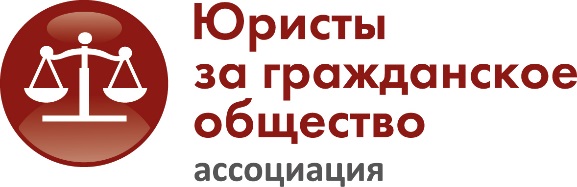 В конце 2013 года был принят Федеральный закон «Об основах социального обслуживания граждан в Российской Федерации» 442-ФЗ (далее – Закон), на основании которого юридические лица, в том числе некоммерческие организации, имеют право оказывать социальные услуги гражданам. В самом законе даны определения: социальное обслуживание граждан – это деятельность по предоставлению социальных услуг, а социальные услуги, в свою очередь – это действие или действия в сфере социального обслуживания по оказанию постоянной, периодической, разовой помощи, в том числе срочной помощи, гражданину в целях улучшения условий его жизнедеятельности и (или) расширения его возможностей самостоятельно обеспечивать свои основные жизненные потребности.На данный момент, в России существует программа, разработанная Правительством, действующая до 2020 года: «Социальная поддержка граждан», по которой представлены данные финансовой поддержки организаций, оказывающих социальные услуги. На 2016 год из Федерального бюджета будет выделено 1 178 101 868 тысяч рублей, на 2017 год – 1 257 056 400 тысяч рублей. В последующие года сумма увеличивается до 2020 года включительно. Указанные денежные средства распределяются по бюджетам субъектов и муниципальным бюджетам, после чего организации на конкурсной основе могут получить:субсидии на выполнение проектной деятельности; целевые потребительские субсидии; заключать государственные контракты; получить компенсацию за оказание социальных услуг.В каждом субъекте Российской Федерации условия получения финансовой поддержки организаций, оказывающих социальные услуги, индивидуальны.Помимо получения средств из бюджетов, организации вправе осуществлять деятельность за счет собственных средств, полученных грантов на конкурсной основе и иных видов финансирования, не противоречащих действующему законодательству.Социальные услуги могут осуществляться в трех формах: на дому, полустационар, стационар. В Законе содержатся основные виды социальных услуг, как социально – бытовые, социально – медицинские, социально – психологические, социально – трудовые, социально – правовые, услуги в целях повышения коммуникативного потенциала получателей социальных услуг, срочные социальные услуги, некоторые из них подлежат лицензированию. Информация о лицензировании обязательно должна содержаться в Уставе. Некоторые виды лицензированной деятельности в Уставе прописываются с нормативами, так, например, для оказания социально – педагогической помощи должны быть указаны часы занятий, помещения, где будут проводиться занятия и т.д.Для оказания социальных услуг в Уставе организации обязательно должна быть прописана деятельность данного вида, при необходимости, по решению высшего органа управления в некоммерческой организации, вносятся изменения в Устав, подлежащие обязательной государственной регистрации в Министерстве Юстиции.В связи с последними изменениями, внесенными в Гражданский Кодекс в отношении некоммерческих организаций, где теперь достаточно подробно описана деятельность каждой организационно – правовой формы некоммерческой организации, социальные услуги могут осуществлять только Общественные организации, Фонды, Автономные некоммерческие организации, Учреждения.В связи с тем, что в Законе понятие информационной открытости и доступности информации об оказании социальных услуг организацией является обязательным, Устав организации, предоставляющей социальные услуги гражданам, должен в обязательном порядке содержать информацию о наличии сайта организации в сети «Интернет», на котором получатель социальных услуг, либо иной заинтересованный гражданин сможет просмотреть основную информацию по данным видам деятельности организации.Для оказания социальных услуг гражданам организация обязана составлять индивидуальную программу в связи с условиями оказания помощи гражданину, что также должно быть отражено в Уставе.Некоммерческая организация, предоставляющая социальные услуги в стационарной форме, должна иметь Устав, организационно – распорядительные документы по ГОСТу, договор на помещение (если такового не имеется в собственности), а также оборудование для содержания граждан в стационаре, оснащение которым определено Уставом самой организации.Для организации, предоставляющей социальные услуги в полустационарной форме нужно иметь Устав, договор на помещение, организационно – распорядительные документы по ГОСТу.Оказание социальных услуг гражданам может предоставляться в платной форме, частично платной, либо бесплатной. Бесплатные социальные услуги по Закону предоставляются несовершеннолетним детям, лицам, пострадавшим в результате чрезвычайных ситуаций, вооруженных межнациональных (межэтнических) конфликтов, а также, если размер предельной величины среднедушевого дохода ниже предельной величины или равен ей. Данный список не является исчерпывающим. Нормативными правовыми актами субъектов РФ могут быть предусмотрены иные категории граждан.Помимо трех основных форм оказания социальных услуг, организация может также предоставлять содействие, не относящееся к социальным услугам: социальное сопровождение путем привлечения организаций, предоставляющих такую помощь по регламенту межведомственного взаимодействия.В том случае, если организация приняла решение оказывать социальные услуги, она имеет право подать документы на добровольной основе в реестр поставщиков социальных услуг (см. приказ Минтруда и соцзащиты ниже), по которому получатели социальных услуг могут получить всю информацию через сеть «Интернет» и самостоятельно выбрать поставщика. Данный реестр создан для мониторинга, осуществления государственного контроля (надзора), возможности получения полноты информации о формах оказания социальных услуг, об имеющихся лицензиях, о наличии мест, о перечне предоставления социальных услуг и тарифов на них, об условиях предоставления услуг, о проведенных проверках, об опыте работы поставщика за последние пять лет, для возможности рекомендации определенного поставщика определенному гражданину в целях выполнения индивидуальной программы социального обслуживания и для иных целей. Порядок подачи сведений в реестр определяется в каждом субъекте РФ отдельно. (см. рис. 1) Если организация отказывается подавать сведения в реестр, это не отменяет возможности работать в данном направлении и получать субсидии от государства, но некоммерческая организация теряет определенные льготные возможности, например, такие как компенсации за социальные услуги, налоговые льготы, поскольку вхождение в реестр одно из условий для нулевой ставки по налогу на прибыль. Другие условия для предоставления нулевой налоговой ставки прописаны в ст. 284.5 Налогового Кодекса РФ.Размер и порядок выплаты компенсации поставщикам социальных услуг, не участвующим в выполнении государственного задания (заказа) (см. рис. 2)Основные критерии для получения компенсации:- нахождение в реестре поставщиков социальных услуг;- неучастие в государственной программе (заказе);- наличие индивидуальной программы для каждого гражданина, которому были оказаны социальные услуги.Примерный список документов для подачи заявки на компенсацию(перечень документов устанавливается в каждом субъекте РФ индивидуально):- заявление о выплате компенсации за предоставление социальных услуг получателям социальных услуг по форме;- список получателей социальных услуг по форме;- расчет размера компенсации за предоставление социальных услуг получателям социальных услуг по форме;- полное наименование поставщика;- почтовый адрес поставщика;- реквизиты счета, открытого поставщиком, для перечисления денежных средств в качестве компенсации поставщику;- идентификационный номер налогоплательщика;- вид деятельности поставщика;- копии индивидуальных программ получателей социальных услуг;- копии договоров о предоставлении социальных услуг, заключенных между поставщиком социальных услуг и гражданином или его законным представителем;- копии актов о предоставлении социальных услуг получателям социальных услуг;- копии документов, подтверждающих внесение получателями социальных услуг платы за получение социальных услуг.Копии документов заверяются поставщиком социальных услуг.Размер компенсации.Размер компенсации поставщику (поставщикам) социальных услуг исчисляется по формуле:S = N (Ti - Fi), ГдеS - размер компенсации, подлежащей выплате поставщику социальных услуг;N - численность получателей социальных услуг;Ti - стоимость социальных услуг, исчисленная исходя из тарифов на социальные услуги, рассчитанных на основании подушевых нормативов финансирования социальных услуг, оказанных поставщиком социальных услуг i-ому получателю социальных услуг;Fi - сумма платы поставщику социальных услуг за предоставление социальных услуг i-ым получателем социальных услуг.Таким образом, при соблюдении всех требований, установленных законодательством, некоммерческая организация может работать по данным видам деятельности, получать субсидии от государства и оказывать существенную помощь нуждающемуся населению.Приказ «Об утверждении рекомендаций по формированию и ведению реестра поставщиков социальных услуг»МИНИСТЕРСТВО ТРУДА И СОЦИАЛЬНОЙ ЗАЩИТЫ РОССИЙСКОЙ ФЕДЕРАЦИИПРИКАЗот 25 июля 2014 года N 484нОб утверждении рекомендаций по формированию и ведению реестра поставщиков социальных услуг______________________________________________________________
Документ не нуждается в госрегистрации
Министерства юстиции Российской Федерации. -
Письмо Минюста России от 23.10.2014 N 01/96406-ЮЛ
(Информация от 30.10.2014).
______________________________________________________________

В соответствии с подпунктом 5.2.97_9 Положения о Министерстве труда и социальной защиты Российской Федерации, утвержденного постановлением Правительства Российской Федерации от 19 июня 2012 года N 610 (Собрание законодательства Российской Федерации, 2012, N 26, ст.3528; 2013, N 22, ст.2809; N 36, ст.4578; N 37, ст.4703; N 45, ст.5822; N 46, ст.5952; 2014, N 21, ст.2710; N 26, ст.3577), 

приказываю:
1. Утвердить прилагаемые рекомендации по формированию и ведению реестра поставщиков социальных услуг.
2. Настоящий приказ вступает в силу с 1 января 2015 года.

Министр
М.ТопилинРекомендации по формированию и ведению реестра поставщиков социальных услугУТВЕРЖДЕНЫ
приказом
Министерства труда
и социальной защиты
Российской Федерации
от 25 июля 2014 года N 484н
1. Настоящие рекомендации разработаны с целью оказания методической помощи уполномоченным органам государственной власти субъектов Российской Федерации в формировании и ведении реестра поставщиков социальных услуг (далее - реестр), предусмотренного статьей 25 Федерального закона от 28 декабря 2013 года N 442-ФЗ «Об основах социального обслуживания граждан в Российской Федерации» (Собрание законодательства Российской Федерации, 2013, N 52, ст.7007).2. В соответствии со статьей 8 Федерального закона от 28 декабря 2013 года N 442-ФЗ «Об основах социального обслуживания граждан в Российской Федерации» формирование и ведение реестра осуществляется органом государственной власти субъекта Российской Федерации в сфере социального обслуживания (далее - уполномоченный орган).3. Согласно статье 24 Федерального закона от 28 декабря 2013 года N 442-ФЗ «Об основах социального обслуживания граждан в Российской Федерации» операторами реестра являются уполномоченный орган и организации, с которыми указанный орган заключил договоры об эксплуатации регистра.5. Оригиналы документов, их копии, заверенные в установленном порядке, на основании которых формируется реестр, рекомендуется хранить бессрочно.6. В соответствии со статьей 25 Федерального закона от 28 декабря 2013 года N 442-ФЗ «Об основах социального обслуживания граждан в Российской Федерации» включение организаций социального обслуживания в реестр осуществляется на добровольной основе.7. Информацию в реестре рекомендуется обновлять ежеквартально.8. Формирование и ведение реестра на электронных носителях рекомендуется осуществлять в соответствии с едиными организационными, методологическими и программно-техническими принципами, обеспечивающими совместимость и взаимодействие реестра с иными государственными информационными системами и информационно-телекоммуникационными сетями.9. Межведомственное информационное взаимодействие в целях формирования и ведения реестра осуществляется в соответствии с требованиями Федерального закона от 27 июля 2010 года N 210-ФЗ «Об организации предоставления государственных и муниципальных услуг»(Собрание законодательства Российской Федерации, 2010, N 31, ст.4179; 2011, N 15, ст.2038; N 27, ст.3873, 3880; N 29, ст.4291; N 30, ст.4587; N 49, ст.7061; 2012, N 31, ст.4322; 2013, N 14, ст.1651; N 27, ст.3477, 3480; N 30, ст.4084; N 51, ст.6679; N 52, ст.6961, 7009; 2014, N 26, ст.3366).10. Формирование и ведение реестра осуществляется с учетом установленных законодательством Российской Федерации требований к обеспечению безопасности сведений, ограничений по использованию информации и при применении программно-технических средств, позволяющих идентифицировать лицо, осуществляющее формирование и ведение реестра.11. Уполномоченный орган осуществляет проверку достоверности и актуальности информации, содержащейся в сведениях, представленных поставщиками социальных услуг.12. Реестр содержит следующую информацию о поставщиках социальных услуг:1) регистрационный номер учетной записи;2) полное и (если имеется) сокращенное наименование поставщика социальных услуг;3) дата государственной регистрации юридического лица, индивидуального предпринимателя, являющихся поставщиками социальных услуг;4) организационно-правовая форма поставщика социальных услуг (для юридических лиц);5) адрес (место нахождения, место предоставления социальных услуг), контактный телефон, адрес электронной почты поставщика социальных услуг;6) фамилия, имя, отчество руководителя поставщика социальных услуг;7) информация о лицензиях, имеющихся у поставщика социальных услуг (при необходимости);8) сведения о формах социального обслуживания;9) перечень предоставляемых социальных услуг по формам социального обслуживания и видам социальных услуг;10) тарифы на предоставляемые социальные услуги по формам социального обслуживания и видам социальных услуг;11) информация об общем количестве мест, предназначенных для предоставления социальных услуг, о наличии свободных мест, в том числе по формам социального обслуживания;12) информация об условиях предоставления социальных услуг;13) информация о результатах проведенных проверок;14) информация об опыте работы поставщика социальных услуг за последние пять лет;15) иная информация, определяемая в соответствии с пунктом 12 части 2 статьи 25 Федерального закона от 28 декабря 2013 года N 442-ФЗ «Об основах социального обслуживания граждан в Российской Федерации».13. В соответствии со статьей 25 Федерального закона от 28 декабря 2013 года N 442-ФЗ «Об основах социального обслуживания граждан в Российской Федерации» реестр размещается на официальном сайте уполномоченного органа в сети «Интернет» в соответствии с требованиями законодательства Российской Федерации.14. Информацию, содержащуюся в реестре, рекомендуется направлять физическим и юридическим лицам, обратившимся в уполномоченный орган с соответствующим заявлением, в срок, не превышающий 10 рабочих дней со дня поступления заявления о ее предоставлении.Регистрируется                                                                                   Отказано в регистрацииПодает жалобу                                                                  После внесенияисправлений/формирования полногопакета документов, подает заявку заново(рис. 1)Полная выплатаОтказЧастичная выплата(рис. 2)Вопросы создания и деятельности некоммерческих организацийВопросы создания и деятельности некоммерческих организаций урегулированы рядом нормативных правовых актов, к основным из которых можно отнести:Гражданский кодекс РФ, часть 1, глава 4;Федеральный закон от 12 января 1996 г. N 7-ФЗ «О некоммерческих организациях»; Федеральный закон от 19 мая 1995 г. N 82-ФЗ «Об общественных объединениях»; Федеральный закон от 11 августа 1995 г. N 135-ФЗ «О благотворительной деятельности и благотворительных организациях»; Федеральный закон от 8 августа 2001 г. N 129-ФЗ «О государственной регистрации юридических лиц и индивидуальных предпринимателей».Перечень организационно-правовых форм некоммерческих организаций закреплен Гражданским кодексом РФ и включает в себя:Общественная организация (политическая партия; созданный в качестве юр. лица профессиональный союз (профсоюзная организация); орган общественной самодеятельности; территориальное общественное самоуправление);Ассоциация/Союз (некоммерческое партнерство; саморегулируемая организация; объединение работодателей; объединение профессиональных союзов, кооперативов, общественных организаций; торгово–промышленная, нотариальная палата);Фонд (общественный фонд; благотворительный фонд); Учреждение (государственное учреждение; муниципальное учреждение; частное учреждение);Общественное движение;Автономная некоммерческая организация;Казачье общество, внесенное в государственный реестр казачьих обществ в РФ;Община коренных малочисленных народов РФ;Религиозная организация;Товарищество собственников недвижимости (товарищество собственников жилья);Национально – культурная автономия;Потребительский кооператив (жилищный, жилищно – строительный и гаражный кооператив; садоводческий, огороднический и дачный потребительский кооператив; общество взаимного страхования; кредитный кооператив; фонд проката; сельскохозяйственный потребительский кооператив);Адвокатская палата;Адвокатские образования, являющиеся юридическими лицами;К некоммерческим корпорациям, не преследующим извлечение прибыли в качестве основной цели своей деятельности и не распределяющим полученную прибыль между участниками, учредители (участники) которых обладают правом участия (членства) в них и формируют их высший орган, относятся Потребительский кооператив, Общественные организации,  Общественные движения, Ассоциации и союзы, Товарищества собственников недвижимости, Казачьи общества, внесенные в государственный реестр казачьих обществ в Российской Федерации, Адвокатские палаты, Адвокатские образования, являющиеся юридическими лицами.К унитарным некоммерческим организациям относятся Фонды, Учреждения, Автономные некоммерческие организации, Религиозные организации.В соответствии с нормами действующего законодательства наименование НКО должно содержать указание на организационно-правовую форму и характер деятельности НКО, а для общественных организаций также территориальную сферу деятельности. При использовании в наименовании НКО личного имени гражданина, символики, защищенной законодательством РФ об охране интеллектуальной собственности или авторских прав, а также полного наименования иного юридического лица как части собственного наименования обязательно представляются документы, подтверждающие правомочия на их использование. Включение в наименование официального наименования Российская Федерация или Россия, а также слов, производных от этого наименования, допускается в случаях, предусмотренных законом, указами Президента Российской Федерации или актами Правительства Российской Федерации, либо по разрешению, выданному в порядке, установленном Правительством Российской Федерации.Место нахождения и адрес НКО определяется местом его государственной регистрации на территории Российской Федерации путем указания наименования населенного пункта (муниципального образования). Сведения о точном НКО указываются в заявлении о регистрации и содержатся в едином государственном реестре юридических лиц. Для подтверждения сведений об адресе, указанных в заявлении, дополнительные документы представлять не требуется.Чтобы НКО правомерно использовать свою эмблему (иную символику), необходимо внести ее описание в устав.Виды деятельности НКО должны соответствовать уставным целям. Один вид — основной, дополнительные виды у НКО могут быть или нет в зависимости от особенностей деятельности. Все виды деятельности, в том числе приносящей доход, должны быть закреплены Уставом. НКО могут осуществлять приносящую доход деятельность, если это предусмотрено их уставами, лишь постольку, поскольку это служит достижению целей, ради которых они созданы, и, если это соответствует таким целям. Такой деятельностью признаются приносящее прибыль производство товаров и услуг, отвечающих целям создания НКО, а также приобретение и реализация ценных бумаг, имущественных и неимущественных прав, участие в хозяйственных обществах и участие в товариществах на вере в качестве вкладчика.НКО, планирующая осуществлять приносящую доход деятельность, должна иметь имущество рыночной стоимостью не менее минимального размера уставного капитала, предусмотренного для обществ с ограниченной ответственностью: в настоящий момент -10 тысяч рублей. Имущество формируется после государственной регистрации НКО.Основываясь на анализе норм законодательства, а также правоприменительной практике, к минимальному перечню внутренних документов, необходимых для осуществления деятельности некоммерческих организаций можно отнести:1. Уставные документы:устав с отметкой о регистрации;свидетельство о внесении записи в Единый государственный реестр юридических лиц;свидетельство о государственной регистрации организации;свидетельство о постановке организации на налоговый учет;извещение о постановке на учет в Фонде социального страхования РФ;извещение о постановке на учет в Фонде обязательного медицинского страхования РФ;извещение о постановке на учет в Пенсионном фонде РФ;информационное письмо об учете организации в Статрегистре Росстата (Федеральная служба государственной статистики);положение о ревизионной комиссии (если предусмотрено уставом), в том числе форма отчета ревизионной комиссии;положение о членстве (если предусмотрено уставом);форма отчета руководящего органа (если предусмотрено уставом);сведения о месте нахождения организации (договор аренды или договор безвозмездного пользования и т.п., если адресом места нахождения организации является квартира одного из учредителей или члена организации, то гарантийное письмо о предоставлении адреса);благотворительные программы для благотворительных организаций, а также документы об их утверждении;иные документы, предусмотренные уставом.2. Протоколы и решения органов организации:Прокол собрания учредителей (решение) о создании организацииПроколы собраний органа управления организации, содержащие решения об избрании или назначении руководящих органов организации.Проколы собраний высшего органа управления, содержащие решения по вопросам, которые согласно уставу, отнесены к исключительной компетенции высшего органа управления. Проколы заседания иных коллегиальных руководящих органов управления, которые предусмотрены уставом организации. Протоколы заседания контрольно-ревизионного органа организации (ревизора) (при наличии такого органа). 3. Кадровые документы:штатное расписание;приказ об утверждении штатного расписания;правила внутреннего трудового распорядка;положение о премировании, положение о заработной плате (при наличии соответствующих положений в ПВТР);приказ о назначении на должность главного бухгалтера/договор на оказание бухгалтерских услуг с физическим/юридическим лицом, подтверждение квалификации;договор о полной материальной ответственности с главным бухгалтером;положение о командировках;график отпусков;приказы по личному составу;трудовой договор с руководителем организации;трудовые договоры со штатными сотрудниками, дистанционными работниками;личные карточки работников;трудовые книжки;табели учета рабочего времени;отчет о проведении специальной оценки условий труда.4. Договоры гражданско-правового характера, в том числе договоры с добровольцами и (или) волонтерами.5. Локальные акты организации в сфере обработки персональных данных.Отметим, что порядок проведения и принятия решений собраний для всех юридических лиц, в том числе и для некоммерческих организаций установлен частью 1 Гражданского кодекса РФ в виде главы 9.1. «Решения собраний». Так с 1 сентября 2013 года организации некоммерческого сектора обязаны в протоколе собраний или заседаний органов управления указывать следующие положения: 1) дата, время и место проведения собрания; 2) сведения о лицах, принявших участие в собрании; 3) результаты голосования по каждому вопросу повестки дня; 4) сведения о лицах, проводивших подсчет голосов; 5) сведения о лицах, голосовавших против принятия решения собрания и потребовавших внести запись об этом в протокол. Помимо указанного, руководители некоммерческих организаций должны помнить, что при наличии в повестке дня собрания нескольких вопросов по каждому из них принимается самостоятельное решение, если иное не установлено единогласно участниками собрания. Глава III. Взаимодействие государства и НКО в бюджетных правоотношенияхИсаева Н.В.Взаимодействиегосударства и НКО в бюджетных правоотношениях(к вопросу о технологиях)Формирование бюджета – сложный и многоаспектный процесс, который ежегодно находится в центре внимания не только законодателей, но и научной общественности, правозащитных организаций и неравнодушных граждан. Результатом является его разработка и проведение мероприятий, направленных на формирование согласованности действий участников бюджетного процесса, на оценку социальной составляющей бюджетов разных уровней, выявление возможностей и направлений формирования социально ориентированных бюджетов.Основу бюджетных правоотношений составляет Бюджетный кодекс. В преамбуле Бюджетного кодекса Российской Федерации (далее - БК РФ) от 31.07.1998 N 145-ФЗ (ред. от 02.06.2016)  записано, что «…Бюджетный кодекс Российской Федерации устанавливает общие принципы бюджетного законодательства Российской Федерации, организации и функционирования бюджетной системы Российской Федерации, правовое положение субъектов бюджетных правоотношений, определяет основы бюджетного процесса и межбюджетных отношений в Российской Федерации, порядок исполнения судебных актов по обращению взыскания на средства бюджетов бюджетной системы Российской Федерации, основания и виды ответственности за нарушение бюджетного законодательства Российской Федерации».В нем определяется понятие бюджета как формы образования и расходования денежных средств, предназначенных для финансового обеспечения задач и функций государства и местного самоуправления; устанавливается период действия бюджета во времени (с 1 января по 31 декабря финансового года), а также территориальные основы бюджетных правоотношений (Российская Федерация, субъект РФ, муниципальное образование); характеризуется бюджетный процесс как регламентируемая законодательством Российской Федерации деятельность органов государственной власти, органов местного самоуправления и иных участников бюджетного процесса по составлению и рассмотрению проектов бюджетов, утверждению и исполнению бюджетов, контролю за их исполнением, осуществлению бюджетного учета, составлению, внешней проверке, рассмотрению и утверждению бюджетной отчетности.В контексте рассматриваемой темы важными являются также  понятия бюджетных обязательств (расходные обязательства, подлежащие исполнению в соответствующем финансовом году;публичных обязательств  (обусловленные законом, иным нормативным правовым актом расходные обязательства публично-правового образования перед физическим или юридическим лицом, иным публично-правовым образованием, подлежащие исполнению в установленном соответствующим законом, иным нормативным правовым актом размере или имеющие установленный указанным законом, актом порядок его определения (расчета, индексации); и публичных нормативных обязательств  (публичные обязательства перед физическим лицом, подлежащие исполнению в денежной форме в установленном соответствующим законом, иным нормативным правовым актом размере или имеющие установленный порядок его индексации, за исключением выплат физическому лицу, предусмотренных статусом государственных (муниципальных) служащих, а также лиц, замещающих государственные должности Российской Федерации, государственные должности субъектов Российской Федерации, муниципальные должности, работников казенных учреждений, военнослужащих, проходящих военную службу по призыву (обладающих статусом военнослужащих, проходящих военную службу по призыву), лиц, обучающихся (воспитанников) в государственных (муниципальных) образовательных учреждениях), которые сформулированы в ст. 6 БК РФ.Поскольку НКО ориентированы на решение социальных задач, их прежде всего интересуют бюджетные обязательства, направленные в эту сферу. На практике нередко используется термин «социальный бюджет». Под социальным бюджетом принято понимать современную управленческую технологию,  имеющую в виду внедрение в практику государственных мероприятий и институтов принципа дифференцированного учета  интересов разных социальных групп, в том числе по социополовому признаку, учитывающему социальное положение и социальные роли мужчины и женщины в обществе (гендерный аспект) (Л.С. Ржаницына). Следует подчеркнуть, что категория  гендер означает социальный, а не биологический, пол, выражающий реальные социальные роли мужчины и женщины либо представление (стереотип) об этих ролях.Задачей социального бюджета, учитывающего и гендерный аспект,  является интегрирование государственного управления и социальной политики в процесс  установления таких механизмов распределения ресурсов  между социальными группами, а также между мужчинами и женщинами, которые приведут к выравниванию прав и возможностей разных сообществ и  полов  и  преодолению возможной дискриминации, обусловленной бюджетной политикой государства.Анализ практики и изучение имеющейся научной литературы позволяет, при всех безусловных достижениях, выделить аспект, на который мало обращается внимания представителями НКО: потенциал, заложенный в нормативные правовые акты разного уровня, который можно использовать в качестве юридического «локомотива» по формированию социально  ориентированного бюджета. Следует иметь в виду, что нормы права, адресованные органам власти и должностным лицам, имеют императивный характер, т.е. не предусматривают для публичного субъекта права выбора варианта поведения. Он должен поступить так, как предписывает закон.Важными в связи с этим являются законодательные новеллы, определяющие направления административной реформы в России (впервые были изложены в Концепции административной реформы, утвержденной распоряжением Правительства РФ от 25.10.2005 г., с последующими изменениями). Важными для решения социальных задач являются положения о переходе государства к субсидиарным отношениям с обществом, а также к услуговой деятельности государства в связи с реализацией своих функций.Это потребовало осмысления такой категории, как социальный контроль, который социологи, в частности Гилинский Я.И., определяют как механизм самоорганизации, саморегуляции и самосохранения общества путем установления и поддержания в данном обществе нормативного порядка и устранения, нейтрализации, минимизации нормонарушающего поведения. Безусловно, НКО могут внести в это существенный вклад.Существует мнение, с которым трудно не согласиться, что власть (правящая элита)  без усилий гражданского общества не способна справиться с возникающими проблемами, и потому концепция социального контроля должна пониматься как  «взаимный контроль государственной власти над обществом и  общества (его активной гражданской части над государством».  Еще в период обсуждения  концепции субсидиарных отношений в законодательство Российской Федерации начали вноситься изменения, призванные обеспечить закрепленные в Конституции РФ еще в 1993 г. положения о том, что (ст. 18) права человека «определяют смысл, содержание и применение  законов, деятельность законодательной и  исполнительной власти, местного самоуправления». Эти изменения направлены были, прежде всего, на расширение возможностей участия населения в разработке управленческих решений и контроле их исполнения. Институционально это должно было  обеспечиваться созданием Общественной палаты РФ, общественных палат в субъектах РФ, общественных советов при органах власти разных уровней, включением самоуправления в социально значимую сферу (например, модернизация образования предусматривает введение школьных управляющих советов).Закрепленное федеральным законом от 4 апреля 2005 г.  № 32-ФЗ за Общественной палатой РФ право общественной экспертизы законопроектов и иных нормативных правовых актов федеральных и региональных органов государственной власти, органов местного самоуправления, безусловно, важное полномочие, направленное на оценку действий власти с точки зрения интересов общества,  коллективов и граждан. Однако эффективность вносимых Общественной палатой предложений относительна, поскольку они носят рекомендательный характер (ст. 19 названного закона) и потому прислушаться к ним или проигнорировать остается на усмотрении органа власти. Единственным «утешением» является закрепленная в законе обязанность органов власти рассмотреть внесенное Общественной палатой РФ предложение. Это касается и законопроектов, рассматриваемых Государственной Думой, включая законопроект о федеральном бюджете. Представляется, что существенно повлиять на ситуацию может лишь наделение Общественной Палаты РФ правом законодательной инициативы, когда она может не только предлагать законопроект, но и отслеживать его прохождение на всех стадиях законодательного процесса.Общественные палаты (далее – ОП), созданные в  субъект РФ, призваны посредством входящих в них представителей НКО, аккумулировать социальные проблемы и содействовать их решению через взаимодействие с органами государственной власти. Однако это зачастую затрудняется их малочисленностью, поскольку нередко в ОП доминируют представители бизнеса, как например, в Ивановской области. Всерьез же говорить о значении социально ориентированного бизнеса пока не приходится.Общественные советы при органах власти создавались  в целях обеспечения взаимодействия с институтами гражданского общества, содействия  выявлению мнения населения по принимаемым решениям, оперативного реагирования на наиболее важные общественные проблемы.  Они созданы фактически при всех государственных структурах, а также при органах местного самоуправления. Однако их формирование в большинстве случаев имеет декларативный характер, поскольку это органы совещательные и их решения также  являются рекомендательными. Это означает, что при принятии решения властный орган или должностное лицо абсолютно свободны от этих рекомендаций. Тем более что правовые акты, которыми регулируется создание и деятельность Общественных советов, не содержат положений хотя бы о какой-либо  ответственности за принятое решение без учета мнения Общественного совета даже в том случае, если исполнение  решения привело к негативным последствиям в сфере прав той или иной группы населения. Очевидно, для того, чтобы ситуация изменилась, необходимо использовать те правовые ресурсы, которые позволяют НКО расширить возможности взаимодействия с властью, а  власть от деклараций и симулирования взаимодействия перешла к действительному сотрудничеству с гражданским обществом.  Нередко отсутствие знаний  о  принципах  взаимодействия, а также о навыках его осуществления не дает желаемого результата даже тогда, когда есть воля к сотрудничеству. В бюджетной сфере есть такие возможности.  БК РФ, а также Федеральный закон от 6.10.1999 г. № 184-ФЗ  (в ред. от 2.06.2016) «Об общих принципах организации законодательных (представительных) и исполнительных органов государственной власти субъектов Российской Федерации» (ст.26.13) предусматривают обязательность проведения публичных слушаний по проектам регионального и муниципального бюджетов и их  исполнению.  Кроме того,   федеральный закон от 6.10.2003 г.  № 131-ФЗ «Об общих принципах организации местного самоуправления в РФ»  устанавливают  ответственность не только за не исполнение бюджетных обязательств, но и за не проведение публичных слушаний (бюджет, принятый без процедуры публичных слушаний не имеет юридической силы). Поэтому процедуре органы власти  уделяют особое внимание и заранее уведомляют население о времени и месте проведения публичных слушаний. Информация размещается на их официальных сайтах.     Еще в начале 2004 г. во исполнение БК РФ Министерством финансов РФ (Приказ от 15.01.2004) были разработаны  Принципы реструктуризации бюджетного сектора в Российской Федерации в 2003-2004 гг. и на период до 2006 г., которые установили важнейшие для формирования социального  бюджета показатели. Прежде всего, это методы формирования бюджета, ориентированного на результат. Бюджетирование, ориентированное на результат (БОР) - метод бюджетного планирования, обеспечивающий прямую взаимосвязь между распределением бюджетных ресурсов и общественной значимостью ожидаемых конечных и непосредственных результатов их использования в соответствии с установленными приоритетами государственной политики. Он реализуется посредством внедрения в бюджетный процесс системы соответствующих правил и процедур, создающих для распорядителей и получателей бюджетных средств стимулы к повышению социальной и экономической эффективности использования бюджетных средств.БОР потребовало жесткой привязки расходов бюджета к решению конкретной проблемы, поэтому законодательно  были установлены еще две категории: государственный (муниципальный) заказ и государственный (муниципальный) социальный заказ.Министерство финансов  разъяснило  разницу этих категорий. Под государственным (муниципальным) социальным заказом понимается совокупность размещаемых на конкурсной основе договоров между государственным (муниципальным) заказчиком и поставщиком, по условиям которых заказчик обязуется оплачивать социальные, образовательные, культурные, медицинские и другие социально значимые виды услуг, оказываемые поставщиком населению на бесплатной или частично оплачиваемой для потребителей этих услуг основе.Данный вид финансового обеспечения предполагает выделение средств по конкурсу на предоставление определенного вида и объема услуг, указанного в государственном (муниципальном) контракте, и контролируемое по результату их оказания. Договор заключается по результатам конкурса и заключается в пользу третьего лица. Учитывая, что потребителем услуг по договору государственного (муниципального) социального заказа является гражданин, размещение этого заказа во всех случаях, когда это возможно, должно осуществляться путем предоставления права выбора поставщика услуг непосредственно потребителю. Социальный заказ должен, в силу требований бюджетного законодательства, основываться на выявлении социальной потребности, под которой по смыслу ст. 18 Конституции можно пониматьнереализованное, необеспеченное право, свободу либо   законный интерес гражданина (сообщества).В свете исследования технологии  участия НКО в формировании бюджета важно выявление и описание не просто социальной потребности, но такой социальной потребности, которая бы не только ориентировала бюджет на социальную составляющую, но содействовала  реализации самого принципа социальной защищенности ( статьи 7, 39 Конституции РФ).Для того, чтобы добиться реализации этого конституционного принципа при формировании бюджета, например, муниципального образования, и быть готовыми к отстаиванию интересов определенной социальной группы в ходе публичных слушаний,  необходимо проделать значительную работу, которая включает несколько стадий, которые можно разделить на три группы.Первая включает действия, направленные на подготовку к публичным слушаниям по проекту бюджета: выявление социальной потребности, обоснование значимости ее решения посредством бюджетного финансирования (полного или частичного). Важно обратить внимание на возможную реализацию смежных проектов (например, жилье для одинокой матери, являющейся сиротой, желающей получить высшее образование). Именно здесь нужно искать партнеров среди НКО, занимающихся смежными проблемами, но объединенными одним субъектом социальной помощи – женщина в трудной жизненной ситуации.Не следует забывать, что публичные слушания муниципального образования регулируются специальными нормативными правовыми актами. Есть модельные проекты, которыми могут воспользоваться органы власти, однако, как правило, в них учитываются особенности территории или процедур. Публичные слушания по бюджету проводятся по инициативе органов местного самоуправления. Для участия в публичных слушаниях с правом выступления необходимо заранее подать заявку в сроки, установленные нормативным правовым актом.Второй этап включает в себя участие в процедуре публичных слушаний:  выступление с изложением выработанной позиции, возможность задать вопросы другим участникам и др. Результатом может быть принятие  предложения об  изменении или дополнении текста проекта бюджета, уточнения перечня расходных обязательств. Все предложения подаются в письменной форме и фиксируются в Заключении, которое публикуется в официальных изданиях (например, в Иванове – это газета «Рабочий край»).Рекомендации публичных слушаний направляются в органы местного самоуправления, разрабатывающие и принимающие бюджет. Нередко приходится слышать, что публичные слушания являются простой формальностью, поскольку Заключение имеет рекомендательный характер. Однако у НКО и иных заинтересованных лиц есть возможность повлиять на принимаемое решение даже в том, случае, если рекомендации не были учтены при принятии бюджета, поскольку законодатель предусмотрел возможность контроля исполнения бюджета посредством проведения публичных слушаний через полгода его исполнения. И это третий этап участия в бюджетных правоотношениях, когда предметом обсуждения могут быть проблемы, обусловленные игнорированием тех рекомендаций, которые были предложены на публичных слушаниях по проекту бюджета. На этом этапе очень важно иметь в виду тот факт, что бюджет закладывает не только показатели на текущий финансовый год, но и на плановый период, включающий два последующих года.Для того, чтобы разобраться в технологии, необходимо уяснить ряд терминов, прежде всего, знать какие органы относятся к финансовым органам. Это Министерство финансов Российской Федерации, органы исполнительной власти субъектов Российской Федерации, осуществляющие составление и организацию исполнения бюджетов субъектов Российской Федерации (финансовые органы субъектов Российской Федерации), органы (должностные лица) местных администраций муниципальных образований, осуществляющие составление и организацию исполнения местных бюджетов (финансовые органы муниципальных образований).Финансовые органы имеют бюджетные полномочия. Это установленные БК РФ и принятыми в соответствии с ним правовыми актами, регулирующими бюджетные правоотношения, права и обязанности органов государственной власти (органов местного самоуправления) и иных участников бюджетного процесса по регулированию бюджетных правоотношений, организации и осуществлению бюджетного процесса.Важным является  понимание  границ формирования и исполнения бюджета: текущий финансовый год - год, в котором осуществляется исполнение бюджета, составление и рассмотрение проекта бюджета на очередной финансовый год (очередной финансовый год и плановый период);очередной финансовый год - год, следующий за текущим финансовым годом; плановый период - два финансовых года, следующие за очередным финансовым годом; отчетный финансовый год - год, предшествующий текущему финансовому году (ст. 6 БК РФ).Как было сказано выше, контроль НКО может осуществляться как на стадии формирования бюджета, так и его исполнения. Предметом публичных слушаний  может быть не весь бюджет, поскольку он весьма сложен, а конкретная расходная статья, а также обеспечивающий ее реализацию перечень расходных обязательств. Под реестром расходных обязательств понимается используемый при составлении проекта бюджета свод (перечень) законов, иных нормативных правовых актов, муниципальных правовых актов, обусловливающих публичные нормативные обязательства и (или) правовые основания для иных расходных обязательств с указанием соответствующих положений (статей, частей, пунктов, подпунктов, абзацев) законов и иных нормативных правовых актов, муниципальных правовых актов с оценкой объемов бюджетных ассигнований, необходимых для исполнения включенных в реестр обязательств (ст. 87 БК РФ).Следует иметь в виду, что органы власти заинтересованы  в надлежащем исполнении бюджета, поскольку законодательно  предусмотрено достаточно суровое наказание в виде приостановления полномочий администрации по распоряжению  бюджетом,  а также возможности отставки высшего должностного лица субъекта РФ, роспуска местной администрации. Усиление бюджетной дисциплины обеспечивается и на федеральном уровне, в частности, принятой Законом от 30.12.2008 г. в ст. 114 Конституции поправкой  об обязательном ежегодном отчете Правительства РФ по исполнению бюджета перед Государственной Думой, что в совокупности  с положениями ст. 117 Конституции РФ может привести  к досрочной отставке Правительства в случае выражения недоверия ГД.Одна из ошибок  участников публичных слушаний по бюджету  заключается в нацеленности на некий глобальный результат (например, обеспечить всех нуждающихся жильем в текущем финансовом году), а вот взять под контроль соблюдение очередности предоставления жилья с обеспечением бюджетными ресурсами вполне достижимо.Особое значение для решения социальных проблем через бюджетный процесс может иметь участие НКО в разработке и корректировке программ социально-экономического развития регионов и муниципальных образований, а также в публичном  обсуждении генерального плана застройки поселений, публичных слушаниях по объектам капитального строительства. Все эти формы участия граждан предусмотрены законодательством. Очевидно, что следует использовать уже имеющиеся правовые ресурсы и практические наработки для решения пусть небольших, но достижимых задач, когда социально ориентированные расходы будут позитивно восприниматься не только конкретной социальной группой, но и властью, которая начнет понимать, что социальный  бюджет – это не прихоть «городских сумасшедших», а средство решения государственных проблем как основных направлений деятельности органов и должностных лиц государственного и муниципального  уровня.Глава IV. Вопросы социального предпринимательстваТетерина Н.В. Социальное предпринимательство СО НКО: правовое поле и организационно-экономический механизм функционирования1. Понятие о социальном предпринимательстве  в РФ. Нормативно-правовая база социального предпринимательства.В современных публикациях отсутствует единое общепринятое определение социального предпринимательства. Все исследователи и практики отмечают «размытость» трактовки социального предпринимательства, как «деятельности хозяйствующих субъектов, направленной на решение социальных проблем и достижение социально полезных целей» [1] . В самом общем виде под социальным предпринимательством понимается бизнес, который направлен на решение наиболее острых социальных проблем: возрождение культурных традиций, социализация инвалидов, трудоустройство незащищенных групп граждан, образование и просвещение, ответственное отношение к ресурсам, развитие института семьи, спорт и здоровье [2]. Полный обзор точек зрения на природу социального предпринимательства был сделан исследователями  НИЦ ВШЭ  в работе «Социальное предпринимательство и социально ответственный бизнес» [3].Широкая трактовка термина «социальное предпринимательство» рассматривает в данном качестве все хозяйствующие субъекты, ориентированные на преобразование  социальной действительности через заполнение ниш, оказавшихся вне внимания государства и традиционного бизнеса. Узкая трактовка данного термина ограничивается только деятельностью хозяйствующих субъектов, ориентированных на предоставление социальных услуг наиболее уязвимым в социально -экономическом плане слоям населения. Наиболее общепринятым в российской практике в настоящее время является следующее определение: социа́льное предпринима́тельство — предпринимательская деятельность, нацеленная на смягчение или решение социальных проблем, характеризующаяся следующими основными признаками:социальное воздействие (англ. social impact) — целевая направленность на решение или смягчение существующих социальных проблем, устойчивые позитивные измеримые социальные результаты;самоокупаемость и финансовая устойчивость — способность социального предприятия решать социальные проблемы за счёт доходов, получаемых от собственной деятельности;предпринимательский подход — способность социального предпринимателя находить возможности, аккумулировать ресурсы, разрабатывать новые решения, оказывающие долгосрочное позитивное влияние на общество в целом [4].Отцом социального предпринимательства считается создатель некоммерческой организации «Ашока: новаторы для общества» (Ashoka: Innovators for the Public) Уильям Дрейтон. Более 30 лет назад профессор и успешный менеджер Дрейтон пришел в большой бизнес США с революционной для своего времени идеологией и этикой (в частности, Дрейтон активно продвигал идеи охраны окружающей среды, непопулярные при правительстве Рейнгана). В 1980 году Дрейтоном был создан Фонд «Ашока». Сегодня данная организация ведет свою деятельность более чем в 60 странах, поддерживая свыше 1800 стипендиатов в области СП. В момент основания стартовый капитал «Ашоки» составлял 50 000 долларов США, к 2006 году эта сумма достигла 30 млн. долларов; в настоящее время организация насчитывает 25 региональных центров, расположенных по всему миру. «Ашока» поддерживает социальных предпринимателей, оказывая им финансовую и консалтинговую помощь, создавая тематические сообщества и содействуя созданию инфраструктуры, необходимой для развития социального сектора и распространения инноваций [5]. Социальное предпринимательство - это новаторская деятельность, изначально направленная на решение или смягчение социальных проблем общества на условиях самоокупаемости и устойчивости. Социальное предпринимательство сочетает в себе социальную направленность деятельности и предпринимательский подход, то есть находится как бы на стыке предпринимательства и благотворительности.
В частности социальное предпринимательство берет от благотворительности социальную направленность деятельности, а от бизнеса - предпринимательский подход.Социальная проблема, которую пытается своей деятельностью решить социальный предприниматель, это отправная точка его бизнеса. Нет проблемы - нет социального предпринимателя (а есть просто бизнес с элементами социальной благотворительности или социальный проект без предпринимательского подхода). Социальное предпринимательство - это баланс социальных целей и коммерческой составляющей, где деньги - не цель, но средство достижения этих социальных целей, позволяющее предпринимателю оставаться устойчивым и не зависимым от постоянных донорских вливаний [6]. В нашей стране существуют объективные ограничения, риски для социального предпринимательства СО НКО. Это прежде всего:Экономический аспект самостоятельности субъекта деятельности, приносящей доход, предполагает, что у СО НКО имеется достаточная имущественная база для ведения предпринимательской деятельности. Большинство СО НКО таковой базой не обладают.Ограничена возможность получения в оперативное управление, безвозмездное пользование, распоряжение государственного (муниципального) имущества.Отсутствие системы льготного налогообложения для СО НКО сдерживает экономическое развитие социальной сферы. Количество созданных рабочих мест минимизировано, что отрицательно влияет и на сумму налоговых отчислений СО НКО в бюджет.Отсутствует система по изучению и обобщению лучшего опыта СО НКО в области предпринимательской деятельности/ деятельности, приносящей доход. Нет фиксации успешных моделей СП, их изучение и нормативно-правовое оформление.Слабое использование успешного зарубежного опыта на предмет возможности его интеграции в нашу практику( с 1996 г. работает Европейская сеть исследователей социального предпринимательства (EMES European Research Network).Интерактивные формы продвижения продуктов СО НКО в субъектах Федерации отсутствуют. Например, такой инновацией может стать интернет-карта СП, которая дает информацию о СП и их продуктах в городах и регионах.Неумение переводить социальный проект в прибыльный проект. Отсутствие узаконенных и экономически выгодных отношений между организациями социальной сферы с разной  организационно - правовой формой и работодателем. Ограниченное количество механизмов тиражирования опыта социального предпринимательства, иных факторы его развития и форм партнерских взаимоотношений. Недостаточное нормативное правовое регулирование отношений в области управления организациями социальной сферы с разной организационно-правовой формой и т.п. Отсутствие системы межведомственного и межсекторного взаимодействия по поддержке социально значимых предпринимательских инициатив СО НКО. Одним из основных сдерживающих факторов развития социального предпринимательства СО НКО является отсутствие разработанной нормативно-правовой базы и,  как следствие, возникающие для СО НКО законодательные риски.Так, в ФЗ-209 «О развитии малого и среднего предпринимательства в Российской Федерации» социальное предпринимательство не выделяется как самостоятельный вид деятельности. Условия, прописанные в статьях Федерального закона Российской Федерации от 24 июля 2007 г. N 209-ФЗ "О развитии малого и среднего предпринимательства в Российской Федерации" (статья 4. п.2, 3), сделали практически невозможным доступ к ресурсам в сфере малого и среднего предпринимательства для государственных и негосударственных некоммерческих организаций. Хотя именно социальная сфера стала наиболее «емкой» областью проявления малого предпринимательства. Социально ориентированные негосударственные некоммерческие организации (СО НКО) России обслуживают до 30 млн. граждан ежегодно. Они оказывают адресную поддержку наиболее нуждающимся категориям населения, разрабатывают инновационные виды услуг и помощи.В тоже время, согласно ГК РФ и Федеральному закону «О некоммерческих организациях» N7-ФЗ все формы НКО, а не только религиозные организации и фонды, имеют право называться субъектами малого и среднего предпринимательства. Ограничивает развитие социального предпринимательства и деление НКО на корпоративные и унитарные в зависимости от наличия или отсутствия у их учредителей (участников) прав выступать в качестве членов таких организаций и формировать их высшие коллегиальные органы. Так, для АНО предусмотрена возможность осуществлять предпринимательскую деятельность (путем создания хозяйственных сообществ или участия в них)Для остальных форм НКО нет возможности осуществлять предпринимательскую деятельность. Можно осуществлять лишь деятельность, приносящую доход, если таковая предусмотрена Уставом и служит достижению целей. Такая НКО должна иметь достаточное для этой деятельности имущество рыночной стоимостью не менее минимального уставного капитала, предусмотренного для обществ с ограниченной ответственностью. Норма вступает в силу с 01.01.2015 для НКО, созданных до 05.05.2014.Одновременно с некоммерческой деятельностью законодательство предоставляет Некоммерческим организациям (за исключением учреждений, ассоциаций и союзов) право осуществлять предпринимательскую деятельность (п.1 ст. 6 Федерального закона «О некоммерческих организациях»), если это не противоречит законодательству Российской Федерации и соответствует целям деятельности НКО, которые предусмотрены ее учредительными документами.  В тоже время, федеральным законом от 28 декабря 2013 г. N 396-ФЗ в часть 1 статьи 30 внесены изменения об участии субъектов малого предпринимательства, СО НКО в госзакупках (поправки вступили в силу 1 января 2014 г). В частности, в новой редакции отмечено, что закупки у субъектов малого предпринимательства, СО НКО должны составлять не менее 15% совокупного годового объема закупок, предусмотренного планом-графиком. Таким образом, часть наиболее активных с точки зрения оказания социальных услуг НКО и субъектов малого бизнеса получили новый ресурс государственной поддержки.Термин «социальное предпринимательство» ранее фигурировал только в Приказе № 220 (ранее – № 223) Минэкономразвития о поддержке субъектов малого и среднего предпринимательства, однако не давал законно основания этому, новому виду экономической деятельности. В 2012 году в России был сформирован Координационный совет по вопросам развития социального бизнеса и предпринимательства, а следом – Экспертный  совет по развитию социального предпринимательства при Комитете по политике, инновационному развитию и предпринимательству Государственной думы РФ, где активно обсуждалось внесение термина в российское законодательство. Разработанный законопроект относит к субъектам социального предпринимательства работу с определенными группами населения, а также определенные сферы деятельности. В соответствии с проектом субъектами социального предпринимательства признаются организации, обеспечивающие занятость инвалидов, матерей, имеющих детей до трех лет, выпускников детских домов, а также лиц, освобожденных из мест лишения свободы. Кроме того, к этой категории относятся организации, оказывающие услуги здравоохранения, физической культуры, образования, выпускающие медицинскую технику, содействующие социальной адаптации и реабилитации отдельных групп граждан, издающие специальную периодическую литературу.2. Взаимосвязь нормативно-правового и организационно-экономического механизмов социального предпринимательства СО НКОУчитывая рассмотренную выше нечеткость и неразвитость нормативно-правой базы социального предпринимательство в сфере семейно-ориентированных НКО следует, прежде всего, проверить уставные документы вашей НКО.2.1. Проверка уставных  документов НКО.Помните, что: "НКО или некоммерческая организация – это организация, не имеющая извлечение прибыли в качестве основной цели своей деятельности и не распределяющая полученную прибыль между участниками.  Некоммерческие организации могут создаваться для достижения социальных, благотворительных, культурных, образовательных, научных и управленческих целей, в целях охраны здоровья граждан, развития физической культуры и спорта, удовлетворения духовных и иных нематериальных потребностей граждан, защиты прав, законных интересовграждан и организаций, разрешения споров и конфликтов, оказания юридической помощи, а также в иных целях, направленных на достижение общественных благ"  (Федеральный закон № 7-ФЗ от 12.01.1996 г «О некоммерческих организациях»ст.2).То есть, некоммерческие организации обладают правом заниматься не предпринимательской деятельностью, а деятельностью приносящей доход и только в пределах, необходимых для выполнения их уставных целей ( часть 2 статьи 24 закона  № 7-ФЗ говорится о том, что некоммерческая организация все-таки может осуществлять предпринимательскую и иную приносящую доход деятельность, но лишь постольку, поскольку это служит достижению целей, ради которых она создана и соответствует указанным целям). Это может быть производство товаров или оказание услуг, участие в хозяйственных обществах, приобретение и реализация ценных бумаг, а также иная, не противоречащая действующему законодательству деятельность. Также некоммерческая организация может иметь в собственности или в оперативном управлении здания, сооружения, земельные участки, денежные средства в рублях и валюте и иное имущество. Обратите внимание, что по предпринимательской деятельности некоммерческие организации обязаны вести учет доходов и расходов, уплачивать установленные законом налоги и иные обязательные платежи, а также вести бухгалтерский учет и статистическую отчетность в порядке, предусмотренном ФЗ от 06.12.2011г. N 402-ФЗ "О бухгалтерском учете". Органы государственной власти и органы местного самоуправления могут оказывать некоммерческим организациям экономическую поддержку, при этом не допускается предоставление льгот по уплате налогов и сборов в индивидуальном порядке отдельным некоммерческим организациям.Федеральным законом № 440-ФЗ от 22.12.2014 г. «О внесении изменений в статью 31.1 Федерального закона «О некоммерческих организациях»» расширен перечень видов деятельности, при осуществлении которых социально ориентированным некоммерческим организациям будет оказываться государственная поддержка. Право социально ориентированных некоммерческих организаций на получение поддержки от государства установлено в ст. 31.1 Федерального закона от 12 января 1996 года № 7-ФЗ «О некоммерческих организациях». В данной статье сказано, что органы государственной власти и органы местного самоуправления могут оказывать поддержку социально ориентированным некоммерческим организациям при условии осуществления ими установленных видов деятельности. В настоящее время п. 1 ст. 31.1 Федерального закона от 12 января 1996 года № 7-ФЗ "О некоммерческих организациях" (далее – Закон № 7-ФЗ) дополнен подпунктами 15 и 16 следующего содержания: 15) социальная и культурная адаптация и интеграция мигрантов; 16) мероприятия по медицинской реабилитации и социальной реабилитации, социальной и трудовой реинтеграции лиц, осуществляющих незаконное потребление наркотических средств или психотропных веществ. Ранее Федеральным законом № 303-ФЗ от 14.10.2014 г. п. 1 ст. 31.1 Закона № 7-ФЗ был дополнен подп. 13 «проведение поисковой работы, направленной на выявление неизвестных воинских захоронений и непогребенных останков защитников Отечества, установление имен погибших и пропавших без вести при защите Отечества». А Федеральным законом № 329-ФЗ от 04.11.2014 г. был введен подп. 14 «участие в профилактике и (или) тушении пожаров и проведении аварийно-спасательных работ». Перечень видов деятельности социально ориентированных некоммерческих организаций включает в себя шестнадцать пунктов. Формы оказания государством поддержки социально ориентированным некоммерческим организациям установлены той же ст. 31.1 Закона № 7-ФЗ. Формами такой поддержки являются: финансовая, имущественная, информационная, консультационная поддержка, а также поддержка в области подготовки, дополнительного профессионального образования работников и добровольцев социально ориентированных некоммерческих организаций;предоставление социально ориентированным некоммерческим организациям льгот по уплате налогов и сборов в соответствии с законодательством о налогах и сборах;осуществление закупок товаров, работ, услуг для обеспечения государственных и муниципальных нужд у социально ориентированных некоммерческих организаций в порядке, установленном законодательством Российской Федерации о контрактной системе в сфере закупок товаров, работ, услуг для обеспечения государственных и муниципальных нужд;предоставление юридическим лицам, оказывающим социально ориентированным некоммерческим организациям материальную поддержку, льгот по уплате налогов и сборов в соответствии с законодательством о налогах и сборах.Субъектами Российской Федерации могут устанавливаться дополнительные формы поддержки социально ориентированных некоммерческих организаций. Закон № 7-ФЗ говорит о том, что оказание финансовой поддержки осуществляется путем предоставления субсидий за счет бюджетных ассигнований федерального бюджета, бюджетов субъектов Российской Федерации, местных бюджетов. Субсидии предоставляются на основании соглашения между Министерством экономического развития Российской Федерации и социально ориентированной некоммерческой организацией. Порядок предоставления субсидий за счет бюджетных ассигнований федерального бюджета на финансовую поддержку социально ориентированных некоммерческих организаций, включая субсидии бюджетам субъектов Российской Федерации, устанавливается Правительством Российской Федерации. В настоящее время Постановлением Правительства РФ № 713 от 23 августа 2011 г. утверждены и действуют: Правила предоставления субсидий из федерального бюджета бюджетам субъектов Российской Федерации на реализацию программ поддержки социально ориентированных некоммерческих организаций; Правила предоставления субсидий из федерального бюджета на государственную поддержку социально ориентированных некоммерческих организаций.В отношении социально ориентированных некоммерческих организаций Правила содержат условия предоставления субсидий и основания отказа в их предоставлении. Во-первых, сказано, что субсидии предоставляются по приоритетным направлениям, указанным в Законе № 7-ФЗ и Постановлении Правительства № 713, а также в целях реализации мероприятий социально ориентированных некоммерческих организаций. Во-вторых,  субсидии предоставляются в соответствии со сводной бюджетной росписью федерального бюджета на соответствующий финансовый год и плановый период в пределах лимитов бюджетных обязательств, утвержденных Министерству экономического развития Российской Федерации на установленные цели. В-третьих, субсидии предоставляются по результатам конкурса, который осуществляется в порядке, установленном Министерством экономического развития Российской Федерации. Порядок проведения такого конкурса № 465 от 8 сентября 2011 г. утвержден Министерством экономического развития РФ. В-четвертых, социально ориентированная некоммерческая организация должна соответствовать критериями конкурсного отбора. Такими критериями, в частности, являются: количество субъектов Российской Федерации, на территории которых были реализованы проекты, осуществляемые социально ориентированной некоммерческой организацией;соотношение затрат на осуществление программы и предполагаемого эффекта от ее реализации;наличие опыта успешной деятельности по информационной, консультационной и методической поддержке деятельности социально ориентированных некоммерческих организаций;наличие квалифицированного кадрового потенциала;объем дополнительного софинансирования программы за счет средств бюджетов субъектов Российской Федерации, муниципальных образований и внебюджетных источников.Условиями предоставления субсидий являются наличие программы, направленной на осуществление установленных законом мероприятий; прохождение конкурсного отбора; обязательства некоммерческой организации по обеспечению соответствия значений показателей, устанавливаемых программой, значениям показателей результативности предоставления субсидии по соглашению между Министерством экономического развития Российской Федерации и организацией. В случае нарушения условий предоставления субсидии,  а также условий и обязательств, предусмотренных заключенным соглашением, Министерство экономического развития Российской Федерации принимает решение о расторжении такого соглашения. Имущественная поддержка осуществляется путем передачи во владение и (или) в пользование таким некоммерческим организациям государственного или муниципального имущества. Указанное имущество должно использоваться только по целевому назначению. Информационная поддержка осуществляется путем создания федеральных, региональных и муниципальных информационных систем и информационно-телекоммуникационных сетей и обеспечения их функционирования в целях поддержки социально ориентированных некоммерческих организаций. Минэкономразвития разработаны также Методические рекомендации органам государственной власти и органам местного самоуправления по вопросам реализации механизмов поддержки социально ориентированных некоммерческих организаций.  Указанные методические рекомендации также содержат подробные указания по предоставлению различных форм поддержки социально ориентированных некоммерческих организаций. Кроме того, они подготовлены в целях оказания содействия органам государственной власти субъектов Российской Федерации и местного самоуправления в разработке нормативных правовых актов по поддержке социально ориентированных некоммерческих организаций [7]. Задание 1.1.1. Когда последний раз пересматривались, обновлялись уставные документы вашего НКО?1.2. Проведите анализ текста уставных документов вашего НКО с точки зрения возможности - начать заниматься социальным предпринимательством.      Далее, следует перейти к главному вопросу: зачем и нужно ли, вашей СО НКО начинать социальное предпринимательство? 2.2. Определение целей предпринимательской деятельности СО НКО и выбор организационно-правовой формы СП.Это первый и важнейший этап проектирования деятельности приносящей доход НКО, позволяющей ей сохранить баланс межу коммерческой составляющей и социальной.В таблице 1 отражены наиболее типичные подходы к формулировке целей данной деятельности. Таблица1 – Постановка цели деятельности: два варианта, исходя из особенностей СО НКО Задание 2.2.1. Обсудите со своей командой «Ради какой цели вы планируете начать социальное предпринимательство?».2.2. Продумайте -  в какой организационно-правовой форме будет идти данная деятельность НКО. При этом следует учесть, что возможны два пути:* Подключиться (стать партнерами, соучредителями) к уже существующему бизнесу;
* Запустить свой стартап; свой социальный приносящий доход проект. В социальном предпринимательстве принята гибридная бизнес-модель, где коммерческие и некоммерческие цели плотно связаны друг с другом [8]. Социальные предприниматели создают уникальную бизнес-модель, прибыль которой заключается в увеличении социального блага. 
В отличие от бизнеса с корпоративной социальной ответственностью (КСО), где только часть прибыли направлена на разрешение социальной проблемы.Грань между деятельностью социального предпринимателя и традиционной предпринимательской деятельностью тонка, но понятна: в первую очередь, это преобладание социального эффекта от деятельности над коммерческим и, во-вторых, прогнозируемый измеримый социальный результат [9]. Вы должны постоянно иметь ввиду не только предпринимательский подход, но и то социальное воздействие, которое будет иметь ваша деятельность. Так же ваш проект должен обладать такими чертами как, тиражируемость, инновационность, самоокупаемость и финансовая устойчивость [9].Задание 3. 3.1. Обсудите :  «Каково место ваших подопечных в работе  СО НКО в сфере социального предпринимательства? Они намерены играть в бизнес или его создавать?»3.2. Что значит создать организацию?  Есть ли она у вас в реальностиПеречислим признаки организации  и проверим:________________3.3. В чем суть концепции «экономичного стартапа»? Может быть вашей НКО выгоднее запустить именно стартап -проект?3. Стартап в сфере социального предпринимательства НКО: основные этапы создания.1 этап – постановка цели, исходя из особенностей СО НКО  (см. выше).
2 этап – выбор вида предпринимательской деятельности. Важно помнить различие между производством товаров и оказанием услуг. Наиболее частая ошибка НКО – подход к организации по оказанию услуг, без учета особенностей технологии и бизнес-процессов.Общая ошибка - не определена (не верно определена и оценена) рыночнаяниша для предпринимательской деятельности. Задание 4.4.1. С помощью бизнес-консультанта проведите СВОТ - анализ ресурсов НКО; ее рыночных возможностей и определите будущую стратегию.4.2. Проведете выбор партнеров  для социального предпринимательства. Для этого изучите представленные ниже материалы.Партнерство в предпринимательской деятельности существует на разных уровнях. На первом уровне: партнерство – это зарегистрированная форма организации бизнеса нескольких физических или юридических лиц. На втором уровне: партнерство – это форма сотрудничества исключительно юридических лиц, не закрепленная в учредительных документах, но поддерживаемая фактически (совместной деятельностью).Необходимо иметь в виду Федеральный закон от 03.12.2011 N 380-ФЗ (ред. от 23.07.2013) "О хозяйственных партнерствах” и Федеральный закон от 13 июля 2015 г. N 224-ФЗ "О государственно-частном партнерстве, муниципально - частном партнерстве в Российской Федерации и внесении изменений в отдельные законодательные акты Российской Федерации" (с изменениями и дополнениями). Возможны разные формы партнерств:Коммерческое партнерство - основанная на членстве коммерческая организация, цель которой – получение прибылиНекоммерческое партнерство - основанная на членстве некоммерческая организация, цель которой - содействие ее членам в достижении социальных, благотворительных, культурных, образовательных, научных и других целей.Полное партнерство - партнерство, члены которого несут как солидарную, так и общую ответственность.Ограниченное - партнерство, члены которого несут ограниченную ответственностьСтратегическое партнерство - сотрудничество партнера с экономически значимым партнером, как правило, на уровне юридических лиц, то есть сотрудничество одной компании с более крупной и мощной в финансовом отношении компанией, которая может обеспечить ресурсы для достижения ее стратегических целей.Государственно-частное партнерствоЗадание 5. Определите и запишите: «Что является в будущем соглашении объектом партнерства с вашей стороны?»Товар (-ы)___________________________________Услуга (-и)___________________________________Технология бизнеса (в каком-то конкретном бизнес-процессе) например, технология поиска (привлечения, удержания, развития.. ) клиентов __________________Ко-брендинг.Обмен клиентскими базами Что еще? ________________Наиболее типичная ошибка всех партнерств в том, что нет четкого ответа на вопрос: «Что является у вас предметом партнерства?»Задание 6. Перечислите (выделите из представленных ниже) основные принципы успешного взаимодействия партнеровДобровольностьОбщий интересВзаимозависимостьСинергияЯвная преданностьСовместная работаДополняющая поддержкаХорошие коммуникацииВзаимоуважение и вераЛичные отношения партнеровДалее рассмотрим следующие шаги по организации партнерства. Вы нашли партнера и договорились с ним о: распределении функционала; объеме работ; первоначальных вложениях; распределении прибыли; ответственности.Вы хотите эти договоренности закрепить на бумаге.Более того, вы должны отдавать себе отчет в том, что партнерский договор не имеет никакой юридической силы. Эта так называемая «Филькина грамота». В такой форме партнерский договор это текст для напоминания о договоренностях. Поэтому пересматривайте партнерский договор каждыйгод. За год вы можете по-другому начать выполнять ранее взятые на себя обязательства, в силу различных причин; кто-то реально не тянет взятые на себя функции; появились новые виды работы, или исчезли старые; кто-то хочет больше, или меньше посвящать времени данному бизнесу и т.д.При этом размер участия каждой стороны не обязательно должен сохранять одинаковые пропорции не только для каждого из разделов, но даже внутри одного раздела (см. Табл.2).Таблица 2 - Пример участия сторон/партнеров в соглашении.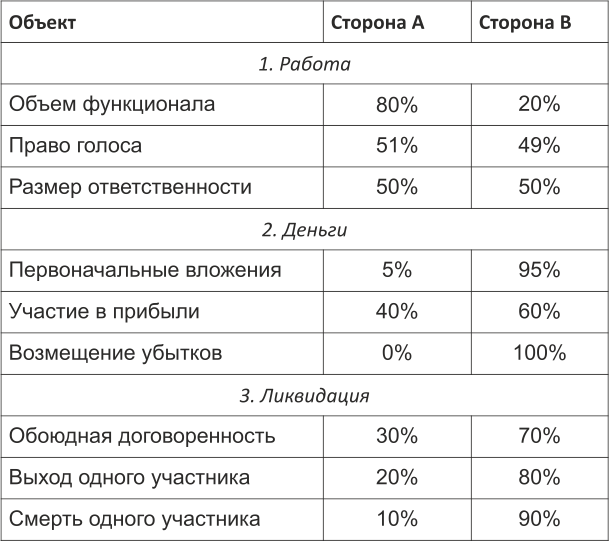 Задание 7. Разработайте опираясь в табличной форме (на учебном примере) ваше участие в партнерстве с частным предприятием.Задание 8. В какой правовой формы вы будет отражать (оформлять) партнерство?Договор о сотрудничестве Договор о совместной деятельностиДоговор о партнерствеДоговор о  бизнес – старте (инвестиционное соглашение)Партнерство как дистрибъюцияСоглашение о стратегическом партнерстве 4 этап – маркетинговое обоснование социального предпринимательства  
(разделение бизнес - ниш;  выделение  социального проекта)Наиболее распространенная ошибка: отсутствие в проекте расчета емкости рынка, характеристик спроса, особенностей его(спроса); формирования и стимулирования спроса.Важно:Сегментирование рынка; полное описание сегментов, выделение целевых сегментов, анализ динамики их развития, оценка платежеспособного спроса.Определение потенциальной доли рынка.Выделение своего УТП.Описание факторов воздействующих на ваши целевые сегменты.Нормативно – правое регулирование  вашего целевого рынка.Новые инструменты интерактивного маркетинга.5 этап – разработка бизнес- плана СПНаиболее частая ошибка -  отказ (если отсутствует такое требование со стороны инвестора, партнера, донора) от разработки бизнес- плана (нехватка средств, нет собственных специалистов и т.п.)Выход:Библиотеки готовых бизнес – проектов  и банки бизнес – идей;Франшиза с готовой проработкой бизнеса и страховкой от рисков  (сама франшиза может стать объектов вашего  СП);Бизнес - ангелы с готовыми проектами; Сотрудничество с государственными областными фондами поддержки предпринимательства; вузами и т.п.Примеры социальных стартап – проектов можно посмотреть, например [10].   6 этап – финансирование социального предпринимательства;«продажа СП проекта» инвесторам, партнерам.Для материального обеспечения деятельности некоммерческой организации. Законодательством РФ предусмотрено несколько видов источников финансирования НКО: федеральные гранты (гранты Министерства экономического развития, президентские гранты), региональные гранты (субсидии министерств экономического развития субъектов РФ, гранты глав регионов), донорские средства (средства крупных НКО, Фондов), частные пожертвования (меценатство, система привлечения частных средств, электронная благотворительность). Перечень грантодателей можно посмотреть на ряде электронных ресурсов, в частности [11].Задание 9. Ответьте (можете сначала персонально, а потом и) вместе со своей командой на следующие вопросы:1. Ведется ли в вашей НКО постоянная работа с источниками финансирования ваших проектов /вашей деятельности?2. Финансирование новых проектов вашей НКО и ее текущей деятельности – разделены?Если – да; то как? Если нет – почему?3. Кто персонально  планирует финансовую работу НКО?  Почему именно этот человек? В какой поддержке (знания; навыки; умения; команда) он нуждается?4. Есть ли связь между видом (источниками) финансирования СО НКО и иждивенческими настроениями ваших подопечных?Наиболее распространенным инструментом финансирования работы СО НКО в настоящее время является фандрайзинг. Фандрайзинг – деятельность некоммерческой организации, базирующаяся на ее уникальной миссии и стратегии, использующая эффективные и продуктивные способы получения ею ресурсов, необходимых для реализации ее программ и достижения стоящих перед ней целей, обеспечивающая желаемую удовлетворенность дарителю (источнику ресурсов) и имеющая конечным результатом укрепление благополучия общества в целом. Таким образом, в целях фандрайзинга можно выделить несколько планов:1. получение необходимых ресурсов и удовлетворение дарителя
2. достижение целей организации и реализация ее программ
3. укрепление благополучия общества в целом Фандрайзинг (фэндрайзинг, фандрэйзинг, fundraising) — процесс привлечения внешних, сторонних для компании ресурсов, необходимых для реализации какой-либо задачи, выполнения проекта или с целью деятельности в целом.  Термин фандрайзинг происходит от английских слов (fund - средства, финансирование, raise - нахождение, сбор) [12].     Различают проектный и оперативный фандрайзинг. В первом случае собираемые средства идут на осуществление конкретного проекта, во втором - средства идут для осуществления текущей деятельности организации. Под ресурсами в фандразинге понимаются материальные или не материальные ресурсы, такие, например, как человеческие, информационные, финансовые, юридические, маркетинговые и т. п. Методы привлечения ресурсов в фандрайзинге: обращение с просьбой (личное и персональное); массовые акции по привлечению средств, с применением агитации; грантовые конкурсы; волонтерство; взаимовыгодное партнерство; субсидирование; оказание возмездных услуг; членские взносы организаций; сбор частных пожертвований; кредитование [13].Привлекаемые ресурсы, в зависимости от целей источника привлечения, принято подразделять на коммерческие и благотворительные. Благотворительные (ресурсы, организации предоставляющие ресурсы) - добровольное и бескорыстное вспомоществования, пожертвования юридических лиц и частных лиц в форме предоставления получателям, организационной, финансовой и иной помощи. Формы благотворительности — меценатство и спонсорство. Источник привлекаемых ресурсов может выступать в качестве: спонсора, инвестора, грантодающей организации, мецената или донора.Меценат — физическое лицо, оказывающее материальную, финансовую, организационную и иную благотворительную помощь на бескорыстной добровольной основе. Спонсор — юридическое или физическое лицо, оказывающее на добровольной и бесприбыльной основе материальную поддержку благотворительной деятельности в целях популяризации исключительно своего имени (названия), торговой марки и т.д. Донор — юридическое или физическое лицо, оказывающее материальную, финансовую, организационную и иную благотворительную помощь неприбыльным организациям на добровольной бескорыстной основе. Грант — благотворительный взнос или пожертвование, имеющее целевой характер, предоставленное физическими и юридическими лицами в денежной и натуральной формах [14].     В настоящее время в нашей стране активно работает ряд Фондов и организаций куда можно обратиться за поддержкой социального предпринимательства СО НКО      БФ «Наше будущее»;БФ «Навстречу переменам»;Российский микрофинансовый центр;Уралсиб, Русал, Сити, СУЭК, Северсталь, Металлоинвест (их КСО);Опора России;АСИ (Агентство стратегических инициатив);АСИ (Агентство социальной информации)Фонд Gladway занимается образовательными программами развития социального предпринимательства, социальной рекламой и проектами по оценке эффективности рекламы. da.bolshakova [at] gmail.com Особо внимания требует тема работы вашего СО НКО с местным сообществом предпринимателей. 7 этап – отработка критериев оценки эффективности  социального предпринимательства.Типичная ошибка большинства социальных предпринимателей то, что не проводится оценка эффективности работы или она подменяется оценкой финансовой эффективности (доходность, прибыльность). Если ваша СО НКО начинает заниматься социальным предпринимательством под реальные социальные проекты (цель СП), то существует два подхода к ее бизнес-модели: а) заниматься социальным предпринимательством для реализации проекта в части его финансирования; или  б) полностью ориентировать работу социально-предпринимательской структуры на проект (то есть предмет предпринимательской деятельности равен проекту, его реализации). Второй вариант более сложен с точки зрения организации бизнес-процессов и оценки результатов именно предпринимательства.Для уменьшения фискальной нагрузки на социальный бизнес и использования новых малобюджетных форматов его ведения следует знать и применять новые инструменты сетевой  инновативной экономики.4. Новые формы занятости – фриланс в СП СО НКОСетевая экономика создает для  социального предпринимательства и в целом для работы СО НКО  инновационные возможности. Обратимся, прежде всего к возможностям электронной среды бизнеса [15]  и такой форме трудовой активности и занятости как фриланс.   Современное понимание фрилансера – человек, выполняющий работу без заключения долговременного договора с работодателем, нанимаемый только для выполнения определённого перечня работ (внештатный работник). Также фрилансером является работник, работающий вне постоянного штата какой-либо компании; фрилансер может одновременно выполнять заказы для разных клиентов. Фриланс означает  новый вид, особый режим работы, который возник на современном рынке трудоустройства в связи с развитием научно-технического прогресса и  электронных средств коммуникаций. Это - удаленный сотрудник, основной характеристикой работы которого является ненормированный рабочий день и отсутствие необходимости постоянного присутствия в офисе; это - самозанятый специалист, который занимается определенным видом деятельности на договорных условиях с заказчиками услуг; он может не иметь постоянного и формального работодателя.Экономический эффект от фриланса пока не дооценен; так одно рабочее место для работодателя  РФ стоит не менее 3 млн. руб., а создание дистанционного рабочего места — менее 1 млн. руб.; снижение  «физической» мобильности работников (офис дома) резко снижает нагрузку  на общественный транспорт, дороги и пр.; творческий характер  труда большинства профессий фриланса ускоряет инновативные процессы в экономике и проводит к росту доходов домохозяйств.Существуют и негативные моменты в основном связанные с несовершенством российского законодательства. Это прежде всего скрытая доходность, снижение налоговых отчислений, нечеткость в пенсионной системе. Большинство людей предпочитают получать свои заработанные деньги наличными,  и  деятельность фрилансера облагается налогом на доход физического лица, который равен 13% от всего заработанного.Для тех, у кого нет возможности получать заработок наличными, лучше всего оформиться в качестве индивидуального предпринимателя и получить документ о переходе на упрощенную систему налогообложения. В данном случае налоговая ставка сократится до 6%, что явно выгоднее для фрилансера. На конец 2015 года в РФ насчитывается около 2 млн. фрилансеров.  Средняя заработная плата российского фрилансера составляет  от 900 до 1100  долларов США. 29% российских фрилансеров зарабатывают исключительно удаленно и больше ничем не занимаются. Еще 14% — совмещают фриланс с обучением в ВУЗе.  41% фрилансеров работают на фрилансе и в офлайне параллельно. Остальные, причисляющие себя к фрилансерам, трудятся удаленно лишь время от времени  [16]. По данным Free-lance.ru, лица до 18 лет работают в основном в фрилансе. В возрасте 18-22 лет доля фрилансеров составляет — 20%. В возрасте 23-26 лет доля работающих — 11%, доля фрилансеров — 20%. Однако Россия значительно отстает от мирового рынка. Онлайн-занятость в мире, согласно данным агентства Staffing Industry Analysts, вырастет с $1,6 млрд. по итогам 2013 года до $16 млрд. в 2020 году (по самым скромным оценкам). По оптимистичным прогнозам агентства она может достигнуть $46 млрд.Нормативно-правовая база отечественного фриланса пока ограничена законом ФЗ №60 от 22.03.2013. В нем то, что называют фрилансом, удаленной работой, работой через Интернет и так далее, получило законное определение – дистанционная работа. Это значит, что дистанционный работник исполняетсвои обязанности не по месту пребывания работодателя, не на рабочем месте, а там, где ему удобно. Общение, передача результатов работы ведется с применением различных средств связи. Под последними подразумевается не только Интернет, но и почта, телефония и так далее. В законе указывается на необходимость заключения трудового договора, последствием чего станет распространение всех законодательных нормативов о труде на фрилансера и его работу. Для большинства женщин, которые заняты уходом за детьми в семье; особенно для многодетных семей, фриланс может стать хорошей альтернативой занятости. Задача СО НКО в этом плане: обеспечить защиту таких работников в правом плане и обеспечить пакет заказов на их труд.В будущем, работа организованных фрилансеров станет одной из самых эффективных форм организации социального предпринимательства для семей с детьми и общественных некоммерческих организаций ориентированных на их поддержку и защиту.Список использованной литературыи нормативных материаловКонституция Российской Федерации, принята 12 декабря 1993 г. с поправками // Официальный интернет портал правовой информации www.pravo.gov.ruАрбитражный процессуальный кодекс Российской Федерации от 24.07.2002 N 95-ФЗ (ред. от 01.05.2016).Баталина М., Московская А., Тарадина Л. Обзор опыта и концепций социального предпринимательства с учетом возможностей его применения в современной России*: Препринт WP1/2008/02. — М.: ГУ ВШЭ, 2007.Гимазетдинова Э. Я., Владимиров И. А. Жилищная проблема и пути ее решения в современных условиях [Текст] // Актуальные вопросы экономики и управления: материалы междунар. науч. конф. (г. Москва, апрель 2011 г.). Т. I.  — М.: РИОР, 2011.Гражданское право - Учебник в двух частях - Часть первая -– 2005. В 2-х частях под ред. Мозолина В.П. Ч. 1. М.: Юристъ, 2005, 719 с. Гражданское процессуальное право: Учебник / С. А. Алехина, Г75 В. В. Блажеев и др.; Под ред. М. С. Шакарян. - М.: ТК Велби, Изд-во Проспект, 2004. — 584 с.Гражданский процессуальный кодекс Российской Федерации от 14.11.2002 N 138-ФЗ (ред. от 02.03.2016).Гражданский кодекс Российской Федерации. Часть первая от 30.11.1994 N 51-ФЗ; часть вторая от 26.01.1996 N 14-ФЗ; часть третья от 26.11.2001 N 146-ФЗ.Журнал «Юрист» №11 Ноябрь 2014 Авторы: Александр Бондарь, управляющий партнер ООО «Сысуев, Бондарь, Храпуцкий», Елена Копачёва, юрист ООО «Сысуев, Бондарь, Храпуцкий».Жилищный кодекс Российской Федерации от 29.12.2004 N 188-ФЗ (ред. от 31.01.2016).Закон РФ от 07.02.1992 N 2300-1 (ред. от 13.07.2015) «О защите прав потребителей».Зверева Н.И. Социальное предпринимательство: взгляд в будущее./Социальное партнерство и развитие институтов гражданского общества в регионах и муниципалитетах. Практика межсекторного взаимодействия: Практическое пособие / Под ред. А.Е. Шадрина, заместителя директора Департамента стратегического управления (программ) и бюджетирования Министерства экономического развития РФ. – М.: Агентство социальной информации, 2010.Интернет-маркетинг: учебник для академического бакалавриата / Под общ. Ред.О.Н.Романенковой. – М.: Изд. Юрайт, 2014.- 288с.Конституция Российской Федерации (принята всенародным голосованием 12.12.1993) (с учетом поправок, внесенных Законами РФ о поправках к Конституции РФ от 30.12.2008 N 6-ФКЗ, от 30.12.2008 N 7-ФКЗ, от 05.02.2014 N 2-ФКЗ, от 21.07.2014 N 11-ФКЗ).Кодекс Российской Федерации об административных правонарушениях от 30.12.2001 N 195-ФЗ (ред. от 01.05.2016) (с изм. и доп., вступ. в силу с 13.05.2016).Лебедева И.С. Концепция социального предпринимательства в контексте современной российской действительности, http://www.lib.tsu.ru/mminfo/000063105/344/image/344-062.pdfМалый академический словарь. — М.: Институт русского языка Академии наук СССР Евгеньева А. П. 1957—1984.Гражданское право. Под ред. Алексеева С.С. (Учебник) - М.: 2009.Маххамад Юнус, Алан Жоли ««Создавая мир без бедности: Социальный бизнес и будущее капитализма» - М.:Альпина Паблишерз, 2010Московская A. Развитие социального предпринимательства в среде российских НКО: возможности  преграды, http://www.hse.ru/data/044/330/1238/%d0%a2%d0%b5%d0%b7%d0%b8%d1%81%d1%8b%20%d0%9c%d0%be%d1%81%d0%ba%d0%be%d0%b2%d1%81%d0%ba%d0%b0%d1%8f-28-01-2009.docНалоговый кодекс Российской Федерации (НК РФ) 31.07.1998 года N 146-ФЗНалоговый кодекс Российской Федерации (часть вторая) от 05.08.2000 N 117-ФЗ в ред.Федерального закона от 27.07.2006 N 137-ФЗ (ред. от 02.05.2015, с изм. от 28.11.2015).Постановление Правительства РФ от 18.07.1996 N 841 (ред. от 09.04.2015) «О Перечне видов заработной платы и иного дохода, из которых производится удержание алиментов на несовершеннолетних детей».Постановление Правительства РФ от 28.01.2006 N 47 (ред. от 25.03.2015, с изм. от 03.02.2016) «Об утверждении Положения о признании помещения жилым помещением, жилого помещения непригодным для проживания и многоквартирного дома аварийным и подлежащим сносу или реконструкции».Постановление Правительства РФ от 16.06.2006 N 378 «Об утверждении перечня тяжелых форм хронических заболеваний, при которых невозможно совместное проживание граждан в одной квартире».Постановление Пленума Верховного Суда РФ от 10.10.2003 N 5 (ред. от 05.03.2013) «О применении судами общей юрисдикции общепризнанных принципов и норм международного права и международных договоровРоссийской Федерации».Постановление Президиума Верховного Суда Российской Федерации от 5 апреля 2000г. Обзор судебной практики ВС РФ за 4 квартал 1999 г // Бюллетень ВС РФ 2000. №3.Постановление Пленума Верховного Суда РФ от 19.12.2003 N 23 (ред. от 23.06.2015) «О судебном решении» Бюллетень ВС РФ. 2004. №2.Постановление Пленума Верховного Суда РФ от 25.10.1996 N 9 (ред. от 06.02.2007) «О применении судами Семейного кодекса Российской Федерации при рассмотрении дел об установлении отцовства и о взыскании алиментов».Указание Банка России от 07.10.2013 N 3073-У «Об осуществлении наличных расчетов» (Зарегистрировано в Минюсте России 23.04.2014 N 32079).Приказ МВД России N 495, ФНС России N ММ-7-2-347 от 30.06.2009 (ред. от 12.11.2013) «Об утверждении порядка взаимодействия органов внутренних дел и налоговых органов по предупреждению, выявлению и пресечению налоговых правонарушений и преступлений» (вместе с «Инструкцией о порядке взаимодействия органов внутренних дел и налоговых органов при организации и проведении выездных налоговых проверок», «Инструкцией о порядке направления органами внутренних дел материалов в налоговые органы при выявлении обстоятельств, требующих совершения действий, отнесенных к полномочиям налоговых органов, для принятия по ним решения», «Инструкцией о порядке направления материалов налоговыми органами в органы внутренних дел при выявлении обстоятельств, позволяющих предполагать совершение нарушения законодательства о налогах и сборах, содержащего признаки преступления») (Зарегистрировано в Минюсте России 01.09.2009 N 14675).Приказ ФССП России от 11.07.2012 N 318 (ред. от 08.05.2015) «Об утверждении примерных форм процессуальных документов, применяемых должностными лицами Федеральной службы судебных приставов в процессе исполнительного производства».Приказ Минтруда России N 703н, Минфина России N 112н, Минобрнауки России N 1294 от 29.11.2013 «Об утверждении разъяснения о порядке применения подпункта «з» пункта 2 Перечня видов заработной платы и иного дохода, из которых производится удержание алиментов на несовершеннолетних детей, утвержденного постановлением Правительства Российской Федерации от 18 июля 1996 г. N 841» (Зарегистрировано в Минюсте России 17.01.2014 N 31039).Письмо ФНС РФ от 02.08.2005 N 01-2-04/1087 «О свидетельствовании верности копий документов, представляемых налогоплательщиками в соответствии со статьей 93 Налогового кодекса Российской Федерации».Письмо Минфина РФ от 1 февраля 2010 г. N 03-02-07/1-35.Семейный кодекс Российской Федерации от 29.12.1995 N 223-ФЗ(ред. от 30.12.2015).Трудовой кодекс Российской Федерации от 30.12.2001 N 197-ФЗ (ред. от 30.12.2015).Уголовный кодекс Российской Федерации от 13.06.1996 №63 ФЗ (ред. от 01.05.2016).Федеральный закон от 02.03.2016 N 45-ФЗ «О внесении изменений в Гражданский процессуальный кодекс Российской Федерации и Арбитражный процессуальный кодекс Российской Федерации».Федеральный закон от 07.02.2011 N 3-ФЗ (ред. от 13.07.2015, с изм. от 14.12.2015) «О полиции» (с изм. и доп., вступ. в силу с 15.09.2015).Федеральный закон от 12.08.1995 N 144-ФЗ (ред. от 29.06.2015) «Об оперативно-розыскной деятельности».Федеральный закон от 17.01.1992 N 2202-1 (ред. от 28.11.2015) «О прокуратуре Российской Федерации».Федеральный закон от 02.10.2007 N 229-ФЗ «Об исполнительном производстве» (ред. от 01.05.2016).Федеральный закон от 29.12.2006 N 255-ФЗ (ред. от 09.03.2016) «Об обязательном социальном страховании на случай временной нетрудоспособности и в связи с материнством».Федеральный закон от 21.12.1996 N 159-ФЗ (ред. от 28.11.2015) «О дополнительных гарантиях по социальной поддержке детей-сирот и детей, оставшихся без попечения родителей».Федеральный закон от 22.05.2003 N 54-ФЗ (ред. от 08.03.2015) «О применении контрольно-кассовой техники при осуществлении наличных денежных расчетов и (или) расчетов с использованием платежных карт».Федеральный закон от 22.11.1995 N 171-ФЗ (ред. от 29.12.2015, с изм. от 30.03.2016) «О государственном регулировании производства и оборота этилового спирта, алкогольной и спиртосодержащей продукции и об ограничении потребления (распития) алкогольной продукции».Федеральный закон от 31.05.2001 N 73-ФЗ (ред. от 08.03.2015) «О государственной судебно-экспертной деятельности в Российской Федерации».Федеральный закон от 28.12.2013 N 442-ФЗ (ред. от 21.07.2014) «Об основах социального обслуживания граждан в Российской Федерации».Федеральный закон от 26.09.1997 N 125-ФЗ (ред. от 30.03.2016) «О свободе совести и о религиозных объединениях».Щиголев Ю., статья Ответственность за фальсификацию доказательств// Законность 1999 N10, с.14.Полезные ссылки:1. http://dic.academic.ru2. http://www.portal-nko.ru3. https://www.hse.ru/data/378/039/1237/soc-pred.pdf4. http://dic.academic.ru/dic.nsf/ruwiki/6846895.http://www.audit-it.ru/articles/account/otrasl/a99/6. https://habrahabr.ru/company/ambar/blog/201624/7.  http://www.nb-fund.ru8. http://www.portal-nko.ru/finance/grant9. http://www.marketch.ru/marketing_dictionary/marketing_terms_f/fundraising/10.  http://biznes-prost.ru/category/biznes-idei/kategoriya/socialnye-proekty 11. http://www.marketch.ru/marketing_dictionary/marketing_terms_f/fundraising/12. http://rabotadoma2.ru13. http://www.schwabfound.org14. http://www.ashoka.org15. http://www.socialenterprise.org.uk16. http://www.sel.org.uk17.http://www.youngfoundation.orgСборник НАУЧНЫХ И методических материалов для юридического сопровождения НЕКОММЕРЧЕСКИХ ОРГАНИЗАЦИЙ просемейной ориентацииСборник материаловОтв. редакторН.В. ИсаеваАвторы: Исаева Нина Валентиновна – кандидат исторических наук, доцент, заведующая кафедры конституционного, административного и финансового права ФГБОУ ВПО«Ивановский государственный университет», Тетерина Надежда Валериановна – кандидат философских наук, генеральный директор Консалтингового центра «Развитие», Данилов Валерий Вячеславович – юрист, Смирнов Олег Станиславович – юрист ИООО «Колыбель», Сазонова Александра Владимировна – юрист Ассоциации «Юристы за гражданское общество», Кустова Елизавета Николаевна – юрист Ассоциации «Юристы за гражданское общество».Издательство «Икс Пресс»Лицензия ИД №       от Подписано к печатиПечать офсетная. Бумага офсетная.Формат 70Х100 1/16 Усл. Печ. Л.      Тираж 1000 экз. Изд. №Мать - одиночкаНе является матерью - одиночкой.Женщина, родившая и воспитывающая ребенка (детей) вне брака, если отцовство ребенка не установлено надлежащим образом:нет совместного заявления родителей в органы ЗАГС об отцовственет решения суда об установлении отцовстваЖенщина, воспитывающая детей в неполной семье, т.е. после расторжения брака (находящаяся в разводе или уже разведенная) и по каким-то причинам не получающая алименты от бывшего супруга.Женщина, родившая ребёнка в браке или в течение 300 дней после расторжения брака, если отцом ребёнка записан супруг (бывший супруг), но отцовство оспорено в судебном порядке и есть вступившее в законную силу решение суда о том, что супруг (бывший супруг) не является отцом ребёнка.Женщина, родившая ребенка в течение 300 дней после расторжения брака, признания его недействительным или с момента смерти супруга. В таком случае отцом ребенка признается супруг (бывший супруг) (ч.2 ст.48 Семейного Кодекса) и органы ЗАГС зарегистрируют ребенка на супруга (бывшего супруга), даже если он не является биологическим отцом малыша.Если не замужняя женщина взяла на воспитание ребенкаЖенщина, не состоявшая в браке и воспитывающая ребенка, отцовство которого установлено добровольно или в судебном порядке, даже если этот мужчина с ней не живет.Если отец лишен родительских прав или есть свидетельство о смерти.ПРОВЕРКИ, ПРОВОДИМЫЕ НАЛОГОВЫМИ ОРГАНАМИПРОВЕРКИ, ПРОВОДИМЫЕ НАЛОГОВЫМИ ОРГАНАМИПРОВЕРКИ, ПРОВОДИМЫЕ НАЛОГОВЫМИ ОРГАНАМИПРОВЕРКИ, ПРОВОДИМЫЕ НАЛОГОВЫМИ ОРГАНАМИПРОВЕРКИ, ПРОВОДИМЫЕ НАЛОГОВЫМИ ОРГАНАМИПРОВЕРКИ, ПРОВОДИМЫЕ НАЛОГОВЫМИ ОРГАНАМИПРОВЕРКИ, ПРОВОДИМЫЕ НАЛОГОВЫМИ ОРГАНАМИПРОВЕРКИ, ПРОВОДИМЫЕ НАЛОГОВЫМИ ОРГАНАМИПРОВЕРКИ, ПРОВОДИМЫЕ НАЛОГОВЫМИ ОРГАНАМИПРОВЕРКИ, ПРОВОДИМЫЕ НАЛОГОВЫМИ ОРГАНАМИПРОВЕРКИ, ПРОВОДИМЫЕ НАЛОГОВЫМИ ОРГАНАМИПРОВЕРКИ, ПРОВОДИМЫЕ НАЛОГОВЫМИ ОРГАНАМИПРОВЕРКИ, ПРОВОДИМЫЕ НАЛОГОВЫМИ ОРГАНАМИПРОВЕРКИ, ПРОВОДИМЫЕ НАЛОГОВЫМИ ОРГАНАМИПРОВЕРКИ, ПРОВОДИМЫЕ НАЛОГОВЫМИ ОРГАНАМИПРОВЕРКИ, ПРОВОДИМЫЕ НАЛОГОВЫМИ ОРГАНАМИНАЛОГОВЫЕ ПРОВЕРКИНАЛОГОВЫЕ ПРОВЕРКИНАЛОГОВЫЕ ПРОВЕРКИНАЛОГОВЫЕ ПРОВЕРКИНАЛОГОВЫЕ ПРОВЕРКИНАЛОГОВЫЕ ПРОВЕРКИНЕНАЛОГОВЫЕ ПРОВЕРКИНЕНАЛОГОВЫЕ ПРОВЕРКИНЕНАЛОГОВЫЕ ПРОВЕРКИНЕНАЛОГОВЫЕ ПРОВЕРКИНАЛОГОВЫЕ ПРОВЕРКИНАЛОГОВЫЕ ПРОВЕРКИНАЛОГОВЫЕ ПРОВЕРКИНАЛОГОВЫЕ ПРОВЕРКИНАЛОГОВЫЕ ПРОВЕРКИНАЛОГОВЫЕ ПРОВЕРКИНЕНАЛОГОВЫЕ ПРОВЕРКИНЕНАЛОГОВЫЕ ПРОВЕРКИНЕНАЛОГОВЫЕ ПРОВЕРКИНЕНАЛОГОВЫЕ ПРОВЕРКИкамеральнаявыезднаявстречнаяпроводимые согласно НК РФПроводимые, в ином порядкеПроводимые, в ином порядкекамеральнаявыезднаявстречнаяпроводимые согласно НК РФПроводимые, в ином порядкеПроводимые, в ином порядкекамеральнаявыезднаявстречнаяпроводимые согласно НК РФПроводимые, в ином порядкеПроводимые, в ином порядкеУсловиеСовместительствоСовмещениеМесто работыМожет осуществляться как по месту основной работы (внутреннее совместительство), так и в другой организации (внешнее совместительство).Осуществляется в организации, являющейся основным местом работы.Трудовой договорОбязателен для заключения (ст. 282 ТК РФ). Содержание трудового договора определяется ст. 57 ТК РФ. Может быть заключен как бессрочный трудовой договор, так и срочный (ст. ст. 58, 59 ТК РФ)Необходимо оформить дополнительное соглашение к имеющемуся трудовому договору, где установить срок, в течение которого работник будет выполнять дополнительную работу, ее содержание и объем. Эти параметры устанавливаются работодателем с письменного согласия работника (ст. 60.2 ТК РФ)Испытательный срокУстанавливается по соглашению сторонНе устанавливается Приказ о приеме на работуОформляется по форме N Т-1 Оформляется приказ по основной деятельности об установлении совмещения профессий (должностей, работ, обязанностей)Запись в трудовой книжкеПроизводится по заявлению работника по основному месту работы (ст. 66 ТК РФ)Не производитсяОформление личной карточки/личного делаПри осуществлении внутреннего совместительства рекомендуется оформить личную карточку, новое личное дело можно не оформлять. При осуществлении внешнего совместительства необходимо оформить личную карточку и личное дело (или папку с личными данными сотрудника)Данные о совмещении можно указать в имеющейся личной карточке работника, новое личное дело не заводитсяОплата трудаОсуществляется в зависимости от отработанного времени или выработки либо на других условиях, определенных трудовым договором. При осуществлении работы в районах, где установлены районные коэффициенты и надбавки к заработной плате, оплата труда производится с учетом этих коэффициентов и надбавок (ст. 285 ТК РФ)Производится в виде доплаты, размер которой устанавливается соглашением сторон (ст. 151 ТК РФ). Районный коэффициент и надбавки к заработной плате для совмещения законодательством не устанавливаютсяОтпускПредоставляется одновременно с отпуском по основной работе (ст. 286 ТК РФ)Не предоставляется. Оплата отпуска производится с учетом доплат за совмещение профессийОграниченияЗаконом установлены ограничения для осуществления работы по совместительству в связи с возрастом, осуществлением деятельности во вредных условиях труда, осуществлением государственной службы, отдельных видов деятельности (педагогические, медицинские и фармацевтические работники, работники культуры) (ст. 282 ТК РФ). Осуществление совместительства руководителем организации возможно только с разрешения уполномоченного органа юридического лица либо собственника имущества организации (ст. 276 ТК РФ)Совмещение лицом, осуществляющим функции единоличного исполнительного органа общества (директором, генеральным директором), и членами коллегиального исполнительного органа общества (правления, дирекции) должностей в органах управления других организаций допускается только с согласия совета директоров (наблюдательного совета) общества (п. 3 ст. 69 Закона N 208-ФЗ)Прекращение порученной работыПрекращение трудового договора осуществляется по общим основаниям ст. ст. 77 и 81 ТК РФ и в порядке, установленном гл. 13 ТК РФПорученная работа прекращается с истечением срока, установленного в соглашении. Кроме того, работник имеет право досрочно отказаться от выполнения дополнительной работы, а работодатель - досрочно отменить поручение о ее выполнении, предупредив об этом другую сторону в письменной форме не позднее чем за три рабочих дня (ч. 4 ст. 60.2 ТК РФ)Время работыНе более 4 часов в рабочий день, возможна полная занятость в выходной день по основному месту работы, но с условием, что общая месячная норма будет составлять не более 50%В течение рабочего дня наряду с основными обязанностями в соответствии с режимом работы предприятия№ п/пКатегории работниковОснования1.Работники, не достигшие 18 летСт.282 ТК РФ2.Трудящиеся, условия занятости которых, по основному месту работы и по совместительству имеют вредные факторыСт.282 ТК РФ3.Работники транспорта, при условии аналогичных условий труда по совместительствуСт.329 ТК РФ4.Руководители организацийСт.276 ТК РФСоздать /расширить источники финансирования НКО Создать формы экономической и социальной адаптации  нуждающихся в поддержке  матерей, семей, детей  Цель социальногопредпринимательства –решение социальнозначимой проблемы, но при этом не гарантируется высокая доходность.В данном варианте все внимание на механизм решения социальной проблемы, т.к. в обществе вготовом решения отсутствуют.Ограничения:Нет подготовки у руководителей и актива СО НКО      2. Предмет предпринимательской деятельности сложно четко выделить и представить в экономических  процессах существующих у НКООграничения:Нет готовых бизнес - моделейНет правового обоснованияНет подготовленных специалистовНет институциональной поддержкиОграниченность во временных и информационных ресурсах 